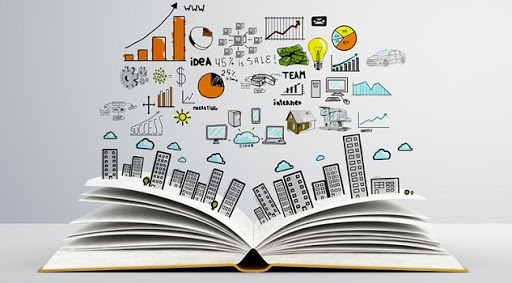 МІСЬКА ЦІЛЬОВА КОМПЛЕКСНА ПРОГРАМА«ОСВІТА СЄВЄРОДОНЕЦЬКОЇ  МІСЬКОЇ ТЕРИТОРІАЛЬНОЇ ГРОМАДИ  на 2021-2023 роки»Сєвєродонецьк2021Зміст програми «Освіта Сєвєродонецької міської територіальної громади на 2021-2023 рік»ПАСПОРТМіської цільової комплексної програми  «Освіта Сєвєродонецької міської  територіальної громади  на 2021-2023 рік»  (далі - програма)2. Склад проблеми	Сьогодення потребує вирішення складних і відповідальних завдань у системі освіти, а існуюче фінансове забезпечення вимагає пошуку нових підходів для їх виконання. Програма зорієнтована на вирішення проблеми забезпечення  рівного доступу до якісної освіти, здійснення переходу до інноваційного розвитку, створення умов для розвитку, навчання та виховання здорової особистості. Програма забезпечить вирішення актуальних  проблем:створення належних умов для функціонування системи освіти міста, яка забезпечує розвиток, виховання і навчання дитини;створення оптимальної мережі закладів освіти  міста,  сприяння її розвитку з урахуванням потреб громадян, суспільних запитів, державних вимог у рамках реформування середньої школи та впровадження Концепції Нової української школи; удосконалення системи інклюзивної освіти для дітей з особливими освітніми потребами, створення комплексу умов рівного доступу до якісної освіти;створення сприятливих умов для якісного професійного розвитку педагогічних працівників;підтримка та розвиток обдарованих дітей і молоді;приведення матеріально-технічної бази та оснащення закладів освіти міста відповідно до нових сучасних стандартів організації освітнього середовища.3. Мета програми	Метою програми є удосконалення розвитку системи освіти, що забезпечить виховання конкурентоспроможної, творчої, соціально активної особистості відповідно до сучасних умов, потреб держави та запитів громади міста, формування позитивного іміджу освітньої галузі та перспектив її розвитку через  розширення доступу громадян до якісної освіти в закладах дошкільної, загальної середньої, позашкільної освіти, які належать Сєвєродонецькій міські територіальній громаді; створення відкритої освітньої системи, що відповідає вимогам суспільства; забезпечення умов для саморозвитку дітей, усвідомленого визначення ними своїх можливостей і життєвих цінностей, широке впровадження комп’ютеризації, інформатизації; збереження та зміцнення фізичного і морального здоров’я дітей.4. Обґрунтування шляхів і засобів розв’язання проблемиОсвіта є основою інтелектуального, духовного, фізичного і культурного розвитку особистості, її успішної соціалізації, економічного добробуту, запорукою розвитку суспільства, об’єднаного спільними цінностями і культурою, та держави. Освіта Сєвєродонецької  міської територіальної громади є складовою загальнодержавної освітньої системи. Вона охоплює заклади дошкільної, загальної середньої, позашкільної освіти, які розташовані у межах адміністративно-територіальної частини міста. Забезпечення рівного доступу до якісної освіти громадян міста в частині здобуття ними дошкільної, повної загальної середньої, позашкільної  освіти, створення умов для творчого розвитку особистості, підвищення її конкурентоспроможності, умінь застосовувати набуті знання на практиці, підвищення якості надання освітніх послуг  шляхом удосконалення професійної кваліфікації педагогічних працівників, модернізація та зміцнення існуючої матеріально-технічної бази закладів освіти,  розроблення механізму стійкого інноваційного розвитку освіти –  основні завдання освітньої галузі міста.Дошкільна освітаОсвітня система міста розгалужена й максимально наближена до запитів громадян громади. Стабільно функціонує 16 закладів дошкільної освіти та 6 дошкільних підрозділів у складі навчально-виховних комплексів. Станом на 01.01.2021 року збережена та розвинута Мережа закладів  громади, які надають дошкільну освіту:      Станом на 01.01.2021 року у громаді працюють за призначенням:15 комунальних дошкільних навчальних закладів (ясел-садків) комбінованого типу Сєвєродонецької міської ради (надалі – ДНЗ, ясла-садки),1 комунальний дошкільний навчальний заклад (ясла-садок) загального розвитку Сєвєродонецької міської ради (ДНЗ№45 у смт. Борівське), 1 приватний дошкільний навчальний заклад (заклад «Валдіка»),4 дошкільні групи у складі гімназії  «ГАРМОНІЯ»  міста Сєвєродонецька Луганської області (далі – дошкільний підрозділ гімназії «Гармонія») 2 дошкільні групи (з короткотривалим перебуванням дітей) у складі Борівського навчально-виховного комплексу (загальноосвітній навчальний заклад І-ІІІ ступенів – дошкільний навчальний заклад (ясла-садок)) міста Сєвєродонецька Луганської області» (надалі по тексту – дошкільні групи Борівського НВК),1 дошкільна група у складі Боровенської гімназії Кремінської районної ради Луганської області (далі – дошкільний підрозділ Боровенської гімназії),1 дошкільна група у складі Єпіфанівської гімназії Кремінської районної ради Луганської області (далі – дошкільний підрозділ Єпифаніської гімназії),1 дошкільна група у складі Новоастраханського ліцею  Кремінської районної ради Луганської області (далі – дошкільний підрозділ Новоастраханського ліцею),1 дошкільна група у складі Навчально-виховного комплексу Смолянинівська загальноосвітня школа І-ІІІ ступенів – дошкільний начальний заклад» Новоадарської районної ради (далі – дошкільний підрозділ Смолянинівського НВК).Протягом останніх 10-ти років у місті Сєвєродонецьк зареєстровані в Управлінні освіти діти молодшого, середнього та старшого дошкільного віку (на 01 вересня вік дітей – 3 роки – 5 (6) років) отримують 100%-во місця у дошкільних групах закладів дошкільної освіти. Від загальної чисельності дітей дошкільного віку, що проживають у місті, кількість дітей, які отримують дошкільну освіту в умовах закладів дошкільної освіти, на 01.09.2020 року складала 99,9% (для порівняння - у 2010р. – 62% ). Усіма формами дошкільної освіти  останні 5-ти років охоплені 99,99% дітей дошкільного віку (для порівняння - у 2010р. – 63% )..Черги щодо надання місць у дошкільні групи (молодша, середня, старша вікові дошкільні групи) не існує. Практично 100% дітей старшого дошкільного віку (на 01 вересня дітям виповнюється 5 років – 6 років 11 місяців) отримують дошкільну освіту в умовах закладів дошкільної освіти.Дані показники щодо охоплення дітей дошкільною освітою в умовах закладів дошкільної освіти досягнуті, на жаль, за рахунок перевантаження списочного складу кожної ясельної та дошкільної  групи від 30% до 200% від нормативу наповнюваності груп. Збільшення показників перевантаження надає також наявність у місті дітей, які є з числа внутрішньо переміщених осіб. Діти даної категорії отримують місця у ясельних та дошкільних групах закладів дошкільної освіти позачергово. На 01.01.2021 року таких дітей у закладах дошкільної освіти міста налічується 498 осіб.  У  2020 році збережений прогрес у наданні місць дітям раннього віку у ясельні групи закладів дошкільної освіти (ці групи передбачені для дітей, яким станом на 1 вересня ще не виповнилося 3 роки). Станом на 01.09.2020 року на 100 місця виховуються 116 дітей (для порівняння – у 2018 році на 100 місцях виховувалися 134 дитини, у 2018 році на 100 місцях виховувалися 126 дітей).Відкриття спеціальних груп та інклюзивних груп у закладах дошкільної освіти відбувається своєчасно згідно потреб територіальної громади.Освітній процес в закладах дошкільних освіти та у дошкільних підрозділах навчально-виховних комплексів забезпечують  387 педагогів. Головною метою роботи методичних  служб відділу освіти та дошкільних навчальних закладів є сприяння розвитку професіоналізму педагогічних кадрів в умовах реалізації нового державного стандарту дошкільної  освіти. У групових осередках закладів дошкільної освіти, згідно з методичними рекомендаціями  та віком дітей, забезпечені оптимальні умови для організації освітньої роботи з усіх розділів програми розвитку дітей дошкільного віку. Здійснюється  робота щодо удосконалення методичних кабінетів закладів дошкільної освіти. Результатом  є підвищення рівня  науково-методичних та організаційно-педагогічних умов для професійного зростання педагогів. Створені та оновлені аудіо- та відеотеки, удосконалені тематичні каталоги, стенди з актуальними інформаційними рубриками, поповнився фонд методичної літератури, тематичних картин, фахових періодичних видань тощо. Значно збагатився методичний та навчально – дидактичний фонд щодо національно – патріотичного виховання дітей дошкільного віку. Однак,  навчально-методична та навчально-дидактична база закладів дошкільної освіти потребує подальшого оновлення, поповнення на виконання підвищення вимог сучасності.Одним із найбільш актуальних залишається питання організації харчування дітей у ЗДО. Так, керівництвом Сєвєродонецької міської територіальної громади та Управлінням освіти узяті на посилений контроль питання впровадження у закладах постійно діючих процедур, заснованих на принципах системи аналізу небезпечних факторів та контролю у критичних точках (НАССП) усіма зареєстрованими операторами ринку з дитячого харчування, а саме, - керівниками комунальних закладів дошкільної освіти (далі - заклади).Станом на 01.01.2021 року продовжується довготривала робота щодо:- консультування з питань впровадження у закладах постійно діючих процедур, заснованих на принципах системи аналізу небезпечних факторів та контролю у критичних точках (НАССП) з головними спеціалістами Сєвєродонецького міського управління Держспоживслужби в Луганській області у форматі практичних занять та майстер-класів.- організації та проведення моніторингових обстежень харчоблоків закладів відповідно до Переліку питань для проведення моніторингових обстежень харчоблоків освітніх закладів.- визначення за результатами моніторингових обстежень харчоблоків закладів орієнтовної вартості їх переоснащення відповідно до вимог харчового законодавства.Складною залишається задача створення сучасного предметно-ігрового середовища в усіх вікових групах, особливо в спеціальних та інклюзивних групах.Заходи, які необхідно втілити для покращення якості дошкільної освіти в місті:приведення наповнюваності груп до нормативів;відкриття груп для дітей з особливими освітніми потребами за запитами;створення сучасного предметно-ігрового середовища в усіх вікових групах, покращення матеріально-технічної бази закладів дошкільної освіти;впровадження у закладах постійно діючих процедур, заснованих на принципах системи аналізу небезпечних факторів та контролю у критичних точках (НАССП) усіма зареєстрованими операторами ринку з дитячого харчування.ОЧІКУВАНІ РЕЗУЛЬТАТИ ВІД ВИКОНАННЯ ПРОГРАМИ:розвиток мережі закладів дошкільної освіти;розвиток мережі груп для дітей з особливими потребами; створення належних умов для здобуття дітьми дошкільної освіти;оснащення педагогічного процесу у закладах дошкільної освіти сучасними засобами навчання.Повна загальна середня освітаДля задоволення освітніх потреб, з метою створення належних умов для здобуття якісної освіти станом на 01.01.2021 року в Сєвєродонецькій міській територіальній громаді функціонує 26 закладів загальної середньої освіти, 1 міжшкільний ресурсний центр, 1 інклюзивно-ресурсний центр.Для здобуття громадянами базової та повної середньої освіти створено умови для навчання за різними формами:Порівняльна таблиця щодо відкриття 1-х, 10-х класів та груп подовженого дня:У порівнянні з  вереснем 2019 року кількість учнів збільшилася на 170 осіб, кількість класів - на 5 по місту Сєвєродонецьк.  Середня наповнюваність класів по місту склала 25,2 учні, показник минулого року становив 25,1 учень. Після створення Сєвєродонецької міської територіальної громади кількість учнів збільшилась на 376 осіб, кількість класів на 35. Середня наповнюваність класів на 01.01.2021 року становить – 24,1 учня. Найбільша середня наповнюваність класів у СЗШ №5 (28 учнів) та СЗШ №№10, 14, ССШ №17 (27 учнів),  найменша –  гімназія №7 (11 учнів), гімназія  «ГАРМОНІЯ» і СЗШ №20 (22 учні), Боровенська гімназія (4,5 учні), Єпіфанівська гімназія (8,2 учні), Новоастраханський ліцей (15,1 учнів), Чабанівська ЗОШ (6 учнів), Смолянинівська ЗОШ (6 учнів). Уже третій рік у закладах загальної середньої освіти міста продовжується практична реалізація Концепції Нової української школи. У НВК-колегіумі з 01 вересня 2017 року працюють два пілотних класи, а з 01 вересня 2018 року в Новій українській школі навчаються станом на 01.01.2021 р. навчається 142 класи (перші-треті класи). Усі школи територіальної громади забезпечені комп’ютерною технікою й підключені до інформаційної мережі Інтернет. Проте забезпеченість  навчальними комп’ютерними комплексами недостатня і на сьогоднішній день вони потребують переоснащення на більш сучасні. З метою успішного реформування середньої школи та впровадження Концепції «Нова українська школа» необхідно створити нове освітнє середовище для учнів початкової школи з метою завершення циклу її переходу до нових державних стандартів у 2021 році.Матеріально-технічну базу та навчальне оснащення закладів освіти міста необхідно привести до сучасних стандартів організації навчального середовища. Подальшого оновлення і модернізації потребує обладнання спортивних залів, майданчиків, харчоблоків, бібліотек тощо. Гострою залишається проблема забезпечення медичних кабінетів закладів освіти необхідним обладнанням. Одним із питань забезпечення рівним доступом до якісної освіти є питання реалізації прав дітей із особливими освітніми потребами на освіту за місцем проживання, їхня соціалізація та інтеграція в суспільство, залучення сім’ї до участі в освітньому процесі. З 01.09.2020 року в закладах загальної середньої освіти функціонує 57 класів з інклюзивним навчанням, де здобувають освіту 105 дітей з особливими освітніми потребами. Особистісно орієнтоване спрямування освітнього процесу в таких класах забезпечує асистент учителя, який бере участь у розробленні та виконанні навчальних планів та програм, адаптує  навчальні матеріали. Також у 2 школах функціонують спеціальні класи, в яких навчається 17 дітей з особливими освітніми потребами (СЗШ №4 – 3-й клас, СЗШ №11 – 5-й клас). Особливістю освітнього процесу з такими дітьми є його корекційна спрямованість. За рахунок державної субвенції здійснюється оплата додаткових психолого-педагогічних та корекційно-розвиктових занять, придбання спеціальних засобів корекції психофізичного розвитку.Для забезпечення права дітей з особливими освітніми потребами віком від 2 до 18 років на здобуття дошкільної та загальної середньої освіти в місті працює комунальна установа «Інклюзивно-ресурсний центр». Фахівці ІРЦ проводять комплексну психолого-педагогічну оцінку розвитку дитини, надають консультації педагогічним працівникам закладів освіти щодо роботи з дітьми з особливими освітніми потребами, рекомендації щодо освітньої програми.У закладах загальної середньої освіти міста забезпечено навчання 173 дітей з інвалідністю.Підвезення учнів до місць навчанняДоступність освіти тісно пов’язана з можливостями регулярного безоплатного, стабільного і безпечного підвозу дітей до місць навчання і додому. За межею пішохідної доступності перебуває 306 учнів наших шкіл, усі вони 100%-во забезпечені підвозом до місць навчання. Організація перевезення учнів і педагогічних працівників здійснюється за 8 маршрутами до закладів освіти та у зворотному напрямку шляхом укладання договорів з автотранспортними підприємствами, установами, організаціями всіх форм власності та перевізниками - фізичними особами, які здійснюють автоперевезення, а також відповідно до реалізації програми «Шкільний автобус»:.Сєвєродонецьк - Щедрищеве - м.Сєвєродонецьк;.Сєвєродонецьк - с.Воєводівка - м.Сєвєродонецьк;.Сєвєродонецьк - с.Павлоград - с.Синецький - м.Сєвєродонецьк;.Сєвєродонецьк - смт. Метьолкіне - смт. Сиротине;.Сєвєродонецьк - смт.Метьолкіне - смт.Воронове - смт.Метьолкіне - смт.Сиротине - с.Лісна Дача - м.Сєвєродонецьк;.Сєвєродонецьк - смт.Борівське - с.Боброве - смт.Борівське - м. Сєвєродонецьк;7. НВК «Боровенська ЗОШ І – ІІ ст. - ДНЗ» - НВК «Єпіфанівська ЗОШ І – ІІ ст. - ДНЗ» - с. Новоастрахань (центр)8. с.Чабанівка - с.Олександрівка - с.Чабанівка. Харчування дітейНайважливішими компонентами розвитку особистості дитини є її фізичне, психічне та духовне здоров’я, стан якого визначається впливом на нього усього комплексу соціально-економічних, екологічних і духовних факторів суспільства. Одним із основних факторів впливу на здоров’я дітей є забезпечення їх повноцінним і раціональним харчуванням.Управлінням освіти забезпечена організація харчування учнів 26 закладів загальної середньої освіти Сєвєродонецької міської територіальної громади у шкільних їдальнях. Харчування здійснюється як за кошти бюджету Сєвєродонецької міської ТГ, так і за кошти батьків.Станом на 01.10.2020 року харчування за кошти місцевого бюджету отримували учні 1-4 класів закладів загальної середньої освіти міста Сєвєродонецька при відповідній нормі харчування на одну дитину в сумі 17,40 грн. Безкоштовним харчуванням учнів 5-11-х класів були забезпечені пільгові категорії дітей (діти-сироти, діти, позбавлені батьківського піклування, діти з малозабезпечених сімей, діти з особливими освітніми потребами, які навчаються у спеціальних і інклюзивних класах ЗЗСО, діти, які мають статус особи, на яку поширюється чинність п.1 ст.10 Закону України «Про статус ветеранів війни, гарантії їх соціального захисту»). Вартість харчування для таких учнів становила: від 6 до 10 років - у сумі 17,40 грн.;  після 10 років і старше – у сумі 20,80 грн.Вартість безкоштовного харчування для вихованців груп подовженого дня при відповідній нормі харчування на одну дитину – 17,40 грн. На педагогічних радах, на підставі документів, які надані батьками або особами, що їх замінюють, соціальними працівниками, класними керівниками, у закладах загальної середньої освіти було розглянуто та ухвалено списки учнів - вихованців груп подовженого дня для звільнення їх  від плати за харчування: •	10% від загальної кількості вихованців ГПД за списком - у повному обсязі (100%);•	15% від загальної кількості вихованців ГПД за списком - на половину вартості (50%).Заходи, які необхідно втілити для покращення якості загальної середньої освіти в Сєвєродонецькій міській територіальній громаді:проведення підготовчої роботи для перепрофілювання (зміну типу) закладів загальної середньої освіти в місті;забезпечення навчання у закладах загальної середньої освіти за різними формами;організація навчання дітей з особливими освітніми потребами, відкриття інклюзивних (спеціальних) класів; удосконалення професійної підготовки педагогічних працівників;підтримка та розвиток творчого, інтелектуального потенціалу обдарованих дітей;покращення матеріально-технічної бази закладів загальної середньої освіти;організація харчування та підвезення в закладах загальної середньої освіти.ОЧІКУВАНІ РЕЗУЛЬТАТИ ВІД ВИКОНАННЯ ПРОГРАМИ:забезпечення рівного доступу до якісної освіти всіх дітей; створення нового освітнього середовища Нової української школи;підвищення якості освіти;створення комфортних умов для перебування дітей у закладах освіти, поліпшення організації їх харчування та обслуговування, виконання санітарно-гігієнічних вимог, підвезення до місць навчання (у разі потреби);реалізація прав дітей з особливими освітніми потребами на освіту за місцем проживання, їх соціалізація та інтеграція у суспільство, залучення сім’ї до участі у навчально-виховному процесі;забезпечення моніторингу якості системи освіти міста.                            Позашкільна освіта, виховна робота, оздоровлення та відпочинок дітей, охорона дитинства        З метою створення умов для гармонійного розвитку особистості, забезпечення інтелектуального, фізичного, духовного розвитку дітей на основі їх потенційних здібностей та інтересів в Сєвєродонецькій міській територіальній громаді створена й ефективно діє система позашкільної освіти, яку впроваджують 5 закладів, а саме: Станція юних техніків,  Центр туризму, краєзнавства та екскурсій учнівської молоді, Сєвєродонецький міський Центр дитячої та юнацької творчості, Сєвєродонецький Центр еколого-натуралістичної творчості учнівської молоді, Сєвєродонецький дитячо-юнацький комплекс «Юність».         Разом у вищезазначених закладах організовано роботу понад двохсот сорока гуртків, секцій, творчих об’єднань.        У закладах загальної середньої освіти діють майже 60 власних  гуртків.        Загалом 45 % (понад 4000 тис.) дітей  від учнівського контингенту зараховано до гуртків, секцій, творчих об’єднань закладів освіти.        Діюча мережа закладів позашкільної освіти забезпечує навчання дітей  за дослідницько-експериментальним, художньо-естетичним, еколого-натуралістичним, туристсько-краєзнавчим, науково-технічним, спортивним напрямками.          Зокрема,  на базі закладів позашкільної освіти функціонують чотири паспортизовані музеї, оранжереї, профільні майстерні, тренажерні та хореографічні зали, штучний скеледром тощо.            Цікавим надбанням освітянського простору Сєвєродонецької міської територіальної громади є те, що заклади позашкільної освіти виконують функції  координаторів тематичних напрямків виховної роботи, у якій на партнерській основі  задіяні заклади загальної середньої та дошкільної освіти,  міські установи, громадські організації тощо.         Взаємодія всіх закладів освіти була постійна, плідна, а головне - результативна. Про це, зокрема, свідчить велика кількість заходів загальноміського рівня: конкурс дитячої поезії імені Йосипа Курлата «Джерельце», інтелектуальна гра «Що? Де? Коли?», брейн-ринг для учнів 5 класів, етномарафон для учнів 6-х класів, збір-змагання «Школа безпеки»,  конкурс «Поетична нива», турніри з шахів, настільного тенісу,  акції та конкурси природоохоронного спрямування, дитячо-юнацька військово-патріотична гра «Сокіл» («Джура») тощо. На жаль, із-за введення карантину велику кількість масових заходів не проведено, зокрема, певна кількість змагань та  конкурсів- у рамках міського етапу Гри. Але була забезпечена онлайн-участь роїв в обласному етапі, в якому рій «Джмелі» Борівського НВК посів ІІ місце.           Під час карантину, з 12.03.2020  по 31.05.2020, навчання в гуртках, секціях,творчих об’єднаннях  ЗПО здійснювалося згідно з навчальним планом за допомогою дистанційних технологій. Педагогами також проводилась самоосвітня та методична робота.             З причини пандемії не вдалося реалізувати також заходи щодо оздоровлення та відпочинку дітей. Хоча оголошувався тендер на придбання путівок для дітей пільгових категорій, планувались до відкриття 25 таборів з денним перебуванням при ЗЗСО та СДЮК «Юність», мовно-фольклорного табору при СМЦДЮТ, майданчиків відпочинку при закладах позашкільної освіти.                 Відповідно до  «Комплексної міської цільової програми «Турбота» на 2020 рік», бюджету  відділу освіти на 2020 рік  здійснено виплату грошової допомоги  18 дітям-сиротам та дітям, позбавленим  батьківського піклування,- випускникам ЗЗСО 2019-2020 н.р. (наказ відділу освіти від 22.09.2020 № 258) ,  та  грошової компенсації 117 дітям-сиротам та дітям,  позбавленим батьківського піклування,  які навчаються в ЗЗСО у 2020-2021 н.р., на придбання шкільної та спортивної форми (наказ відділу освіти від 22.09.2020 № 259). Наказом відділу освіти від 22.09.2020 № 257 затверджено список громадських інспекторів з охорони дитинства закладів загальної середньої та дошкільної освіти на 2020-2021 н.р.          У системі освіти забезпечено реалізацію: - Комплексного плану заходів відділу освіти, його структурних підрозділів щодо попередження торгівлі людьми, злочинності, бездоглядності та жебрацтва; запобігання насильству, булінгу (цькуванню) і жорстокому поводженню в учнівському середовищі та в сім’ях; формування  компетентностей здорового способу життя та профілактики негативних явищ; виховання моральної свідомості і безпечної поведінки;  захисту прав, свобод та законних інтересів дітей  на  2020-2021 н.р.  (затверджений наказом відділу освіти від 27.08.2020 № 203);-  Плану заходів з протидії домашньому насильству та  насильству за ознакою статі   в закладах освіти (затверджений наказом відділу освіти від 27.04.2020№104);      - Плану заходів, спрямованих на запобігання та протидію  булінгу (цькуванню) в закладах освіти (затверджений   наказом відділу освіти від 30.03.2020 № 73);-  Плану спільних заходів  відділу освіти  військово-цивільної адміністрації міста Сєвєродонецька Луганської області, закладів освіти та Сєвєродонецького відділу  ГУ НП в Луганській області на 2020-2021 н.р.          Завданням на 2021 рік  залишається  питання зміцнення навчальної та матеріально-технічної  бази закладів позашкільної освіти; забезпечення соціального захисту дітей, їхніх прав на якісну та доступну освіту, оздоровлення та відпочинок, задоволення потреб щодо організації позаурочної та позашкільної діяльності, участі в масових заходах, учнівському самоврядуванні тощо. Заходи, які необхідно втілити в рамках реалізації програми:-	 забезпечення  сталого розвитку позашкільної освіти та виховного простору;-	 залучення до занять у гуртках, секціях, творчих об’єднаннях якомога більшої кількості дітей, зокрема, дітей соціально-вразливих     категорій;-	 поліпшення виховання, навчання, соціального захисту та матеріального забезпечення дітей-сиріт і дітей,  позбавлених батьківського     піклування;-  запобігання та протидія дитячій злочинності, негативним явищам, булінгу, домашньому насильству, насильству за ознакою статі,    торгівлі людьми, сприяння гендерній рівності;-  формування у дітей здоров’язберігаючих компетентностей;-  організація дозвілля , літнього оздоровлення та відпочинку дітей.ОЧІКУВАНІ РЕЗУЛЬТАТИ ВІД ВИКОНАННЯ ПРОГРАМИ:збереження мережі  закладів позашкільної освіти, гуртків, секцій, творчих об’єднань в них;забезпечення  сталого розвитку позашкільної освіти;забезпечення права дітей на якісну  позашкільну освіту, оздоровлення, відпочинок;забезпечення прав дітей-сиріт, дітей,позбавлених батьківського піклування;залучення до занять у закладах позашкільної освіти, масових заходах   якомога більшої кількості дітей, зокрема, дітей соціально-вразливих  категорій;створення умов та забезпечення ресурсно-фінансової бази щодо здійснення позашкільної освіти та виховної роботи з дітьмиЗабезпечення функціонування Управління освіти та структурних підрозділів В умовах соціального, національного та культурного відродження України, створення національної системи освіти особливого значення набуває  проблема  вдосконалення матеріально-технічної бази навчальних закладів.У відповідності до Закону України "Про освіту" фінансування державних навчальних закладів, установ, організацій системи освіти здійснюється за рахунок коштів місцевих бюджетів та позабюджетних надходжень.                      Завдяки зусиллям Сєвєродонецької міської військово-цивільної адміністрації Сєвєродонецького району Луганської області, Управлінню освіти, Відділу капітального будівництва у  2020 навчальному році відділ освіти значно покращив матеріально-технічну базу закладів -  було освоєно кошти у сумі 2,6 млн. грн з загального фонду та 374,407 тис. грн. з бюджету розвитку  на закупівлю предметів та обладнання.  Ці кошти були витрачені на придбання кухонного приладдя для ДНЗ, протигази, вогнегасники, кондиціонери, дез.засоби, рукавички, безконтактні термометри, бактерицидні опромінювачи, БФП, машини швейні, двері та люки протипожежні. Також для загальноосвітніх навчальних закладів було придбано  меблі, спортивний інвентар, шкільні дошки та фліпчарти.	Для підтримки будівель навчальних закладів у належному стані  проводилися поточні та капітальні ремонти, цілодобове обслуговування системи опалення, систем холодного  та гарячого водопостачання. Були проведені наступні капітальні ремонти:Капітальний ремонт сантехвузлів у декількох групах  ДНЗ №38 та СЗШ №№ 1, НВК «ГАРМОНІЯ», 4, 5, 6, Гімназії, 10, 12, 15, 17, НВК Борівське, Ліцеї та Колегіумі.Капітальний ремонт монтаж автоматичної установки пожежної сигналізації (АУПС) та системи оповіщення про пожежу на об’єкті у СЗШ № 7, ДНЗ № 10, 11, 14, 19, 24, 25, 26.Капітальний ремонт пожежних сходів ДНЗ № 12, 41.Капітальний ремонт систем водопостачання, водовідведення та теплопостачання – СЗШ № 4.Капітальний ремонт спортивної зали – СЗШ № 10, НВК Борівське.Капітальний ремонт актової зали у приміщенні холу – СЗШ № 10.Капітальний ремонт асфальтового покриття (укладання тротуарної плитки) – колегіум.Капітальний ремонт шкільної території (встановлення майданчика для організації дозвілля та відпочинку учнів) – СЗШ № 5.З 1 вересня 2018 року  усі перші класи закладів загальної середньої освіти Сєвєродонецької  міської територіальної громади  працюють за новим Державним стандартом початкової освіти в контексті Концепції Нової української школи. Освітній простір Нової української школи не обмежується питаннями ергономіки. Організація нового освітнього середовища потребує широкого використання нових ІТ-технологій, нових мультимедійних засобів навчання. Одним із компонентів Нової української школи є сучасне освітнє середовище.Основною новацією, яка входить в практику діяльності 1-х класів, є структурування змісту початкової освіти на засадах інтегративного підходу у навчанні. Дидактичний зміст процесу інтеграції полягає у взаємозв’язку змісту, методів і форм роботи. За новим Державним стандартом освіти зростає частка проектної, командної, групової діяльності у педагогічному процесі. В освітньому середовищі Нової української школи є баланс між навчальними видами діяльності, ініційованими вчителем, та видами діяльності, ініційованими самими дітьми. Планування  та дизайн освітнього простору школи  спрямований  на розвиток дитини  та мотивації її до навчання. Таке середовище забезпечує можливості дітям робити власний вибір, можливості для розвитку нових та удосконалення наявних практичних навичок, отримання нових знань, розвитку свого позитивного ставлення до інших. У цьому напрямку уже протягом трьої років працює відділ освіти, забезпечуючи необхідними засобами заклади загальної середньої освіти. Освітнє середовище у початкових класах має бути безпечним місцем, де діти відчуватимуть себе захищеними та в безпеці. Вимоги щодо забезпечення належних умов для навчання і виховання учнів, зокрема 1-х класів, у загальноосвітніх закладах встановлено Санітарним регламентом для закладів загальної середньої освіти (наказ МОЗУ від 25.09.2020 р. № 2205). Орієнтовний перелік засобів навчання в початковій школі затверджений наказом Міністерства освіти і науки України від 13.07.2017 № 1021 «Про організаційні питання запровадження Концепції Нової української школи у загальноосвітніх навчальних закладах І ступеня».	З метою створення належних умов для  реалізації нового Державного стандарту початкової освіти в контексті Концепції Нової української школи у закладах освіти Сєвєродонецької міської територіальної громади  забезпечена комплектація 45-ти (2018 рік) , 43-х (2019 рік) та 44-х (2020 рік) 1-х  класів відповідним обладнанням та засобами навчання.	 Тож,  метою програми і в подальшому є створення в освітніх закладах міста  належних умов для організації освітнього процесу, забезпечення належного стану утримання освітніх закладів, покращення матеріально-технічної бази та забезпечення належних санітарно-гігієнічних умов. 5.  Строки та етапи виконання програмиСтрок виконання міської цільової комплексної програми «Освіта Сєвєродонецької міської територіальної громади» заплановано упродовж 2021-2023 років6. Напрями діяльності, завдання і заходи програми6.1. Дошкільна освіта6.2. Загальна середня освіта6.3. Позашкільна освіта, виховна робота, оздоровлення та відпочинок, охорона дитинства6.4. Забезпечення функціонування Управління освіти та структурних підрозділів7. Ресурсне забезпечення8. Організація управління та контроль за ходом виконання програмиПрограма реалізуватиметься упродовж 2021 року. У разі потреби до програми вносяться зміни згідно з установленим порядком. Контроль за виконанням програми покладається на заступника керівника Сєвєродонецької міської військово-цивільної  адміністрації Сєвєродонецького району Луганської області Олега  Кузьмінова. Звіт щодо виконання програми надається у І кварталі 2022 року.9. Очікуванні результати виконання програми, визначення її ефективності9.1. Дошкільна освіта 	ОРІЄНТОВНИЙ ОБСЯГ ФІНАНСУВАННЯ9.2. Загальна середня освітаОРІЄНТОВНИЙ ОБСЯГ ФІНАНСУВАННЯ9.3. Позашкільна освітаОРІЄНТОВНИЙ ОБСЯГ ФІНАНСУВАННЯ9.4  Загальне забезпечення функціонування Управління освіти та структурних підрозділівОРІЄНТОВНИЙ ОБСЯГ ФІНАНСУВАННЯ	Заступник начальника Управління  освіти 								Вікторія ПШЕНИЧНА	Заступник начальника Управління  освіти 								Наталія ДЕМЕНТ’ЄВА	Головний бухгалтер 											Наталія НОСКОВА№ЗмістСторінкаПаспорт програми2Склад проблеми3Мета програми4Обґрунтування шляхів і засобів розв’язання проблеми4Строки та етапи виконання програми14Напрями діяльності, завдання та заходи програми14Ресурсне забезпечення програми55Організація управління та контроль за ходом виконання програми56Очікувані кінцеві результати виконання програми, визначення її ефективності561.Ініціатор розроблення програмиСєвєродонецька міська військово-цивільна адміністрація Сєвєродонецького району Луганської областіСєвєродонецька міська військово-цивільна адміністрація Сєвєродонецького району Луганської областіСєвєродонецька міська військово-цивільна адміністрація Сєвєродонецького району Луганської областіСєвєродонецька міська військово-цивільна адміністрація Сєвєродонецького району Луганської області2.Дата, номер і назва розпорядчого документа органу виконавчої влади про розроблення ПрограмиРозпорядження керівника військово-цивільної адміністрації міста Сєвєродонецьк Луганської області від 21.09.2020 № 440 «Про розробку міських цільових та інших програм на 2021 рік»Розпорядження керівника військово-цивільної адміністрації міста Сєвєродонецьк Луганської області від 21.09.2020 № 440 «Про розробку міських цільових та інших програм на 2021 рік»Розпорядження керівника військово-цивільної адміністрації міста Сєвєродонецьк Луганської області від 21.09.2020 № 440 «Про розробку міських цільових та інших програм на 2021 рік»Розпорядження керівника військово-цивільної адміністрації міста Сєвєродонецьк Луганської області від 21.09.2020 № 440 «Про розробку міських цільових та інших програм на 2021 рік»3.Розробники програмиУправління освіти Сєвєродонецької міської військово-цивільної адміністрації Сєвєродонецького району  Луганської областіУправління освіти Сєвєродонецької міської військово-цивільної адміністрації Сєвєродонецького району  Луганської областіУправління освіти Сєвєродонецької міської військово-цивільної адміністрації Сєвєродонецького району  Луганської областіУправління освіти Сєвєродонецької міської військово-цивільної адміністрації Сєвєродонецького району  Луганської області4.Співрозробник програми----5.Відповідальні виконавці програмиУправління освіти Сєвєродонецької міської військово-цивільної адміністрації Сєвєродонецького району  Луганської областіУправління освіти Сєвєродонецької міської військово-цивільної адміністрації Сєвєродонецького району  Луганської областіУправління освіти Сєвєродонецької міської військово-цивільної адміністрації Сєвєродонецького району  Луганської областіУправління освіти Сєвєродонецької міської військово-цивільної адміністрації Сєвєродонецького району  Луганської області6.Головний розпорядник бюджетних коштівУправління освіти Сєвєродонецької міської військово-цивільної адміністрації Сєвєродонецького району  Луганської областіУправління освіти Сєвєродонецької міської військово-цивільної адміністрації Сєвєродонецького району  Луганської областіУправління освіти Сєвєродонецької міської військово-цивільної адміністрації Сєвєродонецького району  Луганської областіУправління освіти Сєвєродонецької міської військово-цивільної адміністрації Сєвєродонецького району  Луганської області7.Учасники програмиЗаклади освіти, які підпорядковані Управлінню освіти Сєвєродонецької міської військово-цивільної адміністрації Сєвєродонецького району Луганської області,  підпорядковані заклади освіти міста.Заклади освіти, які підпорядковані Управлінню освіти Сєвєродонецької міської військово-цивільної адміністрації Сєвєродонецького району Луганської області,  підпорядковані заклади освіти міста.Заклади освіти, які підпорядковані Управлінню освіти Сєвєродонецької міської військово-цивільної адміністрації Сєвєродонецького району Луганської області,  підпорядковані заклади освіти міста.Заклади освіти, які підпорядковані Управлінню освіти Сєвєродонецької міської військово-цивільної адміністрації Сєвєродонецького району Луганської області,  підпорядковані заклади освіти міста.8.Мета програмиФормування доступної та якісної системи освіти, що відповідає вимогам суспільства, яке динамічно розвивається, запитам особистості, потребам держави й міста  шляхом  створення нового освітнього середовища  в рамках реформування середньої школи та впровадження стандарту «Нова українська школа»Формування доступної та якісної системи освіти, що відповідає вимогам суспільства, яке динамічно розвивається, запитам особистості, потребам держави й міста  шляхом  створення нового освітнього середовища  в рамках реформування середньої школи та впровадження стандарту «Нова українська школа»Формування доступної та якісної системи освіти, що відповідає вимогам суспільства, яке динамічно розвивається, запитам особистості, потребам держави й міста  шляхом  створення нового освітнього середовища  в рамках реформування середньої школи та впровадження стандарту «Нова українська школа»Формування доступної та якісної системи освіти, що відповідає вимогам суспільства, яке динамічно розвивається, запитам особистості, потребам держави й міста  шляхом  створення нового освітнього середовища  в рамках реформування середньої школи та впровадження стандарту «Нова українська школа»9.Термін реалізації програми2021-2023 рік2021-2023 рік2021-2023 рік2021-2023 рік10.Загальний обсяг фінансових ресурсів, необхідних для реалізації 2021 рік2022 рік2023 рікУсього10.Загальний обсяг фінансових ресурсів, необхідних для реалізації 527872,924 тис. грн.336317,505 тис. грн.357542,985 тис. грн.1221733,414 тис. грн.10.Кошти державного бюджету190658,897 тис. грн.3016,943 тис. грн.3176,144 тис. грн.1024880,733 тис. грн.10.Кошти бюджету Сєвєродонецької міської ТГ337214,027 тис. грн.333300,562 тис. грн.354366,144 тис. грн.196852,681 тис. грн.11Очікувані результатиРозвиток дошкільної, загальної середньої, позашкільної освіти міста; забезпечення рівних умов для дітей та учнівської молоді у здобутті якісної освіти для самореалізації можливостей і потреб кожного громадянина міста; створення сприятливих умов для пошуку, підтримки та розвитку обдарованих дітей і молоді, підтримка дітей і молоді з особливими потребами, дітей пільгових категорій; забезпечення у молодого покоління розвинутої патріотичної свідомості і відповідальності, турботи про спільне благо, збереження та шанування національної пам’яті;забезпечення права дітей на відпочинок та оздоровлення, залучення  якомога більшої кількості дітей, зокрема, дітей соціально-вразливих категорій, до відпочинку та оздоровленняРозвиток дошкільної, загальної середньої, позашкільної освіти міста; забезпечення рівних умов для дітей та учнівської молоді у здобутті якісної освіти для самореалізації можливостей і потреб кожного громадянина міста; створення сприятливих умов для пошуку, підтримки та розвитку обдарованих дітей і молоді, підтримка дітей і молоді з особливими потребами, дітей пільгових категорій; забезпечення у молодого покоління розвинутої патріотичної свідомості і відповідальності, турботи про спільне благо, збереження та шанування національної пам’яті;забезпечення права дітей на відпочинок та оздоровлення, залучення  якомога більшої кількості дітей, зокрема, дітей соціально-вразливих категорій, до відпочинку та оздоровленняРозвиток дошкільної, загальної середньої, позашкільної освіти міста; забезпечення рівних умов для дітей та учнівської молоді у здобутті якісної освіти для самореалізації можливостей і потреб кожного громадянина міста; створення сприятливих умов для пошуку, підтримки та розвитку обдарованих дітей і молоді, підтримка дітей і молоді з особливими потребами, дітей пільгових категорій; забезпечення у молодого покоління розвинутої патріотичної свідомості і відповідальності, турботи про спільне благо, збереження та шанування національної пам’яті;забезпечення права дітей на відпочинок та оздоровлення, залучення  якомога більшої кількості дітей, зокрема, дітей соціально-вразливих категорій, до відпочинку та оздоровленняРозвиток дошкільної, загальної середньої, позашкільної освіти міста; забезпечення рівних умов для дітей та учнівської молоді у здобутті якісної освіти для самореалізації можливостей і потреб кожного громадянина міста; створення сприятливих умов для пошуку, підтримки та розвитку обдарованих дітей і молоді, підтримка дітей і молоді з особливими потребами, дітей пільгових категорій; забезпечення у молодого покоління розвинутої патріотичної свідомості і відповідальності, турботи про спільне благо, збереження та шанування національної пам’яті;забезпечення права дітей на відпочинок та оздоровлення, залучення  якомога більшої кількості дітей, зокрема, дітей соціально-вразливих категорій, до відпочинку та оздоровлення12. Контроль за виконанням (орган уповноважений здійснювати контроль за виконанням)Заступник керівника Сєвєродонецької міської військово-цивільної  адміністрації Сєвєродонецького району Луганської області Олег КузьміновЗаступник керівника Сєвєродонецької міської військово-цивільної  адміністрації Сєвєродонецького району Луганської області Олег КузьміновЗаступник керівника Сєвєродонецької міської військово-цивільної  адміністрації Сєвєродонецького району Луганської області Олег КузьміновЗаступник керівника Сєвєродонецької міської військово-цивільної  адміністрації Сєвєродонецького району Луганської області Олег КузьміновВсього закладів дошкільної освіти у МережіЗ них:З них:З них:З них:26, з них ясел-садків – 20 одиниць, дошкільних підрозділів навчально-виховних комплексів – 6 одиницьКомунальної власностіПриватної власностіВідомчої власностіДержавної власності26, з них ясел-садків – 20 одиниць, дошкільних підрозділів навчально-виховних комплексів – 6 одиниць24, з них працюючих за призначенням ясел-садків – 16 одиниць та  дошкільних підрозділів навчально-виховних комплексів – 6 одиниць. Непрацюючих за призначенням ясел-садків – 2 одиниці (ясла-садок № 29 міста Сєвєродонецьк, заклад дошкільної освіти с.Чабанівка ) 2, з них працюючих за призначенням – 1 одиниця (заклад «Валдіка»).Непрацюючих за призначенням – 1 одиниця (ясла-садок №40)00Форми здобуття освітиКонтингент учнівІнституційна усього:10838денна10798заочна40Індивідуальна усього:120екстернатна29сімейна (домашня)21педагогічний патронаж70ПоказникКонтингент учнів м.Сєвєродонецьк станом на 01.09.2020 р.Контингент учнів Сєвєродонецької територіальної громади  станом на 01.01.2021 р.Кількість учнів 1-х класів10481083Кількість відкритих класів4448Кількість учнів 10-х класів602614Кількість відкритих класів2527Кількість груп/ставок ГПД53/46,2554/46,75Кількість вихованців  ГПД15471574№з/пНазва напрямку (пріоритетні завдання)ЗаходиРік  виконання заходуВиконавціДжерела фінансуванняОрієнтовні обсяги фінансування (вартість), тис. грн.Очікуваний результат1.Збереження та розвиток мережі закладів дошкільної освіти.Забезпечення прав дітей з особливими освітніми потребами на дошкільну освіту в умовах спеціалізованих  груп та інклюзивних груп1.2.Реконструкція  діючого закладу дошкільної освіти № 24 «Сніжинка» з метою створення додаткових 4-х групових осередків 2021 рікВідділ капітального будівництваДержавний бюджет20000,000Створення додаткових 80 дитячих місць Створення 20 робочих місць2. Приведення у відповідність вимоги щодо 100-відсоткового виконання норм харчування дітей у закладах дошкільної освіти2.1. Збільшення вартості харчування дітей у ясельних та дошкільних групах закладів дошкільної освіти (на 20%).2021 рікУправління освітиБюджетСєвєродонецької міської ТГ10405,350Забезпечення повноцінного розвитку дітей та охорони стану їх здоров’я2. Приведення у відповідність вимоги щодо 100-відсоткового виконання норм харчування дітей у закладах дошкільної освіти2.1. Збільшення вартості харчування дітей у ясельних та дошкільних групах закладів дошкільної освіти (на 20%).2022 рікУправління освітиБюджетСєвєродонецької міської ТГ12486,420Забезпечення повноцінного розвитку дітей та охорони стану їх здоров’я2. Приведення у відповідність вимоги щодо 100-відсоткового виконання норм харчування дітей у закладах дошкільної освіти2.1. Збільшення вартості харчування дітей у ясельних та дошкільних групах закладів дошкільної освіти (на 20%).2023 рікУправління освітиБюджетСєвєродонецької міської ТГ14983,704Забезпечення повноцінного розвитку дітей та охорони стану їх здоров’я3.Забезпечення поступового переходу до електронного обігу документів 3.1. Здійснення оплати за користуванням Інтернет за рахунок місцевого бюджету2021 рікУправління освітиБюджетСєвєродонецької міської ТГ30,000Забезпечення поступового переходу до електронного обігу документів3.Забезпечення поступового переходу до електронного обігу документів 3.1. Здійснення оплати за користуванням Інтернет за рахунок місцевого бюджету2022 рікУправління освітиБюджетСєвєродонецької міської ТГ31,860Забезпечення поступового переходу до електронного обігу документів3.Забезпечення поступового переходу до електронного обігу документів 3.1. Здійснення оплати за користуванням Інтернет за рахунок місцевого бюджету2023 рікУправління освітиБюджетСєвєродонецької міської ТГ33,550Забезпечення поступового переходу до електронного обігу документів3.Забезпечення поступового переходу до електронного обігу документів 3.2. Забезпечення ІКТ керівників 15 ясел-садків, 15 медичних кабінетів ясел-садків, 15 методичних кабінетів ясел-садків2021 рікУправління освітиБюджетСєвєродонецької міської ТГ330,000Забезпечення поступового переходу до електронного обігу документів3.Забезпечення поступового переходу до електронного обігу документів 3.2. Забезпечення ІКТ керівників 15 ясел-садків, 15 медичних кабінетів ясел-садків, 15 методичних кабінетів ясел-садків2022 рікУправління освітиБюджетСєвєродонецької міської ТГ350,460Забезпечення поступового переходу до електронного обігу документів3.Забезпечення поступового переходу до електронного обігу документів 3.2. Забезпечення ІКТ керівників 15 ясел-садків, 15 медичних кабінетів ясел-садків, 15 методичних кабінетів ясел-садків2023 рікУправління освітиБюджетСєвєродонецької міської ТГ369,034Забезпечення поступового переходу до електронного обігу документів4.Забезпечення роботи впровадженої системи постійно діючих процедур, заснованих на принципах системи аналізу небезпечних факторів та контролю у критичних точках (НАССР) в закладах дошкільної освіти4.1. Проведення капітального ремонту харчоблоку та харчової комори ясел-садків №№ 10, 12, 19, 30, 37, 38, 41, 422021 рікУправління освітиБюджетСєвєродонецької міської ТГ4800,000Забезпечення безпечності харчування дітей, охорони стану їх здоров’я4.Забезпечення роботи впровадженої системи постійно діючих процедур, заснованих на принципах системи аналізу небезпечних факторів та контролю у критичних точках (НАССР) в закладах дошкільної освіти4.2. Проведення капітального ремонту харчових комор ясел-садків №№ 11, 14, 24, 25, 262021 рікУправління освіти БюджетСєвєродонецької міської ТГ150,000Забезпечення безпечності харчування дітей, охорони стану їх здоров’я4.Забезпечення роботи впровадженої системи постійно діючих процедур, заснованих на принципах системи аналізу небезпечних факторів та контролю у критичних точках (НАССР) в закладах дошкільної освіти4.3. Придбання оснащення по НАССР2021 рікУправління освітиБюджетСєвєродонецької міської ТГ2775,560Забезпечення безпечності харчування дітей, охорони стану їх здоров’я4.Забезпечення роботи впровадженої системи постійно діючих процедур, заснованих на принципах системи аналізу небезпечних факторів та контролю у критичних точках (НАССР) в закладах дошкільної освіти4.3. Придбання оснащення по НАССР2022 рікУправління освітиБюджетСєвєродонецької міської ТГ2947,645Забезпечення безпечності харчування дітей, охорони стану їх здоров’я4.Забезпечення роботи впровадженої системи постійно діючих процедур, заснованих на принципах системи аналізу небезпечних факторів та контролю у критичних точках (НАССР) в закладах дошкільної освіти4.3. Придбання оснащення по НАССР2023 рікУправління освітиБюджетСєвєродонецької міської ТГ3103,870Забезпечення безпечності харчування дітей, охорони стану їх здоров’я5.Створення безпечних умов перебування дітей у закладах дошкільної освіти з питань пожежної безпеки5.1. Встановлення сигналізації пожежної безпеки у яслах-садку №№ 30, 42.2021 рікУправління освітиБюджетСєвєродонецької міської ТГ700,0005.Створення безпечних умов перебування дітей у закладах дошкільної освіти з питань пожежної безпеки5.1. Встановлення сигналізації пожежної безпеки у яслах-садку №№ 30, 42.2022 рікУправління освітиБюджетСєвєродонецької міської ТГ743,4005.Створення безпечних умов перебування дітей у закладах дошкільної освіти з питань пожежної безпеки5.1. Встановлення сигналізації пожежної безпеки у яслах-садку №№ 30, 42.2023 рікУправління освітиБюджетСєвєродонецької міської ТГ782,8006.Усього за напрямком «Дошкільна освіта»2021 рікУсього39190,9106.Усього за напрямком «Дошкільна освіта»2022 рікУсього16559,7856.Усього за напрямком «Дошкільна освіта»2023 рікУсього19272,9586.Усього за напрямком «Дошкільна освіта»2021 рікБюджетСєвєродонецької міської ТГ19190,916.Усього за напрямком «Дошкільна освіта»2022 рікБюджетСєвєродонецької міської ТГ16559,7856.Усього за напрямком «Дошкільна освіта»2023 рікБюджетСєвєродонецької міської ТГ19272,9586.Усього за напрямком «Дошкільна освіта»2021 рікДержавний бюджет20000,0006.Усього за напрямком «Дошкільна освіта»2022 рікДержавний бюджет20000,0006.Усього за напрямком «Дошкільна освіта»2023 рікДержавний бюджет20000,000№з/пЗавданняПерелік заходів програмиСтрок виконання заходуВиконавціДжерела фінансуванняОрієнтовний обсяг фінансування (тис.грн.)Очікуваний результат1.1Забезпечення якості та  доступності загальної середньої, освітиЗбереження мережі закладів загальної середньої освіти та її реформування2021 рікУправління освітиБюджетСєвєродонецької міської ТГ      10,080Проведення підготовчої роботи для перепрофілювання (зміна типу) 26 ЗЗСО 1.2Забезпечення якості та  доступності загальної середньої, освітиОплата праці педагогічних та інших працівників закладів загальної середньої освіти2021 рікУправління освітиБюджетСєвєродонецької міської ТГ63113,440Забезпечення гарантованого права на оплату праці440 осіб1.2Забезпечення якості та  доступності загальної середньої, освітиОплата праці педагогічних та інших працівників закладів загальної середньої освіти2022 рікУправління освітиБюджетСєвєродонецької міської ТГ70024,362Забезпечення гарантованого права на оплату праці440 осіб1.2Забезпечення якості та  доступності загальної середньої, освітиОплата праці педагогічних та інших працівників закладів загальної середньої освіти2023 рікУправління освітиБюджетСєвєродонецької міської ТГ74996,092Забезпечення гарантованого права на оплату праці440 осіб1.2Забезпечення якості та  доступності загальної середньої, освітиОплата праці педагогічних та інших працівників закладів загальної середньої освіти2021 рікУправління освітиДержавний бюджет183860,700Забезпечення гарантованого права на оплату праці875 осіб1.2Забезпечення якості та  доступності загальної середньої, освітиОплата праці педагогічних та інших працівників закладів загальної середньої освіти2022 рікУправління освітиДержавний бюджетЗабезпечення гарантованого права на оплату праці875 осіб1.2Забезпечення якості та  доступності загальної середньої, освітиОплата праці педагогічних та інших працівників закладів загальної середньої освіти2023 рікУправління освітиДержавний бюджетЗабезпечення гарантованого права на оплату праці875 осіб1.3Забезпечення якості та  доступності загальної середньої, освітиЗабезпечення проведення капітального ремонту приміщень, будівель, зокрема дахів, систем комунікації, заміна вікон, дверних блоків, улаштування пандусів, проведення поточних ремонтів  тощо в закладах загальної середньої освіти 2021 рікУправління освіти, заклади  загальної середньої освітиБюджетСєвєродонецької міської ТГ17760,000Проведення капітального ремонту з метою енергозбереження та запобігання виникненню пожежонебезпечних ситуацій у ЗЗСО 1.4Забезпечення якості та  доступності загальної середньої, освітиПроведення модернізації матеріально-технічної бази закладів освіти2021 рікУправління освіти, заклади  загальної середньої освітиДержавний бюджет2400,000Забезпечення сучасним обладнанням, меблями, оснащення класів початкової школи згідно Концепції Нової української школи1.4Забезпечення якості та  доступності загальної середньої, освітиПроведення модернізації матеріально-технічної бази закладів освіти2022 рікУправління освіти, заклади  загальної середньої освітиДержавний бюджет2548,800Забезпечення сучасним обладнанням, меблями, оснащення класів початкової школи згідно Концепції Нової української школи1.4Забезпечення якості та  доступності загальної середньої, освітиПроведення модернізації матеріально-технічної бази закладів освіти2023 рікУправління освіти, заклади  загальної середньої освітиДержавний бюджет2683,886Забезпечення сучасним обладнанням, меблями, оснащення класів початкової школи згідно Концепції Нової української школи1.4Забезпечення якості та  доступності загальної середньої, освітиПроведення модернізації матеріально-технічної бази закладів освіти2021 рікУправління освіти, заклади  загальної середньої освітиБюджетСєвєродонецької міської ТГ8512,595Забезпечення сучасним обладнанням, меблями, оснащення класів початкової школи згідно Концепції Нової української школи1.4Забезпечення якості та  доступності загальної середньої, освітиПроведення модернізації матеріально-технічної бази закладів освіти2022 рікУправління освіти, заклади  загальної середньої освітиБюджетСєвєродонецької міської ТГ9040,376Забезпечення сучасним обладнанням, меблями, оснащення класів початкової школи згідно Концепції Нової української школи1.4Забезпечення якості та  доступності загальної середньої, освітиПроведення модернізації матеріально-технічної бази закладів освіти2023 рікУправління освіти, заклади  загальної середньої освітиБюджетСєвєродонецької міської ТГ9519,516Забезпечення сучасним обладнанням, меблями, оснащення класів початкової школи згідно Концепції Нової української школи1.5Забезпечення якості та  доступності загальної середньої, освітиОснащення закладів загальної середньої  освіти комп’ютерною технікою та мультимедійним обладнанням2021 рікУправління освіти, заклади  загальної середньої освітиБюджетСєвєродонецької міської ТГ714,000Придбання 34 од.1.5Забезпечення якості та  доступності загальної середньої, освітиОснащення закладів загальної середньої  освіти комп’ютерною технікою та мультимедійним обладнанням2022 рікУправління освіти, заклади  загальної середньої освітиБюджетСєвєродонецької міської ТГ758,268Придбання 34 од.1.5Забезпечення якості та  доступності загальної середньої, освітиОснащення закладів загальної середньої  освіти комп’ютерною технікою та мультимедійним обладнанням2023 рікУправління освіти, заклади  загальної середньої освітиБюджетСєвєродонецької міської ТГ798,456Придбання 34 од.1.6Забезпечення якості та  доступності загальної середньої, освітиПридбання шкільних підручників2021 рікУправління освіти, заклади  загальної середньої освітиДержавний бюджет95,200Забезпечення 948 осіб  1.6Забезпечення якості та  доступності загальної середньої, освітиПридбання шкільних підручників2022 рікУправління освіти, заклади  загальної середньої освітиДержавний бюджет101,102Забезпечення 948 осіб  1.6Забезпечення якості та  доступності загальної середньої, освітиПридбання шкільних підручників2023 рікУправління освіти, заклади  загальної середньої освітиДержавний бюджет106,461Забезпечення 948 осіб  1.7Забезпечення якості та  доступності загальної середньої, освітиЗабезпечення підвезення учнів та вчителів до місця навчання2021 рікУправління освіти, заклади  загальної середньої освітиБюджетСєвєродонецької міської ТГ1601,196Підвезення 306 осіб1.7Забезпечення якості та  доступності загальної середньої, освітиЗабезпечення підвезення учнів та вчителів до місця навчання2022 рікУправління освіти, заклади  загальної середньої освітиБюджетСєвєродонецької міської ТГ1700,470Підвезення 306 осіб1.7Забезпечення якості та  доступності загальної середньої, освітиЗабезпечення підвезення учнів та вчителів до місця навчання2023 рікУправління освіти, заклади  загальної середньої освітиБюджетСєвєродонецької міської ТГ1790,595Підвезення 306 осіб1.8Забезпечення якості та  доступності загальної середньої, освітиЗабезпечення сталого функціонування  системи підключення закладів освіти до мережі високошвидкісного Інтернету2021 рікУправління освіти, заклади  загальної середньої освітиДержавний бюджет1250,00026 закладів1.9Забезпечення якості та  доступності загальної середньої, освітиЗабезпечення методичного супроводу освітнього процесу. Організація роботи міських методичних об’єднань. Проведення атестації педагогічних працівників.2021 рікУправління освіти, заклади  загальної середньої освітиБюджетСєвєродонецької міської ТГ      261,670Сприяння покращенню освітнього процесу, вивчення, узагальнення та впровадження  передового педагогічного досвіду1.9Забезпечення якості та  доступності загальної середньої, освітиЗабезпечення методичного супроводу освітнього процесу. Організація роботи міських методичних об’єднань. Проведення атестації педагогічних працівників.2022 рікУправління освіти, заклади  загальної середньої освітиБюджетСєвєродонецької міської ТГ       277,894Сприяння покращенню освітнього процесу, вивчення, узагальнення та впровадження  передового педагогічного досвіду1.9Забезпечення якості та  доступності загальної середньої, освітиЗабезпечення методичного супроводу освітнього процесу. Організація роботи міських методичних об’єднань. Проведення атестації педагогічних працівників.2023 рікУправління освіти, заклади  загальної середньої освітиБюджетСєвєродонецької міської ТГ       292,622Сприяння покращенню освітнього процесу, вивчення, узагальнення та впровадження  передового педагогічного досвіду1.10Забезпечення якості та  доступності загальної середньої, освітиЗабезпечення участі працівників у:- курсах підвищення кваліфікації;- тренінгах, семінарах, майстер-класах тощо;- курсах з ОП, пожежної безпеки, наданні першої допомоги постраждалим, електробезпеки, цивільного захисту тощо2021 рікУправління освіти, заклади  загальної середньої освітиБюджетСєвєродонецької міської ТГ563,999Забезпечення участі 645 осіб - курси підвищ.кваліфікації, 116 осіб - навчання з охорони праці, цивільного захисту, близько 5 осіб впродовж року – семінари1.10Забезпечення якості та  доступності загальної середньої, освітиЗабезпечення участі працівників у:- курсах підвищення кваліфікації;- тренінгах, семінарах, майстер-класах тощо;- курсах з ОП, пожежної безпеки, наданні першої допомоги постраждалим, електробезпеки, цивільного захисту тощо2022 рікУправління освіти, заклади  загальної середньої освітиБюджетСєвєродонецької міської ТГ598,967Забезпечення участі 645 осіб - курси підвищ.кваліфікації, 116 осіб - навчання з охорони праці, цивільного захисту, близько 5 осіб впродовж року – семінари1.10Забезпечення якості та  доступності загальної середньої, освітиЗабезпечення участі працівників у:- курсах підвищення кваліфікації;- тренінгах, семінарах, майстер-класах тощо;- курсах з ОП, пожежної безпеки, наданні першої допомоги постраждалим, електробезпеки, цивільного захисту тощо2023 рікУправління освіти, заклади  загальної середньої освітиБюджетСєвєродонецької міської ТГ630,712Забезпечення участі 645 осіб - курси підвищ.кваліфікації, 116 осіб - навчання з охорони праці, цивільного захисту, близько 5 осіб впродовж року – семінари1.11Забезпечення якості та  доступності загальної середньої, освітиЗабезпечення закладів середньої освіти засобами та устаткуванням з протипожежної безпеки (встановлення автоматичної пожежної сигналізації, протипожежних дверей, обробка горищ, придбання та технічне обслуговування вогнегасників тощо) 2021 рікУправління освіти, заклади  загальної середньої освітиБюджетСєвєродонецької міської ТГ      6864,787Забезпечення 26 закладів1.11Забезпечення якості та  доступності загальної середньої, освітиЗабезпечення закладів середньої освіти засобами та устаткуванням з протипожежної безпеки (встановлення автоматичної пожежної сигналізації, протипожежних дверей, обробка горищ, придбання та технічне обслуговування вогнегасників тощо) 2022 рікУправління освіти, заклади  загальної середньої освітиБюджетСєвєродонецької міської ТГ      7290,404Забезпечення 26 закладів1.11Забезпечення якості та  доступності загальної середньої, освітиЗабезпечення закладів середньої освіти засобами та устаткуванням з протипожежної безпеки (встановлення автоматичної пожежної сигналізації, протипожежних дверей, обробка горищ, придбання та технічне обслуговування вогнегасників тощо) 2023 рікУправління освіти, заклади  загальної середньої освітиБюджетСєвєродонецької міської ТГ      7676,794Забезпечення 26 закладівРазом за п. 12021 рікУсього287007,667передбачено у пункті  програми 6.4Разом за п. 12022 рікУсього92340,643передбачено у пункті  програми 6.4Разом за п. 12023 рікУсього98495,134передбачено у пункті  програми 6.4Разом за п. 12021 рікБюджетСєвєродонецької міської ТГ99401,767Разом за п. 12022 рікБюджетСєвєродонецької міської ТГ89690,741Разом за п. 12023 рікБюджетСєвєродонецької міської ТГ95704,787Разом за п. 12021 рікДержавний бюджет187605,900Разом за п. 12022 рікДержавний бюджет2649,902Разом за п. 12023 рікДержавний бюджет2790,3472.1Створення в закладах загальної освіти міста сприятливого середовища, спрямованого на збереження здоров’я учнів  Поповнення медичних кабінетів закладів освіти міста медичними засобами та обладнанням згідно з нормативними вимогами, засоби захисту по СOVID-192021 рік2022 рік2023 рікУправління освіти, заклади  загальної середньої освітиБюджетСєвєродонецької міської ТГ6574,9686982,6167352,69526 мед. кабінетів2.2Створення в закладах загальної освіти міста сприятливого середовища, спрямованого на збереження здоров’я учнів  Проведення тематичних заходів щодо здорового способу життя2021 рікУправління освіти, ЗЗСО БюджетСєвєродонецької міської ТГФінансування не потребуєФормування в дітях компетентностей щодо стійкого бажання вести ЗСЖ2.3Створення в закладах загальної освіти міста сприятливого середовища, спрямованого на збереження здоров’я учнів  Забезпечення харчуванням учнів 1-4 класів, учнів ГПД2021 рікУправління освіти, заклади  загальної середньої освітиБюджетСєвєродонецької міської ТГ13350,254Організація безкоштовного харчування4495 учнів 1-4 класів та ГПД2.3Створення в закладах загальної освіти міста сприятливого середовища, спрямованого на збереження здоров’я учнів  Забезпечення харчуванням учнів 1-4 класів, учнів ГПД2022 рікУправління освіти, заклади  загальної середньої освітиБюджетСєвєродонецької міської ТГ14044,467Організація безкоштовного харчування4495 учнів 1-4 класів та ГПД2.3Створення в закладах загальної освіти міста сприятливого середовища, спрямованого на збереження здоров’я учнів  Забезпечення харчуванням учнів 1-4 класів, учнів ГПД2023 рікУправління освіти, заклади  загальної середньої освітиБюджетСєвєродонецької міської ТГ14788,824Організація безкоштовного харчування4495 учнів 1-4 класів та ГПД2.4Створення в закладах загальної освіти міста сприятливого середовища, спрямованого на збереження здоров’я учнів  Звільнення від сплати за харчування окремих пільгових категорій учнів закладів освіти2021 рікУправління освіти, заклади  загальної середньої освітиБюджетСєвєродонецької міської ТГ3455,726Організація безкоштовного харчування  313 учнів пільгових категорій та 699 учнів ВПО 5-11 класів2.4Створення в закладах загальної освіти міста сприятливого середовища, спрямованого на збереження здоров’я учнів  Звільнення від сплати за харчування окремих пільгових категорій учнів закладів освіти2022 рікУправління освіти, заклади  загальної середньої освітиБюджетСєвєродонецької міської ТГ3669,981Організація безкоштовного харчування  313 учнів пільгових категорій та 699 учнів ВПО 5-11 класів2.4Створення в закладах загальної освіти міста сприятливого середовища, спрямованого на збереження здоров’я учнів  Звільнення від сплати за харчування окремих пільгових категорій учнів закладів освіти2023 рікУправління освіти, заклади  загальної середньої освітиБюджетСєвєродонецької міської ТГ3864,490Організація безкоштовного харчування  313 учнів пільгових категорій та 699 учнів ВПО 5-11 класівРазом за п.22021 рікУсього23380,948передбачено у пункті  програми 6.4Разом за п.22022 рікУсього24697,064передбачено у пункті  програми 6.4Разом за п.22023 рікУсього26006,009передбачено у пункті  програми 6.4Разом за п.22021 рікБюджетСєвєродонецької міської ТГ23380,948передбачено у пункті  програми 6.4Разом за п.22022 рікБюджетСєвєродонецької міської ТГ24697,064передбачено у пункті  програми 6.4Разом за п.22023 рікБюджетСєвєродонецької міської ТГ26006,009передбачено у пункті  програми 6.43.1Модернізація, зміцнення та оновлення навчальної бази закладів загальної середньої освітиСтворення умов щодо функціонування «Нової української школи»2021 рікУправління освіти, заклади  загальної середньої освітиБюджетСєвєродонецької міської ТГпередбачено у п.п. 1.4Оснащення 45 кабінетів перших класів на 2021-2022 навч. рік3.1Модернізація, зміцнення та оновлення навчальної бази закладів загальної середньої освітиСтворення умов щодо функціонування «Нової української школи»2021 рікУправління освіти, заклади  загальної середньої освітиДержавний бюджетпередбачено у п.п. 1.4Оснащення 45 кабінетів перших класів на 2021-2022 навч. рік3.2Отримання документів про освіту (свідоцтва про базову та загальну середню освіту)2021 рікУправління освіти, ЗЗСОБюджетСєвєродонецької міської ТГ4,443Отримання свідоцтв 1424шт3.2Отримання документів про освіту (свідоцтва про базову та загальну середню освіту)2022 рікУправління освіти, ЗЗСОБюджетСєвєродонецької міської ТГ4,718Отримання свідоцтв 1424шт3.2Отримання документів про освіту (свідоцтва про базову та загальну середню освіту)2023 рікУправління освіти, ЗЗСОБюджетСєвєродонецької міської ТГ4,968Отримання свідоцтв 1424штРазом за п.32021 рікУсього4,443Разом за п.32022 рікУсього4,718Разом за п.32023 рікУсього4,968Разом за п.32021 рікБюджетСєвєродонецької міської ТГ4,443Разом за п.32022 рікБюджетСєвєродонецької міської ТГ4,718Разом за п.32023 рікБюджетСєвєродонецької міської ТГ4,9684.1Створення інклюзивного освітнього простору, забезпечення навчання дітей  за різними формами освіти Відкриття на базі закладів освіти  класів з інклюзивною формою навчання2021 рікУправління освітиДержавний бюджет345,613Облаштування 15 ресурсних кімнат4.1Створення інклюзивного освітнього простору, забезпечення навчання дітей  за різними формами освіти Відкриття на базі закладів освіти  класів з інклюзивною формою навчання2022 рікУправління освітиДержавний бюджет367,041Облаштування 15 ресурсних кімнат4.1Створення інклюзивного освітнього простору, забезпечення навчання дітей  за різними формами освіти Відкриття на базі закладів освіти  класів з інклюзивною формою навчання2023 рікУправління освітиДержавний бюджет386,494Облаштування 15 ресурсних кімнат4.2Забезпечення функціонування міського інклюзивно-ресурсного центру2021 рікУправління освіти, заклади  загальної середньої освітиДержавний бюджет1142,124Надання послуг для 105 осіб4.2Забезпечення функціонування міського інклюзивно-ресурсного центру2022 рікУправління освіти, заклади  загальної середньої освітиДержавний бюджетНадання послуг для 105 осіб4.2Забезпечення функціонування міського інклюзивно-ресурсного центру2023 рікУправління освіти, заклади  загальної середньої освітиДержавний бюджетНадання послуг для 105 осіб4.2Забезпечення функціонування міського інклюзивно-ресурсного центру2021 рікУправління освіти, заклади  загальної середньої освітиБюджетСєвєродонецької міської ТГ233,701Надання послуг для 105 осіб4.2Забезпечення функціонування міського інклюзивно-ресурсного центру2022 рікУправління освіти, заклади  загальної середньої освітиБюджетСєвєродонецької міської ТГ248,190Надання послуг для 105 осіб4.2Забезпечення функціонування міського інклюзивно-ресурсного центру2023 рікУправління освіти, заклади  загальної середньої освітиБюджетСєвєродонецької міської ТГ261,344Надання послуг для 105 осіб4.3.Організація навчання дітей з особливими освітніми потребамиОснащення спеціальних, інклюзивних класів/груп спеціальними засобами корекції та надання корекційно-розвиткових послуг2021 рікУправління освіти, заклади  загальної середньої освітиДержавний бюджет1565,260Надання послуг для 105 осіб4.3.Організація навчання дітей з особливими освітніми потребамиОснащення спеціальних, інклюзивних класів/груп спеціальними засобами корекції та надання корекційно-розвиткових послуг2022 рікУправління освіти, заклади  загальної середньої освітиДержавний бюджетНадання послуг для 105 осіб4.3.Організація навчання дітей з особливими освітніми потребамиОснащення спеціальних, інклюзивних класів/груп спеціальними засобами корекції та надання корекційно-розвиткових послуг2023 рікУправління освіти, заклади  загальної середньої освітиДержавний бюджетНадання послуг для 105 осіб4.4. Організація навчання за індивідуальною формою навчання:- педагогічний патронаж, - екстернатна форма2021 рікУправління освіти, заклади освітиДержавний бюджетпередбачено у пункті  програми 6.4Надання послуг для 105 осібРазомза п. 42021 рікУсього :3286,698Разомза п. 42022 рікУсього :615,231Разомза п. 42023 рікУсього :647,838Разомза п. 42021 рікДержавний бюджет3052,997Разомза п. 42022 рікДержавний бюджет367,041Разомза п. 42023 рікДержавний бюджет386,4945.1Забезпечення  роботи з обдарованимидітьми та дітьми-сиротами або позбавленими батьківського піклуванняОрганізація участі (в тому числі підвезення) учнів/вихованців у обласному, всеукраїнському, міжнародному етапах предметних олімпіад з базових дисциплін, МАН2021 рікУправління освіти, заклади  загальної середньої освітиБюджетСєвєродонецької міської ТГ74,0355.1Забезпечення  роботи з обдарованимидітьми та дітьми-сиротами або позбавленими батьківського піклуванняОрганізація участі (в тому числі підвезення) учнів/вихованців у обласному, всеукраїнському, міжнародному етапах предметних олімпіад з базових дисциплін, МАН2022 рікУправління освіти, заклади  загальної середньої освітиБюджетСєвєродонецької міської ТГ78,6255.1Забезпечення  роботи з обдарованимидітьми та дітьми-сиротами або позбавленими батьківського піклуванняОрганізація участі (в тому числі підвезення) учнів/вихованців у обласному, всеукраїнському, міжнародному етапах предметних олімпіад з базових дисциплін, МАН2023 рікУправління освіти, заклади  загальної середньої освітиБюджетСєвєродонецької міської ТГ82,7925.2Забезпечення  роботи з обдарованимидітьми та дітьми-сиротами або позбавленими батьківського піклуванняУрочисте вшанування та нагородження (матеріальне заохочення) учнів-переможців та призерів обласних, всеукраїнських, міжнародних етапів  предметних олімпіад з базових дисциплін, МАН, спортивних змагань, творчих конкурсів, фестивалів тощо2021 рікУправління освіти, заклади  загальної середньої освітиБюджетСєвєродонецької міської ТГ97,485Матеріальне заохочення 97 учнів5.2Забезпечення  роботи з обдарованимидітьми та дітьми-сиротами або позбавленими батьківського піклуванняУрочисте вшанування та нагородження (матеріальне заохочення) учнів-переможців та призерів обласних, всеукраїнських, міжнародних етапів  предметних олімпіад з базових дисциплін, МАН, спортивних змагань, творчих конкурсів, фестивалів тощо2022 рікУправління освіти, заклади  загальної середньої освітиБюджетСєвєродонецької міської ТГ103,529Матеріальне заохочення 97 учнів5.2Забезпечення  роботи з обдарованимидітьми та дітьми-сиротами або позбавленими батьківського піклуванняУрочисте вшанування та нагородження (матеріальне заохочення) учнів-переможців та призерів обласних, всеукраїнських, міжнародних етапів  предметних олімпіад з базових дисциплін, МАН, спортивних змагань, творчих конкурсів, фестивалів тощо2023 рікУправління освіти, заклади  загальної середньої освітиБюджетСєвєродонецької міської ТГ109,016Матеріальне заохочення 97 учнів5.3Забезпечення  роботи з обдарованимидітьми та дітьми-сиротами або позбавленими батьківського піклуванняМатеріальне заохочення педагогічних працівників, які підготували переможців та призерів обласних, всеукраїнських, міжнародних етапів  предметних олімпіад з базових дисциплін, МАН, спортивних змагань, творчих конкурсів, фестивалів тощо2021 рікУправління освіти, заклади  загальної середньої освітиБюджетСєвєродонецької міської ТГ31,500Матеріальне заохочення 70 учителів5.3Забезпечення  роботи з обдарованимидітьми та дітьми-сиротами або позбавленими батьківського піклуванняМатеріальне заохочення педагогічних працівників, які підготували переможців та призерів обласних, всеукраїнських, міжнародних етапів  предметних олімпіад з базових дисциплін, МАН, спортивних змагань, творчих конкурсів, фестивалів тощо2022 рікУправління освіти, заклади  загальної середньої освітиБюджетСєвєродонецької міської ТГ33,453Матеріальне заохочення 70 учителів5.3Забезпечення  роботи з обдарованимидітьми та дітьми-сиротами або позбавленими батьківського піклуванняМатеріальне заохочення педагогічних працівників, які підготували переможців та призерів обласних, всеукраїнських, міжнародних етапів  предметних олімпіад з базових дисциплін, МАН, спортивних змагань, творчих конкурсів, фестивалів тощо2023 рікУправління освіти, заклади  загальної середньої освітиБюджетСєвєродонецької міської ТГ35,226Матеріальне заохочення 70 учителів5.4.Забезпечення  роботи з обдарованимидітьми та дітьми-сиротами або позбавленими батьківського піклуванняМатеріальне забезпечення дітей-сиріт, які навчаються у закладах загальної середньої освіти та випускників2021 рікУправління освіти, заклади  загальної середньої освітиБюджетСєвєродонецької міської ТГ393,540Матеріальне-забезпечення 135 осіб   5.4.Забезпечення  роботи з обдарованимидітьми та дітьми-сиротами або позбавленими батьківського піклуванняМатеріальне забезпечення дітей-сиріт, які навчаються у закладах загальної середньої освіти та випускників2022 рікУправління освіти, заклади  загальної середньої освітиБюджетСєвєродонецької міської ТГ417,939Матеріальне-забезпечення 135 осіб   5.4.Забезпечення  роботи з обдарованимидітьми та дітьми-сиротами або позбавленими батьківського піклуванняМатеріальне забезпечення дітей-сиріт, які навчаються у закладах загальної середньої освіти та випускників2023 рікУправління освіти, заклади  загальної середньої освітиБюджетСєвєродонецької міської ТГ440,090Матеріальне-забезпечення 135 осіб   Разомза п. 52021 рікУсього596,560передбачено у пункті  програми 6.4Разомза п. 52022 рікУсього633,546передбачено у пункті  програми 6.4Разомза п. 52023 рікУсього667,124передбачено у пункті  програми 6.42021 рікБюджетСєвєродонецької міської ТГ596,560передбачено у пункті  програми 6.42022 рікБюджетСєвєродонецької міської ТГ633,546передбачено у пункті  програми 6.42023 рікБюджетСєвєродонецької міської ТГ667,124передбачено у пункті  програми 6.4Усього за напрямком «Загальна середня освіта»2021 рікУсього 314276,316передбачено у пункті  програми 6.4Усього за напрямком «Загальна середня освіта»2022 рікУсього 118291,202передбачено у пункті  програми 6.4Усього за напрямком «Загальна середня освіта»2023 рікУсього 125821,073передбачено у пункті  програми 6.4Усього за напрямком «Загальна середня освіта»2021 рікБюджетСєвєродонецької міської ТГ123617,419передбачено у пункті  програми 6.4Усього за напрямком «Загальна середня освіта»2022 рікБюджетСєвєродонецької міської ТГ115274,259передбачено у пункті  програми 6.4Усього за напрямком «Загальна середня освіта»2023 рікБюджетСєвєродонецької міської ТГ122644,232передбачено у пункті  програми 6.4Усього за напрямком «Загальна середня освіта»2021 рікДержавний бюджет190658,897передбачено у пункті  програми 6.4Усього за напрямком «Загальна середня освіта»2022 рікДержавний бюджет3016,943передбачено у пункті  програми 6.4Усього за напрямком «Загальна середня освіта»2023 рікДержавний бюджет3176,841передбачено у пункті  програми 6.4№з/пЗавданняПерелік заходів програмиСтрок виконання заходуВиконавціДжерела фінансуванняОрієнтовний обсяг фінансування (тис.грн.)Очікуваний результат1.1Забезпечення якості та  доступності позашкільної освіти,здійснення виховної роботиЗбереження мережі закладів позашкільної освіти2021-2023 рр.Управління освітиБюджетСєвєродонецької міської ТГПідвищення якості впровадження освітньої діяльності. Збільшення відсотка охоплення дітей всіма видами освіти1.2Забезпечення якості та  доступності позашкільної освіти,здійснення виховної роботиОплата праці педагогічних та інших працівників закладів позашкільної освіти2021 рікУправління освіти, заклади позашкільної  освітиБюджетСєвєродонецької міської ТГ11355,425Забезпечення гарантованого права на оплату праці 94,75 ставки1.2Забезпечення якості та  доступності позашкільної освіти,здійснення виховної роботиОплата праці педагогічних та інших працівників закладів позашкільної освіти2022 рікУправління освіти, заклади позашкільної  освітиБюджетСєвєродонецької міської ТГ12059,461Забезпечення гарантованого права на оплату праці 94,75 ставки1.2Забезпечення якості та  доступності позашкільної освіти,здійснення виховної роботиОплата праці педагогічних та інших працівників закладів позашкільної освіти2023 рікУправління освіти, заклади позашкільної  освітиБюджетСєвєродонецької міської ТГ12698,613Забезпечення гарантованого права на оплату праці 94,75 ставки1.3Забезпечення якості та  доступності позашкільної освіти,здійснення виховної роботиПроведення модернізації матеріально-технічної бази закладів освіти (забезпечення сучасним обладнання, меблями, іграшками, облаштування дитячих ігрових та спортивних майданчиків тощо)2021 рікУправління освіти, заклади позашкільної  освітиБюджетСєвєродонецької міської ТГ579,483Придбання 249 од.1.3Забезпечення якості та  доступності позашкільної освіти,здійснення виховної роботиПроведення модернізації матеріально-технічної бази закладів освіти (забезпечення сучасним обладнання, меблями, іграшками, облаштування дитячих ігрових та спортивних майданчиків тощо)2022 рікУправління освіти, заклади позашкільної  освітиБюджетСєвєродонецької міської ТГ615,411Придбання 249 од.1.3Забезпечення якості та  доступності позашкільної освіти,здійснення виховної роботиПроведення модернізації матеріально-технічної бази закладів освіти (забезпечення сучасним обладнання, меблями, іграшками, облаштування дитячих ігрових та спортивних майданчиків тощо)2023 рікУправління освіти, заклади позашкільної  освітиБюджетСєвєродонецької міської ТГ648,028Придбання 249 од.1.4Забезпечення якості та  доступності позашкільної освіти,здійснення виховної роботиЗабезпечення проведення капітального ремонту приміщень, будівель, зокрема, дахів, систем комунікації, заміна вікон, дверних блоків, улаштування пандусів, проведення поточних ремонтів  тощо в закладах  позашкільної освіти2021 рікУправління освіти, заклади позашкільної  освітиБюджетСєвєродонецької міської ТГ4500,000Капітальний ремонт (заміна віконних блоків) у Сєвєродонецькому міському Центрі дитячої та юнацької творчості; Капітальний ремонт (заміна віконних блоків) у Центрі туризму, краєзнавства та екскурсій учнівської молоді;Капітальний ремонт системи опалення  Міжшкільного ресурсного центру1.4Забезпечення якості та  доступності позашкільної освіти,здійснення виховної роботиЗабезпечення проведення капітального ремонту приміщень, будівель, зокрема, дахів, систем комунікації, заміна вікон, дверних блоків, улаштування пандусів, проведення поточних ремонтів  тощо в закладах  позашкільної освіти2022 рікУправління освіти, заклади позашкільної  освітиБюджетСєвєродонецької міської ТГ4779,000Капітальний ремонт (заміна віконних блоків) у Сєвєродонецькому міському Центрі дитячої та юнацької творчості; Капітальний ремонт (заміна віконних блоків) у Центрі туризму, краєзнавства та екскурсій учнівської молоді;Капітальний ремонт системи опалення  Міжшкільного ресурсного центру1.4Забезпечення якості та  доступності позашкільної освіти,здійснення виховної роботиЗабезпечення проведення капітального ремонту приміщень, будівель, зокрема, дахів, систем комунікації, заміна вікон, дверних блоків, улаштування пандусів, проведення поточних ремонтів  тощо в закладах  позашкільної освіти2023 рікУправління освіти, заклади позашкільної  освітиБюджетСєвєродонецької міської ТГ5032,287Капітальний ремонт (заміна віконних блоків) у Сєвєродонецькому міському Центрі дитячої та юнацької творчості; Капітальний ремонт (заміна віконних блоків) у Центрі туризму, краєзнавства та екскурсій учнівської молоді;Капітальний ремонт системи опалення  Міжшкільного ресурсного центру1.5Забезпечення якості та  доступності позашкільної освіти,здійснення виховної роботиОснащення закладів позашкільної освіти комп’ютерною технікою та мультимедійним обладнанням2021 рікУправління освіти, заклади позашкільної  освітиБюджетСєвєродонецької міської ТГ115,000Придбання 8 од.1.5Забезпечення якості та  доступності позашкільної освіти,здійснення виховної роботиОснащення закладів позашкільної освіти комп’ютерною технікою та мультимедійним обладнанням2022 рікУправління освіти, заклади позашкільної  освітиБюджетСєвєродонецької міської ТГ122,130Придбання 8 од.1.5Забезпечення якості та  доступності позашкільної освіти,здійснення виховної роботиОснащення закладів позашкільної освіти комп’ютерною технікою та мультимедійним обладнанням2023 рікУправління освіти, заклади позашкільної  освітиБюджетСєвєродонецької міської ТГ128,603Придбання 8 од.1.6Забезпечення якості та  доступності позашкільної освіти,здійснення виховної роботиЗдійснення методичного супроводу освітнього процесу. Організація роботи методичного об’єднання керівників гуртків.  Проведення атестації педагогічних працівників2021 рікУправління освіти, заклади позашкільної  освітиБюджетСєвєродонецької міської ТГ8,639Сприяння покращенню освітнього процесу, вивчення, узагальнення та впровадження  педагогічного досвіду1.6Забезпечення якості та  доступності позашкільної освіти,здійснення виховної роботиЗдійснення методичного супроводу освітнього процесу. Організація роботи методичного об’єднання керівників гуртків.  Проведення атестації педагогічних працівників2022 рікУправління освіти, заклади позашкільної  освітиБюджетСєвєродонецької міської ТГ9,175Сприяння покращенню освітнього процесу, вивчення, узагальнення та впровадження  педагогічного досвіду1.6Забезпечення якості та  доступності позашкільної освіти,здійснення виховної роботиЗдійснення методичного супроводу освітнього процесу. Організація роботи методичного об’єднання керівників гуртків.  Проведення атестації педагогічних працівників2023 рікУправління освіти, заклади позашкільної  освітиБюджетСєвєродонецької міської ТГ9,661Сприяння покращенню освітнього процесу, вивчення, узагальнення та впровадження  педагогічного досвіду1.7 Забезпечення участі працівників ЗПО  у:- курсах підвищення    кваліфікації;- тренінгах, семінарах,    майстер-класах тощо;- курсах з охорони праці, пожежної безпеки, наданні першої допомоги постраждалим, електробезпеки, цивільного захисту тощо2021 рікУправління освіти, заклади позашкільної  освітиБюджетСєвєродонецької міської ТГ91,188Забезпечення участі:32 особи - підвищення кваліфікації; 44 особи - тренінги, семінари;13 осіб – навчання з охорони праці  тощо1.7 Забезпечення участі працівників ЗПО  у:- курсах підвищення    кваліфікації;- тренінгах, семінарах,    майстер-класах тощо;- курсах з охорони праці, пожежної безпеки, наданні першої допомоги постраждалим, електробезпеки, цивільного захисту тощо2022 рікУправління освіти, заклади позашкільної  освітиБюджетСєвєродонецької міської ТГ96,841Забезпечення участі:32 особи - підвищення кваліфікації; 44 особи - тренінги, семінари;13 осіб – навчання з охорони праці  тощо1.7 Забезпечення участі працівників ЗПО  у:- курсах підвищення    кваліфікації;- тренінгах, семінарах,    майстер-класах тощо;- курсах з охорони праці, пожежної безпеки, наданні першої допомоги постраждалим, електробезпеки, цивільного захисту тощо2023 рікУправління освіти, заклади позашкільної  освітиБюджетСєвєродонецької міської ТГ101,974Забезпечення участі:32 особи - підвищення кваліфікації; 44 особи - тренінги, семінари;13 осіб – навчання з охорони праці  тощо1.8Забезпечення в закладах освіти: -  роботи гуртків, секцій,     творчих об’єднань;-  проведення масових  заходів (фестиваль «Діти-майбутнє   України!», конкурс «Поетична нива», фестиваль «Джерельце», гра «Сокіл» («Джура»),  фестиваль СПАБ «Молодь за здоровий спосіб життя»,  фестиваль команд екологічної просвіти, збір-змагання «Школа безпеки» , туристичний зліт,  чемпіонати з настільного тенісу, шахів, повітряних зміїв, з видів туризму, з видів спорту, тематичні акції,  тижні  тощо)2021 рікУправління освіти, заклади позашкільної  освітиБюджетСєвєродонецької міської ТГ181,401Залучення до занять у гуртках, секціях,  творчих об’єднаннях, участі в масових заходах    якомога більшої кількості дітей, зокрема, дітей соціально-вразливих категорій.10750осіб-кількість учнів ЗЗСО;3645  осіб-кількість вихованців ЗПО відділу освіти1.8Забезпечення в закладах освіти: -  роботи гуртків, секцій,     творчих об’єднань;-  проведення масових  заходів (фестиваль «Діти-майбутнє   України!», конкурс «Поетична нива», фестиваль «Джерельце», гра «Сокіл» («Джура»),  фестиваль СПАБ «Молодь за здоровий спосіб життя»,  фестиваль команд екологічної просвіти, збір-змагання «Школа безпеки» , туристичний зліт,  чемпіонати з настільного тенісу, шахів, повітряних зміїв, з видів туризму, з видів спорту, тематичні акції,  тижні  тощо)2022 рікУправління освіти, заклади позашкільної  освітиБюджетСєвєродонецької міської ТГ192,648Залучення до занять у гуртках, секціях,  творчих об’єднаннях, участі в масових заходах    якомога більшої кількості дітей, зокрема, дітей соціально-вразливих категорій.10750осіб-кількість учнів ЗЗСО;3645  осіб-кількість вихованців ЗПО відділу освіти1.8Забезпечення в закладах освіти: -  роботи гуртків, секцій,     творчих об’єднань;-  проведення масових  заходів (фестиваль «Діти-майбутнє   України!», конкурс «Поетична нива», фестиваль «Джерельце», гра «Сокіл» («Джура»),  фестиваль СПАБ «Молодь за здоровий спосіб життя»,  фестиваль команд екологічної просвіти, збір-змагання «Школа безпеки» , туристичний зліт,  чемпіонати з настільного тенісу, шахів, повітряних зміїв, з видів туризму, з видів спорту, тематичні акції,  тижні  тощо)2023 рікУправління освіти, заклади позашкільної  освітиБюджетСєвєродонецької міської ТГ202,858Залучення до занять у гуртках, секціях,  творчих об’єднаннях, участі в масових заходах    якомога більшої кількості дітей, зокрема, дітей соціально-вразливих категорій.10750осіб-кількість учнів ЗЗСО;3645  осіб-кількість вихованців ЗПО відділу освіти1.9Забезпечення закладів позашкільної освіти засобами та устаткуванням з протипожежної безпеки (встановлення автоматичної пожежної сигналізації, протипожежних дверей, обробка горищ, придбання та технічне обслуговування вогнегасників тощо)2021 рікУправління освіти, заклади позашкільної  освітиБюджетСєвєродонецької міської ТГ137,927Облаштувати 3   ЗПО 1.9Забезпечення закладів позашкільної освіти засобами та устаткуванням з протипожежної безпеки (встановлення автоматичної пожежної сигналізації, протипожежних дверей, обробка горищ, придбання та технічне обслуговування вогнегасників тощо)2022 рікУправління освіти, заклади позашкільної  освітиБюджетСєвєродонецької міської ТГ146,478Облаштувати 3   ЗПО 1.9Забезпечення закладів позашкільної освіти засобами та устаткуванням з протипожежної безпеки (встановлення автоматичної пожежної сигналізації, протипожежних дверей, обробка горищ, придбання та технічне обслуговування вогнегасників тощо)2023 рікУправління освіти, заклади позашкільної  освітиБюджетСєвєродонецької міської ТГ154,242Облаштувати 3   ЗПО 1.10Забезпечення закладів позашкільної освіти медичними засобами та обладнанням згідно з нормативними вимогами, засоби захисту по СOVID-192021 рікУправління освіти, заклади позашкільної  освітиБюджетСєвєродонецької міської ТГ597,3291 заклад ЦТКЕУМ, 4 заклади1.10Забезпечення закладів позашкільної освіти медичними засобами та обладнанням згідно з нормативними вимогами, засоби захисту по СOVID-192022 рікУправління освіти, заклади позашкільної  освітиБюджетСєвєродонецької міської ТГ634,3631 заклад ЦТКЕУМ, 4 заклади1.10Забезпечення закладів позашкільної освіти медичними засобами та обладнанням згідно з нормативними вимогами, засоби захисту по СOVID-192023 рікУправління освіти, заклади позашкільної  освітиБюджетСєвєродонецької міської ТГ667,9851 заклад ЦТКЕУМ, 4 заклади2.1Організація участі (в тому числі підвезення) учнів/вихованців у обласних, всеукраїнських, міжнародних    спортивних змаганнях, творчих конкурсах, фестивалях тощо2021 рікУправління освіти, заклади позашкільної  освітиБюджетСєвєродонецької міської ТГ251,000Забезпечення організованого дозвілля, участі дітей у різнорівневих заходах;підтримка обдарованих дітей -2415 осіб2.1Організація участі (в тому числі підвезення) учнів/вихованців у обласних, всеукраїнських, міжнародних    спортивних змаганнях, творчих конкурсах, фестивалях тощо2022 рікУправління освіти, заклади позашкільної  освітиБюджетСєвєродонецької міської ТГ266,562Забезпечення організованого дозвілля, участі дітей у різнорівневих заходах;підтримка обдарованих дітей -2415 осіб2.1Організація участі (в тому числі підвезення) учнів/вихованців у обласних, всеукраїнських, міжнародних    спортивних змаганнях, творчих конкурсах, фестивалях тощо2023 рікУправління освіти, заклади позашкільної  освітиБюджетСєвєродонецької міської ТГ280,690Забезпечення організованого дозвілля, участі дітей у різнорівневих заходах;підтримка обдарованих дітей -2415 осіб2.2Організація та проведення літньої оздоровчої кампанії в закладах освіти Придбання путівок для оздоровлення дітей пільгових категорій2021 рікУправління освіти, заклади позашкільної  освітиБюджетСєвєродонецької міської ТГ24 дитини * 8 190,00 грн. =196,560Збільшення кількості дітей пільгових категорій, охоплених заміським оздоровленням;збереження здоров’я дітей2.2Організація та проведення літньої оздоровчої кампанії в закладах освіти Придбання путівок для оздоровлення дітей пільгових категорій2022 рікУправління освіти, заклади позашкільної  освітиБюджетСєвєродонецької міської ТГ196,560Збільшення кількості дітей пільгових категорій, охоплених заміським оздоровленням;збереження здоров’я дітей2.2Організація та проведення літньої оздоровчої кампанії в закладах освіти Придбання путівок для оздоровлення дітей пільгових категорій2023 рікУправління освіти, заклади позашкільної  освітиБюджетСєвєродонецької міської ТГ196,560Збільшення кількості дітей пільгових категорій, охоплених заміським оздоровленням;збереження здоров’я дітей2.4Організація та проведення літньої оздоровчої кампанії в закладах освітиОрганізація гарячого харчування для дітей пільгових категорій у таборах з денним перебуванням при закладах освіти2021 рікУправління освіти, заклади позашкільної  освітиБюджетСєвєродонецької міської ТГУ таборах з денним перебуванням при ЗЗСО: 350 дітей * 28 днів * 38,78 грн. = 380 044,00 грн.;у мовно-фольклорному таборі з денним перебуванням приСМ ЦДЮТ:60 дітей * 14 днів * 38,78 грн. = 32 575,00 грн.412,619Збільшення кількості дітей пільгових категорій, охоплених  гарячим харчуванням;  збереження здоров’я дітей2.4Організація та проведення літньої оздоровчої кампанії в закладах освітиОрганізація гарячого харчування для дітей пільгових категорій у таборах з денним перебуванням при закладах освіти2022 рікУправління освіти, заклади позашкільної  освітиБюджетСєвєродонецької міської ТГ412,619Збільшення кількості дітей пільгових категорій, охоплених  гарячим харчуванням;  збереження здоров’я дітей2.4Організація та проведення літньої оздоровчої кампанії в закладах освітиОрганізація гарячого харчування для дітей пільгових категорій у таборах з денним перебуванням при закладах освіти2023 рікУправління освіти, заклади позашкільної  освітиБюджетСєвєродонецької міської ТГ412,619Збільшення кількості дітей пільгових категорій, охоплених  гарячим харчуванням;  збереження здоров’я дітей2.4Організація та проведення літньої оздоровчої кампанії в закладах освітиРеалізація оздоровчо-відпочинкової програми в таборах з  денним перебуванням при закладах освіти2021 рікУправління освіти, заклади освітиБюджетСєвєродонецької міської ТГПридбання канцтоварів, настільних ігор, приладдя тощо для таборів з денним перебуванням при ЗЗСО, мовно-фольклорного табору  з денним перебуванням при СМ ЦДЮТ, майданчиків відпочинку  при ЗПО63,947Забезпечення відповідних умов щодо перебування дітей в таборах з денним перебуванням, на майданчиках відпочинку; проведення тематичних заходів; заохочення учасників2.4Організація та проведення літньої оздоровчої кампанії в закладах освітиРеалізація оздоровчо-відпочинкової програми в таборах з  денним перебуванням при закладах освіти2022 рікУправління освіти, заклади освітиБюджетСєвєродонецької міської ТГ67,911Забезпечення відповідних умов щодо перебування дітей в таборах з денним перебуванням, на майданчиках відпочинку; проведення тематичних заходів; заохочення учасників2.4Організація та проведення літньої оздоровчої кампанії в закладах освітиРеалізація оздоровчо-відпочинкової програми в таборах з  денним перебуванням при закладах освіти2023 рікУправління освіти, заклади освітиБюджетСєвєродонецької міської ТГ71,511Забезпечення відповідних умов щодо перебування дітей в таборах з денним перебуванням, на майданчиках відпочинку; проведення тематичних заходів; заохочення учасників2.5.Організація та проведення літньої оздоровчої кампанії в закладах освітиОрганізація гарячого харчування в літній школі для обдарованих дітей та літньому таборі лідерів2021 рікУправління освіти, заклади освітиБюджетСєвєродонецької міської ТГ170 дітей * 5 днів * 17,40 грн. = 14,790Забезпечення учасників гарячим харчуванням; збереження здоров’я дітей2.5.Організація та проведення літньої оздоровчої кампанії в закладах освітиОрганізація гарячого харчування в літній школі для обдарованих дітей та літньому таборі лідерів2022 рікУправління освіти, заклади освітиБюджетСєвєродонецької міської ТГ14,790Забезпечення учасників гарячим харчуванням; збереження здоров’я дітей2.5.Організація та проведення літньої оздоровчої кампанії в закладах освітиОрганізація гарячого харчування в літній школі для обдарованих дітей та літньому таборі лідерів2023 рікУправління освіти, заклади освітиБюджетСєвєродонецької міської ТГ14,790Забезпечення учасників гарячим харчуванням; збереження здоров’я дітей2.6.Організація та проведення літньої оздоровчої кампанії в закладах освітиРеалізація  тематичних  програм у  літній школі для обдарованих дітей та літньому таборі лідерів2021 рікУправління освіти, заклади освітиБюджетСєвєродонецької міської ТГПридбання канцтоварів, приладдя тощо для літньої школи для обдарованих дітей  та літнього табору лідерів9,134Забезпечення відповідних умов щодо перебування дітей в літній школі для обдарованих дітей та літньому таборі лідерів;проведення тематичних заходів; заохочення учасників2.6.Організація та проведення літньої оздоровчої кампанії в закладах освітиРеалізація  тематичних  програм у  літній школі для обдарованих дітей та літньому таборі лідерів2022 рікУправління освіти, заклади освітиБюджетСєвєродонецької міської ТГ9,700Забезпечення відповідних умов щодо перебування дітей в літній школі для обдарованих дітей та літньому таборі лідерів;проведення тематичних заходів; заохочення учасників2.6.Організація та проведення літньої оздоровчої кампанії в закладах освітиРеалізація  тематичних  програм у  літній школі для обдарованих дітей та літньому таборі лідерів2023 рікУправління освіти, заклади освітиБюджетСєвєродонецької міської ТГ10,214Забезпечення відповідних умов щодо перебування дітей в літній школі для обдарованих дітей та літньому таборі лідерів;проведення тематичних заходів; заохочення учасників3.1Забезпечення захисту прав дітей-сиріт і дітей,  позбавлених батьківського піклуванняНадання грошової допомоги дітям-сиротамта дітям, позбавленим  батьківського піклування,-випускникам  ЗЗСО2021рікУправління освіти, заклади освітиБюджетСєвєродонецької міської ТГ22 дитини * 5 020,00 грн.(2 прожитко-вих мінімума – 2 * 2 510,00 грн.= 5 020,00)=110,440Поліпшення виховання, навчання, соціального захисту та матеріального забезпечення дітей-сиріт і дітей,  позбавлених батьківського піклування,- випускників ЗЗСО3.1Забезпечення захисту прав дітей-сиріт і дітей,  позбавлених батьківського піклуванняНадання грошової допомоги дітям-сиротамта дітям, позбавленим  батьківського піклування,-випускникам  ЗЗСО2022 рікУправління освіти, заклади освітиБюджетСєвєродонецької міської ТГ117,287Поліпшення виховання, навчання, соціального захисту та матеріального забезпечення дітей-сиріт і дітей,  позбавлених батьківського піклування,- випускників ЗЗСО3.1Забезпечення захисту прав дітей-сиріт і дітей,  позбавлених батьківського піклуванняНадання грошової допомоги дітям-сиротамта дітям, позбавленим  батьківського піклування,-випускникам  ЗЗСО2023 рікУправління освіти, заклади освітиБюджетСєвєродонецької міської ТГ123,503Поліпшення виховання, навчання, соціального захисту та матеріального забезпечення дітей-сиріт і дітей,  позбавлених батьківського піклування,- випускників ЗЗСО3.2Забезпечення захисту прав дітей-сиріт і дітей,  позбавлених батьківського піклуванняНадання одноразової допомоги дітям-сиротам і дітям, позбавленим батьківського піклування, після досягнення ними 18-річного віку2021 рікУправління освіти, заклади освітиБюджетСєвєродонецької міської ТГ22 дитини * 1 810,00 грн.=  39,820Поліпшення виховання, навчання, соціального захисту та матеріального забезпечення дітей-сиріт і дітей,  позбавлених батьківського піклування, яким виповнилось 18 років3.2Забезпечення захисту прав дітей-сиріт і дітей,  позбавлених батьківського піклуванняНадання одноразової допомоги дітям-сиротам і дітям, позбавленим батьківського піклування, після досягнення ними 18-річного віку2022 рікУправління освіти, заклади освітиБюджетСєвєродонецької міської ТГ39,820Поліпшення виховання, навчання, соціального захисту та матеріального забезпечення дітей-сиріт і дітей,  позбавлених батьківського піклування, яким виповнилось 18 років3.2Забезпечення захисту прав дітей-сиріт і дітей,  позбавлених батьківського піклуванняНадання одноразової допомоги дітям-сиротам і дітям, позбавленим батьківського піклування, після досягнення ними 18-річного віку2023 рікУправління освіти, заклади освітиБюджетСєвєродонецької міської ТГ39,820Поліпшення виховання, навчання, соціального захисту та матеріального забезпечення дітей-сиріт і дітей,  позбавлених батьківського піклування, яким виповнилось 18 років3.3Забезпечення захисту прав дітей-сиріт і дітей,  позбавлених батьківського піклуванняНадання грошовоїкомпенсації дітям-сиротам та дітям,  позбавленимбатьківського піклування,  які навчаються в ЗЗСО,на придбання шкільної та спортивної форми2021рікУправління освіти, заклади освітиБюджетСєвєродонецької міської ТГ120 дітей * 2 700,00 грн.(1 500,00 грн. – шкільна форма + 1 200,00 грн. спортивна форма) =324,000Поліпшення виховання, навчання, соціального захисту та матеріального забезпечення дітей-сиріт і дітей,  позбавлених батьківського піклування3.3Забезпечення захисту прав дітей-сиріт і дітей,  позбавлених батьківського піклуванняНадання грошовоїкомпенсації дітям-сиротам та дітям,  позбавленимбатьківського піклування,  які навчаються в ЗЗСО,на придбання шкільної та спортивної форми2022 рік324,000Поліпшення виховання, навчання, соціального захисту та матеріального забезпечення дітей-сиріт і дітей,  позбавлених батьківського піклування3.3Забезпечення захисту прав дітей-сиріт і дітей,  позбавлених батьківського піклуванняНадання грошовоїкомпенсації дітям-сиротам та дітям,  позбавленимбатьківського піклування,  які навчаються в ЗЗСО,на придбання шкільної та спортивної форми2023 рік324,000Поліпшення виховання, навчання, соціального захисту та матеріального забезпечення дітей-сиріт і дітей,  позбавлених батьківського піклуванняРазом  по пп. 1.1-3.32021 рікБюджетСєвєродонецької міської ТГ19088,702Разом  по пп. 1.1-3.32022 рікБюджетСєвєродонецької міської ТГ20104,756Разом  по пп. 1.1-3.32023 рікБюджетСєвєродонецької міської ТГ21117,958Усього за напрямком «Позашкільна освіта виховна робота, оздоровлення та відпочинок дітей, охорона дитинства2021 рікУсього19088,702Усього за напрямком «Позашкільна освіта виховна робота, оздоровлення та відпочинок дітей, охорона дитинства2022 рікУсього20104,756Усього за напрямком «Позашкільна освіта виховна робота, оздоровлення та відпочинок дітей, охорона дитинства2023 рікУсього21117,958Усього за напрямком «Позашкільна освіта виховна робота, оздоровлення та відпочинок дітей, охорона дитинства2021 рікБюджетСєвєродонецької міської ТГ19088,702Усього за напрямком «Позашкільна освіта виховна робота, оздоровлення та відпочинок дітей, охорона дитинства2022 рік20104,756Усього за напрямком «Позашкільна освіта виховна робота, оздоровлення та відпочинок дітей, охорона дитинства2023 рік21117,958№Назва напряму діяльності (пріоритетні завдання)Заходи підпрограмиТерміни виконання заходуВиконавціДжерела фінансуванняОрієнтовні обсяги фінансування (вартість), тис. гривень, у тому числі за роками:Очікуваний результат1Будівництво, реконструкція дошкільних навчальних закладів Будівництво, реконструкція дошкільних навчальних закладів, а саме: Відділ капітального будівництва   Сєвєродонецької міської ВЦА Бюджет розвитку Сєвєродонецької міської ТГ спеціальнийфондУсього: 3021,282Забезпечення конституційних прав і державних гарантій щодо доступності здобуття дошкільної освіти дітьми дошкільного віку шляхом розширення мережі дошкільних навчальних закладів різних типів і форм.  Збільшення кількості дітей, охоплених дошкільною освітою.Створення сприятливих, оптимальних умов перебування, навчання та виховання дітей у навчальних закладах міста з урахуванням пріоритетів збереження і зміцнення здоров’я всіх суб’єктів педагогічного процесу. Оновлення матеріально-технічних ресурсів освіти. Утримання будівель та прилеглої території навчальних закладів у належному стані1Будівництво, реконструкція дошкільних навчальних закладів Будівництво, реконструкція дошкільних навчальних закладів, а саме: 2021 рікВідділ капітального будівництва   Сєвєродонецької міської ВЦА Бюджет розвитку Сєвєродонецької міської ТГ спеціальнийфонду тому числі:1168,039Забезпечення конституційних прав і державних гарантій щодо доступності здобуття дошкільної освіти дітьми дошкільного віку шляхом розширення мережі дошкільних навчальних закладів різних типів і форм.  Збільшення кількості дітей, охоплених дошкільною освітою.Створення сприятливих, оптимальних умов перебування, навчання та виховання дітей у навчальних закладах міста з урахуванням пріоритетів збереження і зміцнення здоров’я всіх суб’єктів педагогічного процесу. Оновлення матеріально-технічних ресурсів освіти. Утримання будівель та прилеглої території навчальних закладів у належному стані1Будівництво, реконструкція дошкільних навчальних закладів Будівництво, реконструкція дошкільних навчальних закладів, а саме: 2022 рік Відділ капітального будівництва   Сєвєродонецької міської ВЦА Бюджет розвитку Сєвєродонецької міської ТГ спеціальнийфонд1009,900Забезпечення конституційних прав і державних гарантій щодо доступності здобуття дошкільної освіти дітьми дошкільного віку шляхом розширення мережі дошкільних навчальних закладів різних типів і форм.  Збільшення кількості дітей, охоплених дошкільною освітою.Створення сприятливих, оптимальних умов перебування, навчання та виховання дітей у навчальних закладах міста з урахуванням пріоритетів збереження і зміцнення здоров’я всіх суб’єктів педагогічного процесу. Оновлення матеріально-технічних ресурсів освіти. Утримання будівель та прилеглої території навчальних закладів у належному стані1Будівництво, реконструкція дошкільних навчальних закладів Будівництво, реконструкція дошкільних навчальних закладів, а саме: 2023 рікВідділ капітального будівництва   Сєвєродонецької міської ВЦА Бюджет розвитку Сєвєродонецької міської ТГ спеціальнийфонд1062,372Забезпечення конституційних прав і державних гарантій щодо доступності здобуття дошкільної освіти дітьми дошкільного віку шляхом розширення мережі дошкільних навчальних закладів різних типів і форм.  Збільшення кількості дітей, охоплених дошкільною освітою.Створення сприятливих, оптимальних умов перебування, навчання та виховання дітей у навчальних закладах міста з урахуванням пріоритетів збереження і зміцнення здоров’я всіх суб’єктів педагогічного процесу. Оновлення матеріально-технічних ресурсів освіти. Утримання будівель та прилеглої території навчальних закладів у належному стані1Будівництво, реконструкція дошкільних навчальних закладів 1. Капітальний ремонт (реконструкція) спортивно-ігрового майданчика комунального дошкільного навчального закладу (ясла-садок) комбінованого типу № 26 "Світанок", розташованого за адресою: м. Сєвєродонецьк, вул. Сметаніна, 162021 рікВідділ капітального будівництва   Сєвєродонецької міської ВЦА Бюджет розвитку Сєвєродонецької міської ТГ спеціальнийфондУсього: 1590,143у тому числі:500,000Забезпечення конституційних прав і державних гарантій щодо доступності здобуття дошкільної освіти дітьми дошкільного віку шляхом розширення мережі дошкільних навчальних закладів різних типів і форм.  Збільшення кількості дітей, охоплених дошкільною освітою.Створення сприятливих, оптимальних умов перебування, навчання та виховання дітей у навчальних закладах міста з урахуванням пріоритетів збереження і зміцнення здоров’я всіх суб’єктів педагогічного процесу. Оновлення матеріально-технічних ресурсів освіти. Утримання будівель та прилеглої території навчальних закладів у належному стані1Будівництво, реконструкція дошкільних навчальних закладів 1. Капітальний ремонт (реконструкція) спортивно-ігрового майданчика комунального дошкільного навчального закладу (ясла-садок) комбінованого типу № 26 "Світанок", розташованого за адресою: м. Сєвєродонецьк, вул. Сметаніна, 162022 рікВідділ капітального будівництва   Сєвєродонецької міської ВЦА Бюджет розвитку Сєвєродонецької міської ТГ спеціальнийфонд531,000Забезпечення конституційних прав і державних гарантій щодо доступності здобуття дошкільної освіти дітьми дошкільного віку шляхом розширення мережі дошкільних навчальних закладів різних типів і форм.  Збільшення кількості дітей, охоплених дошкільною освітою.Створення сприятливих, оптимальних умов перебування, навчання та виховання дітей у навчальних закладах міста з урахуванням пріоритетів збереження і зміцнення здоров’я всіх суб’єктів педагогічного процесу. Оновлення матеріально-технічних ресурсів освіти. Утримання будівель та прилеглої території навчальних закладів у належному стані1Будівництво, реконструкція дошкільних навчальних закладів 1. Капітальний ремонт (реконструкція) спортивно-ігрового майданчика комунального дошкільного навчального закладу (ясла-садок) комбінованого типу № 26 "Світанок", розташованого за адресою: м. Сєвєродонецьк, вул. Сметаніна, 162023 рікВідділ капітального будівництва   Сєвєродонецької міської ВЦА Бюджет розвитку Сєвєродонецької міської ТГ спеціальнийфонд559,143Забезпечення конституційних прав і державних гарантій щодо доступності здобуття дошкільної освіти дітьми дошкільного віку шляхом розширення мережі дошкільних навчальних закладів різних типів і форм.  Збільшення кількості дітей, охоплених дошкільною освітою.Створення сприятливих, оптимальних умов перебування, навчання та виховання дітей у навчальних закладах міста з урахуванням пріоритетів збереження і зміцнення здоров’я всіх суб’єктів педагогічного процесу. Оновлення матеріально-технічних ресурсів освіти. Утримання будівель та прилеглої території навчальних закладів у належному стані1Будівництво, реконструкція дошкільних навчальних закладів 2. Капітальний ремонт (реконструкція вуличних протипожежних сходів) спеціалізованої середньої школи І-ІІІ ступенів з поглибленим вивченням іноземних мов № 17, розташованої за адресою: м. Сєвєродонецьк, вул. Курчатова, 342021 рікВідділ капітального будівництва   Сєвєродонецької міської ВЦА Бюджет розвитку Сєвєродонецької міської ТГ спеціальнийфондУсього: 1113,100у тому числі:350,000Забезпечення конституційних прав і державних гарантій щодо доступності здобуття дошкільної освіти дітьми дошкільного віку шляхом розширення мережі дошкільних навчальних закладів різних типів і форм.  Збільшення кількості дітей, охоплених дошкільною освітою.Створення сприятливих, оптимальних умов перебування, навчання та виховання дітей у навчальних закладах міста з урахуванням пріоритетів збереження і зміцнення здоров’я всіх суб’єктів педагогічного процесу. Оновлення матеріально-технічних ресурсів освіти. Утримання будівель та прилеглої території навчальних закладів у належному стані1Будівництво, реконструкція дошкільних навчальних закладів 2. Капітальний ремонт (реконструкція вуличних протипожежних сходів) спеціалізованої середньої школи І-ІІІ ступенів з поглибленим вивченням іноземних мов № 17, розташованої за адресою: м. Сєвєродонецьк, вул. Курчатова, 342022 рікВідділ капітального будівництва   Сєвєродонецької міської ВЦА Бюджет розвитку Сєвєродонецької міської ТГ спеціальнийфонд371,700Забезпечення конституційних прав і державних гарантій щодо доступності здобуття дошкільної освіти дітьми дошкільного віку шляхом розширення мережі дошкільних навчальних закладів різних типів і форм.  Збільшення кількості дітей, охоплених дошкільною освітою.Створення сприятливих, оптимальних умов перебування, навчання та виховання дітей у навчальних закладах міста з урахуванням пріоритетів збереження і зміцнення здоров’я всіх суб’єктів педагогічного процесу. Оновлення матеріально-технічних ресурсів освіти. Утримання будівель та прилеглої території навчальних закладів у належному стані1Будівництво, реконструкція дошкільних навчальних закладів 2. Капітальний ремонт (реконструкція вуличних протипожежних сходів) спеціалізованої середньої школи І-ІІІ ступенів з поглибленим вивченням іноземних мов № 17, розташованої за адресою: м. Сєвєродонецьк, вул. Курчатова, 342023 рікВідділ капітального будівництва   Сєвєродонецької міської ВЦА Бюджет розвитку Сєвєродонецької міської ТГ спеціальнийфонд391,400Забезпечення конституційних прав і державних гарантій щодо доступності здобуття дошкільної освіти дітьми дошкільного віку шляхом розширення мережі дошкільних навчальних закладів різних типів і форм.  Збільшення кількості дітей, охоплених дошкільною освітою.Створення сприятливих, оптимальних умов перебування, навчання та виховання дітей у навчальних закладах міста з урахуванням пріоритетів збереження і зміцнення здоров’я всіх суб’єктів педагогічного процесу. Оновлення матеріально-технічних ресурсів освіти. Утримання будівель та прилеглої території навчальних закладів у належному стані1Будівництво, реконструкція дошкільних навчальних закладів 3. Капітальний ремонт (будівництво) павільйону  комунального дошкільного навчального закладу (ясла-садок) комбінованого типу №11 "Світлячок", розташованого за адресою: м. Сєвєродонецьк, вул. Енергетиків, 28-2021 рікВідділ капітального будівництва   Сєвєродонецької міської ВЦА Бюджет розвитку Сєвєродонецької міської ТГ спеціальнийфондУсього: 318,039у тому числі:100,000Забезпечення конституційних прав і державних гарантій щодо доступності здобуття дошкільної освіти дітьми дошкільного віку шляхом розширення мережі дошкільних навчальних закладів різних типів і форм.  Збільшення кількості дітей, охоплених дошкільною освітою.Створення сприятливих, оптимальних умов перебування, навчання та виховання дітей у навчальних закладах міста з урахуванням пріоритетів збереження і зміцнення здоров’я всіх суб’єктів педагогічного процесу. Оновлення матеріально-технічних ресурсів освіти. Утримання будівель та прилеглої території навчальних закладів у належному стані1Будівництво, реконструкція дошкільних навчальних закладів 3. Капітальний ремонт (будівництво) павільйону  комунального дошкільного навчального закладу (ясла-садок) комбінованого типу №11 "Світлячок", розташованого за адресою: м. Сєвєродонецьк, вул. Енергетиків, 28-2022 рік106,200Забезпечення конституційних прав і державних гарантій щодо доступності здобуття дошкільної освіти дітьми дошкільного віку шляхом розширення мережі дошкільних навчальних закладів різних типів і форм.  Збільшення кількості дітей, охоплених дошкільною освітою.Створення сприятливих, оптимальних умов перебування, навчання та виховання дітей у навчальних закладах міста з урахуванням пріоритетів збереження і зміцнення здоров’я всіх суб’єктів педагогічного процесу. Оновлення матеріально-технічних ресурсів освіти. Утримання будівель та прилеглої території навчальних закладів у належному стані1Будівництво, реконструкція дошкільних навчальних закладів 3. Капітальний ремонт (будівництво) павільйону  комунального дошкільного навчального закладу (ясла-садок) комбінованого типу №11 "Світлячок", розташованого за адресою: м. Сєвєродонецьк, вул. Енергетиків, 28-2023 рік111,829Забезпечення конституційних прав і державних гарантій щодо доступності здобуття дошкільної освіти дітьми дошкільного віку шляхом розширення мережі дошкільних навчальних закладів різних типів і форм.  Збільшення кількості дітей, охоплених дошкільною освітою.Створення сприятливих, оптимальних умов перебування, навчання та виховання дітей у навчальних закладах міста з урахуванням пріоритетів збереження і зміцнення здоров’я всіх суб’єктів педагогічного процесу. Оновлення матеріально-технічних ресурсів освіти. Утримання будівель та прилеглої території навчальних закладів у належному стані2Капітальний ремонт об'єктів освітиЗабезпечення проведення капітального ремонту будівель, зокрема дахів, систем комунікацій та обладнання закладів Управління  освіти Сєвєродонецької міської ВЦА:2021 рікВідділ капітального будівництва   Сєвєродонецької міської ВЦАБюджет розвитку Сєвєродонецької міської ТГ спеціальнийфондУсього: 85829,116 у тому числі:25350,000Забезпечення конституційних прав і державних гарантій щодо доступності здобуття дошкільної освіти дітьми дошкільного віку шляхом розширення мережі дошкільних навчальних закладів різних типів і форм.  Збільшення кількості дітей, охоплених дошкільною освітою.Створення сприятливих, оптимальних умов перебування, навчання та виховання дітей у навчальних закладах міста з урахуванням пріоритетів збереження і зміцнення здоров’я всіх суб’єктів педагогічного процесу. Оновлення матеріально-технічних ресурсів освіти. Утримання будівель та прилеглої території навчальних закладів у належному стані2Капітальний ремонт об'єктів освітиЗабезпечення проведення капітального ремонту будівель, зокрема дахів, систем комунікацій та обладнання закладів Управління  освіти Сєвєродонецької міської ВЦА:2022 рікВідділ капітального будівництва   Сєвєродонецької міської ВЦАБюджет розвитку Сєвєродонецької міської ТГ спеціальнийфонд29011,606Забезпечення конституційних прав і державних гарантій щодо доступності здобуття дошкільної освіти дітьми дошкільного віку шляхом розширення мережі дошкільних навчальних закладів різних типів і форм.  Збільшення кількості дітей, охоплених дошкільною освітою.Створення сприятливих, оптимальних умов перебування, навчання та виховання дітей у навчальних закладах міста з урахуванням пріоритетів збереження і зміцнення здоров’я всіх суб’єктів педагогічного процесу. Оновлення матеріально-технічних ресурсів освіти. Утримання будівель та прилеглої території навчальних закладів у належному стані2Капітальний ремонт об'єктів освітиЗабезпечення проведення капітального ремонту будівель, зокрема дахів, систем комунікацій та обладнання закладів Управління  освіти Сєвєродонецької міської ВЦА:2023 рікВідділ капітального будівництва   Сєвєродонецької міської ВЦАБюджет розвитку Сєвєродонецької міської ТГ спеціальнийфонд31467,510Забезпечення конституційних прав і державних гарантій щодо доступності здобуття дошкільної освіти дітьми дошкільного віку шляхом розширення мережі дошкільних навчальних закладів різних типів і форм.  Збільшення кількості дітей, охоплених дошкільною освітою.Створення сприятливих, оптимальних умов перебування, навчання та виховання дітей у навчальних закладах міста з урахуванням пріоритетів збереження і зміцнення здоров’я всіх суб’єктів педагогічного процесу. Оновлення матеріально-технічних ресурсів освіти. Утримання будівель та прилеглої території навчальних закладів у належному стані2Капітальний ремонт об'єктів освітиКапітальний ремонт сантехвузлів комунального дошкільного навчального закладу (ясла-садок) комбінованого типу №10, розташованого за адресою: м.Сєвєродонецьк вул.Новікова, 13-б2021 рікВідділ капітального будівництва   Сєвєродонецької міської ВЦАБюджет розвитку Сєвєродонецької міської ТГ спеціальнийфондУсього: 1908,172у тому числі:600,000Забезпечення конституційних прав і державних гарантій щодо доступності здобуття дошкільної освіти дітьми дошкільного віку шляхом розширення мережі дошкільних навчальних закладів різних типів і форм.  Збільшення кількості дітей, охоплених дошкільною освітою.Створення сприятливих, оптимальних умов перебування, навчання та виховання дітей у навчальних закладах міста з урахуванням пріоритетів збереження і зміцнення здоров’я всіх суб’єктів педагогічного процесу. Оновлення матеріально-технічних ресурсів освіти. Утримання будівель та прилеглої території навчальних закладів у належному стані2Капітальний ремонт об'єктів освітиКапітальний ремонт сантехвузлів комунального дошкільного навчального закладу (ясла-садок) комбінованого типу №10, розташованого за адресою: м.Сєвєродонецьк вул.Новікова, 13-б2022 рікВідділ капітального будівництва   Сєвєродонецької міської ВЦАБюджет розвитку Сєвєродонецької міської ТГ спеціальнийфонд637,200Забезпечення конституційних прав і державних гарантій щодо доступності здобуття дошкільної освіти дітьми дошкільного віку шляхом розширення мережі дошкільних навчальних закладів різних типів і форм.  Збільшення кількості дітей, охоплених дошкільною освітою.Створення сприятливих, оптимальних умов перебування, навчання та виховання дітей у навчальних закладах міста з урахуванням пріоритетів збереження і зміцнення здоров’я всіх суб’єктів педагогічного процесу. Оновлення матеріально-технічних ресурсів освіти. Утримання будівель та прилеглої території навчальних закладів у належному стані2Капітальний ремонт об'єктів освітиКапітальний ремонт сантехвузлів комунального дошкільного навчального закладу (ясла-садок) комбінованого типу №10, розташованого за адресою: м.Сєвєродонецьк вул.Новікова, 13-б2023 рікВідділ капітального будівництва   Сєвєродонецької міської ВЦАБюджет розвитку Сєвєродонецької міської ТГ спеціальнийфонд670,972Забезпечення конституційних прав і державних гарантій щодо доступності здобуття дошкільної освіти дітьми дошкільного віку шляхом розширення мережі дошкільних навчальних закладів різних типів і форм.  Збільшення кількості дітей, охоплених дошкільною освітою.Створення сприятливих, оптимальних умов перебування, навчання та виховання дітей у навчальних закладах міста з урахуванням пріоритетів збереження і зміцнення здоров’я всіх суб’єктів педагогічного процесу. Оновлення матеріально-технічних ресурсів освіти. Утримання будівель та прилеглої території навчальних закладів у належному стані2Капітальний ремонт об'єктів освіти"Капітальний ремонт харчоблоку та буфетних кімнат комунального дошкільного навчального закладу (ясла-садок) комбінованого типу №10, розташованого за адресою: м. Сєвєвродонецьк,  вул.  Новікова, 13-б2021 рікВідділ капітального будівництва   Сєвєродонецької міської ВЦАБюджет розвитку Сєвєродонецької міської ТГ спеціальнийфондУсього: 1431,129у тому числі:450,000Забезпечення конституційних прав і державних гарантій щодо доступності здобуття дошкільної освіти дітьми дошкільного віку шляхом розширення мережі дошкільних навчальних закладів різних типів і форм.  Збільшення кількості дітей, охоплених дошкільною освітою.Створення сприятливих, оптимальних умов перебування, навчання та виховання дітей у навчальних закладах міста з урахуванням пріоритетів збереження і зміцнення здоров’я всіх суб’єктів педагогічного процесу. Оновлення матеріально-технічних ресурсів освіти. Утримання будівель та прилеглої території навчальних закладів у належному стані2Капітальний ремонт об'єктів освіти"Капітальний ремонт харчоблоку та буфетних кімнат комунального дошкільного навчального закладу (ясла-садок) комбінованого типу №10, розташованого за адресою: м. Сєвєвродонецьк,  вул.  Новікова, 13-б2022 рікВідділ капітального будівництва   Сєвєродонецької міської ВЦАБюджет розвитку Сєвєродонецької міської ТГ спеціальнийфонд477,900Забезпечення конституційних прав і державних гарантій щодо доступності здобуття дошкільної освіти дітьми дошкільного віку шляхом розширення мережі дошкільних навчальних закладів різних типів і форм.  Збільшення кількості дітей, охоплених дошкільною освітою.Створення сприятливих, оптимальних умов перебування, навчання та виховання дітей у навчальних закладах міста з урахуванням пріоритетів збереження і зміцнення здоров’я всіх суб’єктів педагогічного процесу. Оновлення матеріально-технічних ресурсів освіти. Утримання будівель та прилеглої території навчальних закладів у належному стані2Капітальний ремонт об'єктів освіти"Капітальний ремонт харчоблоку та буфетних кімнат комунального дошкільного навчального закладу (ясла-садок) комбінованого типу №10, розташованого за адресою: м. Сєвєвродонецьк,  вул.  Новікова, 13-б2023 рікВідділ капітального будівництва   Сєвєродонецької міської ВЦАБюджет розвитку Сєвєродонецької міської ТГ спеціальнийфонд503,229Забезпечення конституційних прав і державних гарантій щодо доступності здобуття дошкільної освіти дітьми дошкільного віку шляхом розширення мережі дошкільних навчальних закладів різних типів і форм.  Збільшення кількості дітей, охоплених дошкільною освітою.Створення сприятливих, оптимальних умов перебування, навчання та виховання дітей у навчальних закладах міста з урахуванням пріоритетів збереження і зміцнення здоров’я всіх суб’єктів педагогічного процесу. Оновлення матеріально-технічних ресурсів освіти. Утримання будівель та прилеглої території навчальних закладів у належному стані2Капітальний ремонт об'єктів освітиКапітальний ремонт сантехвузлів комунального дошкільного навчального закладу (ясла-садок) комбінованого типу №11 "Світлячок", розташованого за адресою: м. Сєвєродонецьк, вул. Енергетиків, 28-а2021 рікВідділ капітального будівництва   Сєвєродонецької міської ВЦАБюджет розвитку Сєвєродонецької міської ТГ спеціальнийфондУсього: 1908,171у тому числі:600,000Забезпечення конституційних прав і державних гарантій щодо доступності здобуття дошкільної освіти дітьми дошкільного віку шляхом розширення мережі дошкільних навчальних закладів різних типів і форм.  Збільшення кількості дітей, охоплених дошкільною освітою.Створення сприятливих, оптимальних умов перебування, навчання та виховання дітей у навчальних закладах міста з урахуванням пріоритетів збереження і зміцнення здоров’я всіх суб’єктів педагогічного процесу. Оновлення матеріально-технічних ресурсів освіти. Утримання будівель та прилеглої території навчальних закладів у належному стані2Капітальний ремонт об'єктів освітиКапітальний ремонт сантехвузлів комунального дошкільного навчального закладу (ясла-садок) комбінованого типу №11 "Світлячок", розташованого за адресою: м. Сєвєродонецьк, вул. Енергетиків, 28-а2022 рікВідділ капітального будівництва   Сєвєродонецької міської ВЦАБюджет розвитку Сєвєродонецької міської ТГ спеціальнийфонд637,200Забезпечення конституційних прав і державних гарантій щодо доступності здобуття дошкільної освіти дітьми дошкільного віку шляхом розширення мережі дошкільних навчальних закладів різних типів і форм.  Збільшення кількості дітей, охоплених дошкільною освітою.Створення сприятливих, оптимальних умов перебування, навчання та виховання дітей у навчальних закладах міста з урахуванням пріоритетів збереження і зміцнення здоров’я всіх суб’єктів педагогічного процесу. Оновлення матеріально-технічних ресурсів освіти. Утримання будівель та прилеглої території навчальних закладів у належному стані2Капітальний ремонт об'єктів освітиКапітальний ремонт сантехвузлів комунального дошкільного навчального закладу (ясла-садок) комбінованого типу №11 "Світлячок", розташованого за адресою: м. Сєвєродонецьк, вул. Енергетиків, 28-а2023 рікВідділ капітального будівництва   Сєвєродонецької міської ВЦАБюджет розвитку Сєвєродонецької міської ТГ спеціальнийфонд670,971Забезпечення конституційних прав і державних гарантій щодо доступності здобуття дошкільної освіти дітьми дошкільного віку шляхом розширення мережі дошкільних навчальних закладів різних типів і форм.  Збільшення кількості дітей, охоплених дошкільною освітою.Створення сприятливих, оптимальних умов перебування, навчання та виховання дітей у навчальних закладах міста з урахуванням пріоритетів збереження і зміцнення здоров’я всіх суб’єктів педагогічного процесу. Оновлення матеріально-технічних ресурсів освіти. Утримання будівель та прилеглої території навчальних закладів у належному стані2Капітальний ремонт об'єктів освітиКапітальний ремонт системи опалення комунального дошкільного навчального закладу (ясла-садок) комбінованого типу №12 "Малюк", розташованого за адресою: м. Сєвєродонецьк, вул. Курчатова, 27-г2021 рікВідділ капітального будівництва   Сєвєродонецької міської ВЦАБюджет розвитку Сєвєродонецької міської ТГ спеціальнийфондУсього: 954,086у тому числі:300,000Забезпечення конституційних прав і державних гарантій щодо доступності здобуття дошкільної освіти дітьми дошкільного віку шляхом розширення мережі дошкільних навчальних закладів різних типів і форм.  Збільшення кількості дітей, охоплених дошкільною освітою.Створення сприятливих, оптимальних умов перебування, навчання та виховання дітей у навчальних закладах міста з урахуванням пріоритетів збереження і зміцнення здоров’я всіх суб’єктів педагогічного процесу. Оновлення матеріально-технічних ресурсів освіти. Утримання будівель та прилеглої території навчальних закладів у належному стані2Капітальний ремонт об'єктів освітиКапітальний ремонт системи опалення комунального дошкільного навчального закладу (ясла-садок) комбінованого типу №12 "Малюк", розташованого за адресою: м. Сєвєродонецьк, вул. Курчатова, 27-г2022 рікВідділ капітального будівництва   Сєвєродонецької міської ВЦАБюджет розвитку Сєвєродонецької міської ТГ спеціальнийфонд318,600Забезпечення конституційних прав і державних гарантій щодо доступності здобуття дошкільної освіти дітьми дошкільного віку шляхом розширення мережі дошкільних навчальних закладів різних типів і форм.  Збільшення кількості дітей, охоплених дошкільною освітою.Створення сприятливих, оптимальних умов перебування, навчання та виховання дітей у навчальних закладах міста з урахуванням пріоритетів збереження і зміцнення здоров’я всіх суб’єктів педагогічного процесу. Оновлення матеріально-технічних ресурсів освіти. Утримання будівель та прилеглої території навчальних закладів у належному стані2Капітальний ремонт об'єктів освітиКапітальний ремонт системи опалення комунального дошкільного навчального закладу (ясла-садок) комбінованого типу №12 "Малюк", розташованого за адресою: м. Сєвєродонецьк, вул. Курчатова, 27-г2023 рікВідділ капітального будівництва   Сєвєродонецької міської ВЦАБюджет розвитку Сєвєродонецької міської ТГ спеціальнийфонд335,486Забезпечення конституційних прав і державних гарантій щодо доступності здобуття дошкільної освіти дітьми дошкільного віку шляхом розширення мережі дошкільних навчальних закладів різних типів і форм.  Збільшення кількості дітей, охоплених дошкільною освітою.Створення сприятливих, оптимальних умов перебування, навчання та виховання дітей у навчальних закладах міста з урахуванням пріоритетів збереження і зміцнення здоров’я всіх суб’єктів педагогічного процесу. Оновлення матеріально-технічних ресурсів освіти. Утримання будівель та прилеглої території навчальних закладів у належному стані2Капітальний ремонт об'єктів освітиКапітальний ремонт сантехвузлів комунального дошкільного навчального закладу (ясла-садок) комбінованого типу №14 "Білочка", розташованого за адресою: м. Сєвєродонецьк, вул. Автомобільна, 7-а2021 рікВідділ капітального будівництва   Сєвєродонецької міської ВЦАБюджет розвитку Сєвєродонецької міської ТГ спеціальнийфондУсього: 1113,100у тому числі:350,000Забезпечення конституційних прав і державних гарантій щодо доступності здобуття дошкільної освіти дітьми дошкільного віку шляхом розширення мережі дошкільних навчальних закладів різних типів і форм.  Збільшення кількості дітей, охоплених дошкільною освітою.Створення сприятливих, оптимальних умов перебування, навчання та виховання дітей у навчальних закладах міста з урахуванням пріоритетів збереження і зміцнення здоров’я всіх суб’єктів педагогічного процесу. Оновлення матеріально-технічних ресурсів освіти. Утримання будівель та прилеглої території навчальних закладів у належному стані2Капітальний ремонт об'єктів освітиКапітальний ремонт сантехвузлів комунального дошкільного навчального закладу (ясла-садок) комбінованого типу №14 "Білочка", розташованого за адресою: м. Сєвєродонецьк, вул. Автомобільна, 7-а2022 рікВідділ капітального будівництва   Сєвєродонецької міської ВЦАБюджет розвитку Сєвєродонецької міської ТГ спеціальнийфонд371,700Забезпечення конституційних прав і державних гарантій щодо доступності здобуття дошкільної освіти дітьми дошкільного віку шляхом розширення мережі дошкільних навчальних закладів різних типів і форм.  Збільшення кількості дітей, охоплених дошкільною освітою.Створення сприятливих, оптимальних умов перебування, навчання та виховання дітей у навчальних закладах міста з урахуванням пріоритетів збереження і зміцнення здоров’я всіх суб’єктів педагогічного процесу. Оновлення матеріально-технічних ресурсів освіти. Утримання будівель та прилеглої території навчальних закладів у належному стані2Капітальний ремонт об'єктів освітиКапітальний ремонт сантехвузлів комунального дошкільного навчального закладу (ясла-садок) комбінованого типу №14 "Білочка", розташованого за адресою: м. Сєвєродонецьк, вул. Автомобільна, 7-а2023 рікВідділ капітального будівництва   Сєвєродонецької міської ВЦАБюджет розвитку Сєвєродонецької міської ТГ спеціальнийфонд391,400Забезпечення конституційних прав і державних гарантій щодо доступності здобуття дошкільної освіти дітьми дошкільного віку шляхом розширення мережі дошкільних навчальних закладів різних типів і форм.  Збільшення кількості дітей, охоплених дошкільною освітою.Створення сприятливих, оптимальних умов перебування, навчання та виховання дітей у навчальних закладах міста з урахуванням пріоритетів збереження і зміцнення здоров’я всіх суб’єктів педагогічного процесу. Оновлення матеріально-технічних ресурсів освіти. Утримання будівель та прилеглої території навчальних закладів у належному стані2Капітальний ремонт об'єктів освітиКапітальний ремонт (заміна віконних блоків) комунального дошкільного навчального закладу (ясла-садок) комбінованого типу №14 "Білочка", розташованого за адресою: м. Сєвєродонецьк, вул. Автомобільна, 7-а2021 рікВідділ капітального будівництва   Сєвєродонецької міської ВЦАБюджет розвитку Сєвєродонецької міської ТГ спеціальнийфондУсього: 954,086у тому числі:300,000Забезпечення конституційних прав і державних гарантій щодо доступності здобуття дошкільної освіти дітьми дошкільного віку шляхом розширення мережі дошкільних навчальних закладів різних типів і форм.  Збільшення кількості дітей, охоплених дошкільною освітою.Створення сприятливих, оптимальних умов перебування, навчання та виховання дітей у навчальних закладах міста з урахуванням пріоритетів збереження і зміцнення здоров’я всіх суб’єктів педагогічного процесу. Оновлення матеріально-технічних ресурсів освіти. Утримання будівель та прилеглої території навчальних закладів у належному стані2Капітальний ремонт об'єктів освітиКапітальний ремонт (заміна віконних блоків) комунального дошкільного навчального закладу (ясла-садок) комбінованого типу №14 "Білочка", розташованого за адресою: м. Сєвєродонецьк, вул. Автомобільна, 7-а2022 рікВідділ капітального будівництва   Сєвєродонецької міської ВЦАБюджет розвитку Сєвєродонецької міської ТГ спеціальнийфонд318,600Забезпечення конституційних прав і державних гарантій щодо доступності здобуття дошкільної освіти дітьми дошкільного віку шляхом розширення мережі дошкільних навчальних закладів різних типів і форм.  Збільшення кількості дітей, охоплених дошкільною освітою.Створення сприятливих, оптимальних умов перебування, навчання та виховання дітей у навчальних закладах міста з урахуванням пріоритетів збереження і зміцнення здоров’я всіх суб’єктів педагогічного процесу. Оновлення матеріально-технічних ресурсів освіти. Утримання будівель та прилеглої території навчальних закладів у належному стані2Капітальний ремонт об'єктів освітиКапітальний ремонт (заміна віконних блоків) комунального дошкільного навчального закладу (ясла-садок) комбінованого типу №14 "Білочка", розташованого за адресою: м. Сєвєродонецьк, вул. Автомобільна, 7-а2023 рікВідділ капітального будівництва   Сєвєродонецької міської ВЦАБюджет розвитку Сєвєродонецької міської ТГ спеціальнийфонд335,486Забезпечення конституційних прав і державних гарантій щодо доступності здобуття дошкільної освіти дітьми дошкільного віку шляхом розширення мережі дошкільних навчальних закладів різних типів і форм.  Збільшення кількості дітей, охоплених дошкільною освітою.Створення сприятливих, оптимальних умов перебування, навчання та виховання дітей у навчальних закладах міста з урахуванням пріоритетів збереження і зміцнення здоров’я всіх суб’єктів педагогічного процесу. Оновлення матеріально-технічних ресурсів освіти. Утримання будівель та прилеглої території навчальних закладів у належному стані2Капітальний ремонт об'єктів освітиКапітальний ремонт приміщень харчоблоку та пральні комунального дошкільного навчального закладу (ясла-садок) комбінованого типу №19 "Ластівка", розташованого за адресою: м. Сєвєродонецьк, проспект Гвардійський, 14-б2021 рікВідділ капітального будівництва   Сєвєродонецької міської ВЦАБюджет розвитку Сєвєродонецької міської ТГ спеціальнийфондУсього: 1590,143у тому числі:500,000Забезпечення конституційних прав і державних гарантій щодо доступності здобуття дошкільної освіти дітьми дошкільного віку шляхом розширення мережі дошкільних навчальних закладів різних типів і форм.  Збільшення кількості дітей, охоплених дошкільною освітою.Створення сприятливих, оптимальних умов перебування, навчання та виховання дітей у навчальних закладах міста з урахуванням пріоритетів збереження і зміцнення здоров’я всіх суб’єктів педагогічного процесу. Оновлення матеріально-технічних ресурсів освіти. Утримання будівель та прилеглої території навчальних закладів у належному стані2Капітальний ремонт об'єктів освітиКапітальний ремонт приміщень харчоблоку та пральні комунального дошкільного навчального закладу (ясла-садок) комбінованого типу №19 "Ластівка", розташованого за адресою: м. Сєвєродонецьк, проспект Гвардійський, 14-б2022 рікВідділ капітального будівництва   Сєвєродонецької міської ВЦАБюджет розвитку Сєвєродонецької міської ТГ спеціальнийфонд531,000Забезпечення конституційних прав і державних гарантій щодо доступності здобуття дошкільної освіти дітьми дошкільного віку шляхом розширення мережі дошкільних навчальних закладів різних типів і форм.  Збільшення кількості дітей, охоплених дошкільною освітою.Створення сприятливих, оптимальних умов перебування, навчання та виховання дітей у навчальних закладах міста з урахуванням пріоритетів збереження і зміцнення здоров’я всіх суб’єктів педагогічного процесу. Оновлення матеріально-технічних ресурсів освіти. Утримання будівель та прилеглої території навчальних закладів у належному стані2Капітальний ремонт об'єктів освітиКапітальний ремонт приміщень харчоблоку та пральні комунального дошкільного навчального закладу (ясла-садок) комбінованого типу №19 "Ластівка", розташованого за адресою: м. Сєвєродонецьк, проспект Гвардійський, 14-б2023 рікВідділ капітального будівництва   Сєвєродонецької міської ВЦАБюджет розвитку Сєвєродонецької міської ТГ спеціальнийфонд559,143Забезпечення конституційних прав і державних гарантій щодо доступності здобуття дошкільної освіти дітьми дошкільного віку шляхом розширення мережі дошкільних навчальних закладів різних типів і форм.  Збільшення кількості дітей, охоплених дошкільною освітою.Створення сприятливих, оптимальних умов перебування, навчання та виховання дітей у навчальних закладах міста з урахуванням пріоритетів збереження і зміцнення здоров’я всіх суб’єктів педагогічного процесу. Оновлення матеріально-технічних ресурсів освіти. Утримання будівель та прилеглої території навчальних закладів у належному стані2Капітальний ремонт об'єктів освітиКапітальний ремонт  системи опалення комунального дошкільного навчального закладу (ясла-садок) комбінованого типу №19 "Ластівка", розташованого заадресою: м. Сєвєродонецьк, пр. Гвардійський, 14-б2021 рікВідділ капітального будівництва   Сєвєродонецької міської ВЦАБюджет розвитку Сєвєродонецької міської ТГ спеціальнийфондУсього: 954,086у тому числі:300,000Забезпечення конституційних прав і державних гарантій щодо доступності здобуття дошкільної освіти дітьми дошкільного віку шляхом розширення мережі дошкільних навчальних закладів різних типів і форм.  Збільшення кількості дітей, охоплених дошкільною освітою.Створення сприятливих, оптимальних умов перебування, навчання та виховання дітей у навчальних закладах міста з урахуванням пріоритетів збереження і зміцнення здоров’я всіх суб’єктів педагогічного процесу. Оновлення матеріально-технічних ресурсів освіти. Утримання будівель та прилеглої території навчальних закладів у належному стані2Капітальний ремонт об'єктів освітиКапітальний ремонт  системи опалення комунального дошкільного навчального закладу (ясла-садок) комбінованого типу №19 "Ластівка", розташованого заадресою: м. Сєвєродонецьк, пр. Гвардійський, 14-б2022 рікВідділ капітального будівництва   Сєвєродонецької міської ВЦАБюджет розвитку Сєвєродонецької міської ТГ спеціальнийфонд318,600Забезпечення конституційних прав і державних гарантій щодо доступності здобуття дошкільної освіти дітьми дошкільного віку шляхом розширення мережі дошкільних навчальних закладів різних типів і форм.  Збільшення кількості дітей, охоплених дошкільною освітою.Створення сприятливих, оптимальних умов перебування, навчання та виховання дітей у навчальних закладах міста з урахуванням пріоритетів збереження і зміцнення здоров’я всіх суб’єктів педагогічного процесу. Оновлення матеріально-технічних ресурсів освіти. Утримання будівель та прилеглої території навчальних закладів у належному стані2Капітальний ремонт об'єктів освітиКапітальний ремонт  системи опалення комунального дошкільного навчального закладу (ясла-садок) комбінованого типу №19 "Ластівка", розташованого заадресою: м. Сєвєродонецьк, пр. Гвардійський, 14-б2023 рікВідділ капітального будівництва   Сєвєродонецької міської ВЦАБюджет розвитку Сєвєродонецької міської ТГ спеціальнийфонд335,486Забезпечення конституційних прав і державних гарантій щодо доступності здобуття дошкільної освіти дітьми дошкільного віку шляхом розширення мережі дошкільних навчальних закладів різних типів і форм.  Збільшення кількості дітей, охоплених дошкільною освітою.Створення сприятливих, оптимальних умов перебування, навчання та виховання дітей у навчальних закладах міста з урахуванням пріоритетів збереження і зміцнення здоров’я всіх суб’єктів педагогічного процесу. Оновлення матеріально-технічних ресурсів освіти. Утримання будівель та прилеглої території навчальних закладів у належному стані2Капітальний ремонт об'єктів освітиКапітальний ремонт водопостачання та водоведведення комунального дошкільного навчального закладу (ясла-садок) комбінованого типу №19 "Ластівка", розташованого за адресою: м. Сєвєродонецьк, пр. Гвардійський, 14-б2021 рікВідділ капітального будівництва   Сєвєродонецької міської ВЦАБюджет розвитку Сєвєродонецької міської ТГ спеціальнийфондУсього: 1113,100у тому числі:350,000Забезпечення конституційних прав і державних гарантій щодо доступності здобуття дошкільної освіти дітьми дошкільного віку шляхом розширення мережі дошкільних навчальних закладів різних типів і форм.  Збільшення кількості дітей, охоплених дошкільною освітою.Створення сприятливих, оптимальних умов перебування, навчання та виховання дітей у навчальних закладах міста з урахуванням пріоритетів збереження і зміцнення здоров’я всіх суб’єктів педагогічного процесу. Оновлення матеріально-технічних ресурсів освіти. Утримання будівель та прилеглої території навчальних закладів у належному стані2Капітальний ремонт об'єктів освітиКапітальний ремонт водопостачання та водоведведення комунального дошкільного навчального закладу (ясла-садок) комбінованого типу №19 "Ластівка", розташованого за адресою: м. Сєвєродонецьк, пр. Гвардійський, 14-б2022 рікВідділ капітального будівництва   Сєвєродонецької міської ВЦАБюджет розвитку Сєвєродонецької міської ТГ спеціальнийфонд371,700Забезпечення конституційних прав і державних гарантій щодо доступності здобуття дошкільної освіти дітьми дошкільного віку шляхом розширення мережі дошкільних навчальних закладів різних типів і форм.  Збільшення кількості дітей, охоплених дошкільною освітою.Створення сприятливих, оптимальних умов перебування, навчання та виховання дітей у навчальних закладах міста з урахуванням пріоритетів збереження і зміцнення здоров’я всіх суб’єктів педагогічного процесу. Оновлення матеріально-технічних ресурсів освіти. Утримання будівель та прилеглої території навчальних закладів у належному стані2Капітальний ремонт об'єктів освітиКапітальний ремонт водопостачання та водоведведення комунального дошкільного навчального закладу (ясла-садок) комбінованого типу №19 "Ластівка", розташованого за адресою: м. Сєвєродонецьк, пр. Гвардійський, 14-б2023 рікВідділ капітального будівництва   Сєвєродонецької міської ВЦАБюджет розвитку Сєвєродонецької міської ТГ спеціальнийфонд391,400Забезпечення конституційних прав і державних гарантій щодо доступності здобуття дошкільної освіти дітьми дошкільного віку шляхом розширення мережі дошкільних навчальних закладів різних типів і форм.  Збільшення кількості дітей, охоплених дошкільною освітою.Створення сприятливих, оптимальних умов перебування, навчання та виховання дітей у навчальних закладах міста з урахуванням пріоритетів збереження і зміцнення здоров’я всіх суб’єктів педагогічного процесу. Оновлення матеріально-технічних ресурсів освіти. Утримання будівель та прилеглої території навчальних закладів у належному стані2Капітальний ремонт об'єктів освітиКапітальний ремонт системи опалення комунального дошкільного навчального закладу (ясла-садок) комбінованого типу №24 "Сніжинка", розташованого за адресою: м. Сєвєродонецьк, вул. Енергетиків, 12021 рікВідділ капітального будівництва   Сєвєродонецької міської ВЦАБюджет розвитку Сєвєродонецької міської ТГ спеціальнийфондУсього: 2226,200у тому числі:700,000Забезпечення конституційних прав і державних гарантій щодо доступності здобуття дошкільної освіти дітьми дошкільного віку шляхом розширення мережі дошкільних навчальних закладів різних типів і форм.  Збільшення кількості дітей, охоплених дошкільною освітою.Створення сприятливих, оптимальних умов перебування, навчання та виховання дітей у навчальних закладах міста з урахуванням пріоритетів збереження і зміцнення здоров’я всіх суб’єктів педагогічного процесу. Оновлення матеріально-технічних ресурсів освіти. Утримання будівель та прилеглої території навчальних закладів у належному стані2Капітальний ремонт об'єктів освітиКапітальний ремонт системи опалення комунального дошкільного навчального закладу (ясла-садок) комбінованого типу №24 "Сніжинка", розташованого за адресою: м. Сєвєродонецьк, вул. Енергетиків, 12022 рікВідділ капітального будівництва   Сєвєродонецької міської ВЦАБюджет розвитку Сєвєродонецької міської ТГ спеціальнийфонд743,400Забезпечення конституційних прав і державних гарантій щодо доступності здобуття дошкільної освіти дітьми дошкільного віку шляхом розширення мережі дошкільних навчальних закладів різних типів і форм.  Збільшення кількості дітей, охоплених дошкільною освітою.Створення сприятливих, оптимальних умов перебування, навчання та виховання дітей у навчальних закладах міста з урахуванням пріоритетів збереження і зміцнення здоров’я всіх суб’єктів педагогічного процесу. Оновлення матеріально-технічних ресурсів освіти. Утримання будівель та прилеглої території навчальних закладів у належному стані2Капітальний ремонт об'єктів освітиКапітальний ремонт системи опалення комунального дошкільного навчального закладу (ясла-садок) комбінованого типу №24 "Сніжинка", розташованого за адресою: м. Сєвєродонецьк, вул. Енергетиків, 12023 рікВідділ капітального будівництва   Сєвєродонецької міської ВЦАБюджет розвитку Сєвєродонецької міської ТГ спеціальнийфонд782,800Забезпечення конституційних прав і державних гарантій щодо доступності здобуття дошкільної освіти дітьми дошкільного віку шляхом розширення мережі дошкільних навчальних закладів різних типів і форм.  Збільшення кількості дітей, охоплених дошкільною освітою.Створення сприятливих, оптимальних умов перебування, навчання та виховання дітей у навчальних закладах міста з урахуванням пріоритетів збереження і зміцнення здоров’я всіх суб’єктів педагогічного процесу. Оновлення матеріально-технічних ресурсів освіти. Утримання будівель та прилеглої території навчальних закладів у належному стані2Капітальний ремонт об'єктів освітиКапітальний ремонт пральні комунального дошкільного навчального закладу (ясла-садок) комбінованого типу №26 "Світанок", розташованого за адресою: м. Сєвєродонецьк, вул. Сметаніна, 162021 рікВідділ капітального будівництва   Сєвєродонецької міської ВЦАБюджет розвитку Сєвєродонецької міської ТГ спеціальнийфондУсього: 954,086у тому числі:300,000Забезпечення конституційних прав і державних гарантій щодо доступності здобуття дошкільної освіти дітьми дошкільного віку шляхом розширення мережі дошкільних навчальних закладів різних типів і форм.  Збільшення кількості дітей, охоплених дошкільною освітою.Створення сприятливих, оптимальних умов перебування, навчання та виховання дітей у навчальних закладах міста з урахуванням пріоритетів збереження і зміцнення здоров’я всіх суб’єктів педагогічного процесу. Оновлення матеріально-технічних ресурсів освіти. Утримання будівель та прилеглої території навчальних закладів у належному стані2Капітальний ремонт об'єктів освітиКапітальний ремонт пральні комунального дошкільного навчального закладу (ясла-садок) комбінованого типу №26 "Світанок", розташованого за адресою: м. Сєвєродонецьк, вул. Сметаніна, 162022 рікВідділ капітального будівництва   Сєвєродонецької міської ВЦАБюджет розвитку Сєвєродонецької міської ТГ спеціальнийфонд318,600Забезпечення конституційних прав і державних гарантій щодо доступності здобуття дошкільної освіти дітьми дошкільного віку шляхом розширення мережі дошкільних навчальних закладів різних типів і форм.  Збільшення кількості дітей, охоплених дошкільною освітою.Створення сприятливих, оптимальних умов перебування, навчання та виховання дітей у навчальних закладах міста з урахуванням пріоритетів збереження і зміцнення здоров’я всіх суб’єктів педагогічного процесу. Оновлення матеріально-технічних ресурсів освіти. Утримання будівель та прилеглої території навчальних закладів у належному стані2Капітальний ремонт об'єктів освітиКапітальний ремонт пральні комунального дошкільного навчального закладу (ясла-садок) комбінованого типу №26 "Світанок", розташованого за адресою: м. Сєвєродонецьк, вул. Сметаніна, 162023 рікВідділ капітального будівництва   Сєвєродонецької міської ВЦАБюджет розвитку Сєвєродонецької міської ТГ спеціальнийфонд335,486Забезпечення конституційних прав і державних гарантій щодо доступності здобуття дошкільної освіти дітьми дошкільного віку шляхом розширення мережі дошкільних навчальних закладів різних типів і форм.  Збільшення кількості дітей, охоплених дошкільною освітою.Створення сприятливих, оптимальних умов перебування, навчання та виховання дітей у навчальних закладах міста з урахуванням пріоритетів збереження і зміцнення здоров’я всіх суб’єктів педагогічного процесу. Оновлення матеріально-технічних ресурсів освіти. Утримання будівель та прилеглої території навчальних закладів у належному стані2Капітальний ремонт об'єктів освітиКапітальний ремонт системи опалення комунального дошкільного навчального закладу (ясла-садок) комбінованого типу №26 "Світанок", розташованого за адресою: м. Сєвєродонецьк, вул. Сметаніна, 162021 рікВідділ капітального будівництва   Сєвєродонецької міської ВЦАБюджет розвитку Сєвєродонецької міської ТГ спеціальнийфондУсього: 1679,162у тому числі:550,000Забезпечення конституційних прав і державних гарантій щодо доступності здобуття дошкільної освіти дітьми дошкільного віку шляхом розширення мережі дошкільних навчальних закладів різних типів і форм.  Збільшення кількості дітей, охоплених дошкільною освітою.Створення сприятливих, оптимальних умов перебування, навчання та виховання дітей у навчальних закладах міста з урахуванням пріоритетів збереження і зміцнення здоров’я всіх суб’єктів педагогічного процесу. Оновлення матеріально-технічних ресурсів освіти. Утримання будівель та прилеглої території навчальних закладів у належному стані2Капітальний ремонт об'єктів освітиКапітальний ремонт системи опалення комунального дошкільного навчального закладу (ясла-садок) комбінованого типу №26 "Світанок", розташованого за адресою: м. Сєвєродонецьк, вул. Сметаніна, 162022 рікВідділ капітального будівництва   Сєвєродонецької міської ВЦАБюджет розвитку Сєвєродонецької міської ТГ спеціальнийфонд550,006Забезпечення конституційних прав і державних гарантій щодо доступності здобуття дошкільної освіти дітьми дошкільного віку шляхом розширення мережі дошкільних навчальних закладів різних типів і форм.  Збільшення кількості дітей, охоплених дошкільною освітою.Створення сприятливих, оптимальних умов перебування, навчання та виховання дітей у навчальних закладах міста з урахуванням пріоритетів збереження і зміцнення здоров’я всіх суб’єктів педагогічного процесу. Оновлення матеріально-технічних ресурсів освіти. Утримання будівель та прилеглої території навчальних закладів у належному стані2Капітальний ремонт об'єктів освітиКапітальний ремонт системи опалення комунального дошкільного навчального закладу (ясла-садок) комбінованого типу №26 "Світанок", розташованого за адресою: м. Сєвєродонецьк, вул. Сметаніна, 162023 рікВідділ капітального будівництва   Сєвєродонецької міської ВЦАБюджет розвитку Сєвєродонецької міської ТГ спеціальнийфонд579,156Забезпечення конституційних прав і державних гарантій щодо доступності здобуття дошкільної освіти дітьми дошкільного віку шляхом розширення мережі дошкільних навчальних закладів різних типів і форм.  Збільшення кількості дітей, охоплених дошкільною освітою.Створення сприятливих, оптимальних умов перебування, навчання та виховання дітей у навчальних закладах міста з урахуванням пріоритетів збереження і зміцнення здоров’я всіх суб’єктів педагогічного процесу. Оновлення матеріально-технічних ресурсів освіти. Утримання будівель та прилеглої території навчальних закладів у належному стані2Капітальний ремонт об'єктів освітиКапітальний ремонт монтаж автоматичної установки пожежної сигналізації (АУПС) та системи оповіщення про пожежу на об’єкті в комунальному дошкільному навчальному закладі (ясла-садок) комбінованого типу №30 "Ладусі", розташованого за адресою: м. Сєвєродонецьк, вул. Вілєсова, 102021 рікВідділ капітального будівництва   Сєвєродонецької міської ВЦАБюджет розвитку Сєвєродонецької міської ТГ спеціальнийфондУсього: 1113,100у тому числі:350,000Забезпечення конституційних прав і державних гарантій щодо доступності здобуття дошкільної освіти дітьми дошкільного віку шляхом розширення мережі дошкільних навчальних закладів різних типів і форм.  Збільшення кількості дітей, охоплених дошкільною освітою.Створення сприятливих, оптимальних умов перебування, навчання та виховання дітей у навчальних закладах міста з урахуванням пріоритетів збереження і зміцнення здоров’я всіх суб’єктів педагогічного процесу. Оновлення матеріально-технічних ресурсів освіти. Утримання будівель та прилеглої території навчальних закладів у належному стані2Капітальний ремонт об'єктів освітиКапітальний ремонт монтаж автоматичної установки пожежної сигналізації (АУПС) та системи оповіщення про пожежу на об’єкті в комунальному дошкільному навчальному закладі (ясла-садок) комбінованого типу №30 "Ладусі", розташованого за адресою: м. Сєвєродонецьк, вул. Вілєсова, 102022 рікВідділ капітального будівництва   Сєвєродонецької міської ВЦАБюджет розвитку Сєвєродонецької міської ТГ спеціальнийфонд371,700Забезпечення конституційних прав і державних гарантій щодо доступності здобуття дошкільної освіти дітьми дошкільного віку шляхом розширення мережі дошкільних навчальних закладів різних типів і форм.  Збільшення кількості дітей, охоплених дошкільною освітою.Створення сприятливих, оптимальних умов перебування, навчання та виховання дітей у навчальних закладах міста з урахуванням пріоритетів збереження і зміцнення здоров’я всіх суб’єктів педагогічного процесу. Оновлення матеріально-технічних ресурсів освіти. Утримання будівель та прилеглої території навчальних закладів у належному стані2Капітальний ремонт об'єктів освітиКапітальний ремонт монтаж автоматичної установки пожежної сигналізації (АУПС) та системи оповіщення про пожежу на об’єкті в комунальному дошкільному навчальному закладі (ясла-садок) комбінованого типу №30 "Ладусі", розташованого за адресою: м. Сєвєродонецьк, вул. Вілєсова, 102023 рікВідділ капітального будівництва   Сєвєродонецької міської ВЦАБюджет розвитку Сєвєродонецької міської ТГ спеціальнийфонд391,400Забезпечення конституційних прав і державних гарантій щодо доступності здобуття дошкільної освіти дітьми дошкільного віку шляхом розширення мережі дошкільних навчальних закладів різних типів і форм.  Збільшення кількості дітей, охоплених дошкільною освітою.Створення сприятливих, оптимальних умов перебування, навчання та виховання дітей у навчальних закладах міста з урахуванням пріоритетів збереження і зміцнення здоров’я всіх суб’єктів педагогічного процесу. Оновлення матеріально-технічних ресурсів освіти. Утримання будівель та прилеглої території навчальних закладів у належному стані2Капітальний ремонт об'єктів освітиКапітальний ремонт сантехвузлів комунального дошкільного навчального закладу (ясла-садок) комбінованого типу №30 "Ладусі", розташованого за адресою: м. Сєвєродонецьк, вул. Вілєсова, 102021 рікВідділ капітального будівництва   Сєвєродонецької міської ВЦАБюджет розвитку Сєвєродонецької міської ТГ спеціальнийфондУсього: 1908,172у тому числі:600,000Забезпечення конституційних прав і державних гарантій щодо доступності здобуття дошкільної освіти дітьми дошкільного віку шляхом розширення мережі дошкільних навчальних закладів різних типів і форм.  Збільшення кількості дітей, охоплених дошкільною освітою.Створення сприятливих, оптимальних умов перебування, навчання та виховання дітей у навчальних закладах міста з урахуванням пріоритетів збереження і зміцнення здоров’я всіх суб’єктів педагогічного процесу. Оновлення матеріально-технічних ресурсів освіти. Утримання будівель та прилеглої території навчальних закладів у належному стані2Капітальний ремонт об'єктів освітиКапітальний ремонт сантехвузлів комунального дошкільного навчального закладу (ясла-садок) комбінованого типу №30 "Ладусі", розташованого за адресою: м. Сєвєродонецьк, вул. Вілєсова, 102022 рікВідділ капітального будівництва   Сєвєродонецької міської ВЦАБюджет розвитку Сєвєродонецької міської ТГ спеціальнийфонд637,200Забезпечення конституційних прав і державних гарантій щодо доступності здобуття дошкільної освіти дітьми дошкільного віку шляхом розширення мережі дошкільних навчальних закладів різних типів і форм.  Збільшення кількості дітей, охоплених дошкільною освітою.Створення сприятливих, оптимальних умов перебування, навчання та виховання дітей у навчальних закладах міста з урахуванням пріоритетів збереження і зміцнення здоров’я всіх суб’єктів педагогічного процесу. Оновлення матеріально-технічних ресурсів освіти. Утримання будівель та прилеглої території навчальних закладів у належному стані2Капітальний ремонт об'єктів освітиКапітальний ремонт сантехвузлів комунального дошкільного навчального закладу (ясла-садок) комбінованого типу №30 "Ладусі", розташованого за адресою: м. Сєвєродонецьк, вул. Вілєсова, 102023 рікВідділ капітального будівництва   Сєвєродонецької міської ВЦАБюджет розвитку Сєвєродонецької міської ТГ спеціальнийфонд670,972Забезпечення конституційних прав і державних гарантій щодо доступності здобуття дошкільної освіти дітьми дошкільного віку шляхом розширення мережі дошкільних навчальних закладів різних типів і форм.  Збільшення кількості дітей, охоплених дошкільною освітою.Створення сприятливих, оптимальних умов перебування, навчання та виховання дітей у навчальних закладах міста з урахуванням пріоритетів збереження і зміцнення здоров’я всіх суб’єктів педагогічного процесу. Оновлення матеріально-технічних ресурсів освіти. Утримання будівель та прилеглої території навчальних закладів у належному стані2Капітальний ремонт об'єктів освітиКапітальний ремонт сантехвузлів комунального дошкільного навчального закладу (ясла-садок) комбінованого типу  №37 «Струмочок», розташованого за адресою: вул. Гагаріна, 101-в2021 рікВідділ капітального будівництва   Сєвєродонецької міської ВЦАБюджет розвитку Сєвєродонецької міської ТГ спеціальнийфондУсього: 1908,172у тому числі:600,000Забезпечення конституційних прав і державних гарантій щодо доступності здобуття дошкільної освіти дітьми дошкільного віку шляхом розширення мережі дошкільних навчальних закладів різних типів і форм.  Збільшення кількості дітей, охоплених дошкільною освітою.Створення сприятливих, оптимальних умов перебування, навчання та виховання дітей у навчальних закладах міста з урахуванням пріоритетів збереження і зміцнення здоров’я всіх суб’єктів педагогічного процесу. Оновлення матеріально-технічних ресурсів освіти. Утримання будівель та прилеглої території навчальних закладів у належному стані2Капітальний ремонт об'єктів освітиКапітальний ремонт сантехвузлів комунального дошкільного навчального закладу (ясла-садок) комбінованого типу  №37 «Струмочок», розташованого за адресою: вул. Гагаріна, 101-в2022 рікВідділ капітального будівництва   Сєвєродонецької міської ВЦАБюджет розвитку Сєвєродонецької міської ТГ спеціальнийфонд637,200Забезпечення конституційних прав і державних гарантій щодо доступності здобуття дошкільної освіти дітьми дошкільного віку шляхом розширення мережі дошкільних навчальних закладів різних типів і форм.  Збільшення кількості дітей, охоплених дошкільною освітою.Створення сприятливих, оптимальних умов перебування, навчання та виховання дітей у навчальних закладах міста з урахуванням пріоритетів збереження і зміцнення здоров’я всіх суб’єктів педагогічного процесу. Оновлення матеріально-технічних ресурсів освіти. Утримання будівель та прилеглої території навчальних закладів у належному стані2Капітальний ремонт об'єктів освітиКапітальний ремонт сантехвузлів комунального дошкільного навчального закладу (ясла-садок) комбінованого типу  №37 «Струмочок», розташованого за адресою: вул. Гагаріна, 101-в2023 рікВідділ капітального будівництва   Сєвєродонецької міської ВЦАБюджет розвитку Сєвєродонецької міської ТГ спеціальнийфонд670,972Забезпечення конституційних прав і державних гарантій щодо доступності здобуття дошкільної освіти дітьми дошкільного віку шляхом розширення мережі дошкільних навчальних закладів різних типів і форм.  Збільшення кількості дітей, охоплених дошкільною освітою.Створення сприятливих, оптимальних умов перебування, навчання та виховання дітей у навчальних закладах міста з урахуванням пріоритетів збереження і зміцнення здоров’я всіх суб’єктів педагогічного процесу. Оновлення матеріально-технічних ресурсів освіти. Утримання будівель та прилеглої території навчальних закладів у належному стані2Капітальний ремонт об'єктів освітиКапітальний ремонт приміщень харчоблоку та пральні комунального дошкільного навчального закладу (ясла-садок) комбінованого типу  №37 «Струмочок», розташованого за адресою: м. Сєвєродонецьк, вул. Гагаріна, 101-в2021 рікВідділ капітального будівництва   Сєвєродонецької міської ВЦАБюджет розвитку Сєвєродонецької міської ТГ спеціальнийфондУсього: 1908,172у тому числі:600,000Забезпечення конституційних прав і державних гарантій щодо доступності здобуття дошкільної освіти дітьми дошкільного віку шляхом розширення мережі дошкільних навчальних закладів різних типів і форм.  Збільшення кількості дітей, охоплених дошкільною освітою.Створення сприятливих, оптимальних умов перебування, навчання та виховання дітей у навчальних закладах міста з урахуванням пріоритетів збереження і зміцнення здоров’я всіх суб’єктів педагогічного процесу. Оновлення матеріально-технічних ресурсів освіти. Утримання будівель та прилеглої території навчальних закладів у належному стані2Капітальний ремонт об'єктів освітиКапітальний ремонт приміщень харчоблоку та пральні комунального дошкільного навчального закладу (ясла-садок) комбінованого типу  №37 «Струмочок», розташованого за адресою: м. Сєвєродонецьк, вул. Гагаріна, 101-в2022 рікВідділ капітального будівництва   Сєвєродонецької міської ВЦАБюджет розвитку Сєвєродонецької міської ТГ спеціальнийфонд637,200Забезпечення конституційних прав і державних гарантій щодо доступності здобуття дошкільної освіти дітьми дошкільного віку шляхом розширення мережі дошкільних навчальних закладів різних типів і форм.  Збільшення кількості дітей, охоплених дошкільною освітою.Створення сприятливих, оптимальних умов перебування, навчання та виховання дітей у навчальних закладах міста з урахуванням пріоритетів збереження і зміцнення здоров’я всіх суб’єктів педагогічного процесу. Оновлення матеріально-технічних ресурсів освіти. Утримання будівель та прилеглої території навчальних закладів у належному стані2Капітальний ремонт об'єктів освітиКапітальний ремонт приміщень харчоблоку та пральні комунального дошкільного навчального закладу (ясла-садок) комбінованого типу  №37 «Струмочок», розташованого за адресою: м. Сєвєродонецьк, вул. Гагаріна, 101-в2023 рікВідділ капітального будівництва   Сєвєродонецької міської ВЦАБюджет розвитку Сєвєродонецької міської ТГ спеціальнийфонд670,972Забезпечення конституційних прав і державних гарантій щодо доступності здобуття дошкільної освіти дітьми дошкільного віку шляхом розширення мережі дошкільних навчальних закладів різних типів і форм.  Збільшення кількості дітей, охоплених дошкільною освітою.Створення сприятливих, оптимальних умов перебування, навчання та виховання дітей у навчальних закладах міста з урахуванням пріоритетів збереження і зміцнення здоров’я всіх суб’єктів педагогічного процесу. Оновлення матеріально-технічних ресурсів освіти. Утримання будівель та прилеглої території навчальних закладів у належному стані2Капітальний ремонт об'єктів освітиКапітальний ремонт водопостачання та водовідведення комунального дошкільного навчального закладу (ясла-садок) комбінованого типу  №37 «Струмочок», розташованого за адресою: м. Сєвєродонецьк, вул. Гагаріна, 101-в2021 рікВідділ капітального будівництва   Сєвєродонецької міської ВЦАБюджет розвитку Сєвєродонецької міської ТГ спеціальнийфондУсього: 1113,100у тому числі:350,000Забезпечення конституційних прав і державних гарантій щодо доступності здобуття дошкільної освіти дітьми дошкільного віку шляхом розширення мережі дошкільних навчальних закладів різних типів і форм.  Збільшення кількості дітей, охоплених дошкільною освітою.Створення сприятливих, оптимальних умов перебування, навчання та виховання дітей у навчальних закладах міста з урахуванням пріоритетів збереження і зміцнення здоров’я всіх суб’єктів педагогічного процесу. Оновлення матеріально-технічних ресурсів освіти. Утримання будівель та прилеглої території навчальних закладів у належному стані2Капітальний ремонт об'єктів освітиКапітальний ремонт водопостачання та водовідведення комунального дошкільного навчального закладу (ясла-садок) комбінованого типу  №37 «Струмочок», розташованого за адресою: м. Сєвєродонецьк, вул. Гагаріна, 101-в2022 рікВідділ капітального будівництва   Сєвєродонецької міської ВЦАБюджет розвитку Сєвєродонецької міської ТГ спеціальнийфонд371,700Забезпечення конституційних прав і державних гарантій щодо доступності здобуття дошкільної освіти дітьми дошкільного віку шляхом розширення мережі дошкільних навчальних закладів різних типів і форм.  Збільшення кількості дітей, охоплених дошкільною освітою.Створення сприятливих, оптимальних умов перебування, навчання та виховання дітей у навчальних закладах міста з урахуванням пріоритетів збереження і зміцнення здоров’я всіх суб’єктів педагогічного процесу. Оновлення матеріально-технічних ресурсів освіти. Утримання будівель та прилеглої території навчальних закладів у належному стані2Капітальний ремонт об'єктів освітиКапітальний ремонт водопостачання та водовідведення комунального дошкільного навчального закладу (ясла-садок) комбінованого типу  №37 «Струмочок», розташованого за адресою: м. Сєвєродонецьк, вул. Гагаріна, 101-в2023 рікВідділ капітального будівництва   Сєвєродонецької міської ВЦАБюджет розвитку Сєвєродонецької міської ТГ спеціальнийфонд391,400Забезпечення конституційних прав і державних гарантій щодо доступності здобуття дошкільної освіти дітьми дошкільного віку шляхом розширення мережі дошкільних навчальних закладів різних типів і форм.  Збільшення кількості дітей, охоплених дошкільною освітою.Створення сприятливих, оптимальних умов перебування, навчання та виховання дітей у навчальних закладах міста з урахуванням пріоритетів збереження і зміцнення здоров’я всіх суб’єктів педагогічного процесу. Оновлення матеріально-технічних ресурсів освіти. Утримання будівель та прилеглої території навчальних закладів у належному стані2Капітальний ремонт об'єктів освітиКапітальний ремонт сантехвузлів комунального дошкільного навчального закладу (ясла-садок) комбінованого типу  №38 «Росиночка», розташованого за адресою: м. Сєвєродонецьк, вул. Науки, 102021 рікВідділ капітального будівництва   Сєвєродонецької міської ВЦАБюджет розвитку Сєвєродонецької міської ТГ спеціальнийфондУсього: 954,086у тому числі:300,000Забезпечення конституційних прав і державних гарантій щодо доступності здобуття дошкільної освіти дітьми дошкільного віку шляхом розширення мережі дошкільних навчальних закладів різних типів і форм.  Збільшення кількості дітей, охоплених дошкільною освітою.Створення сприятливих, оптимальних умов перебування, навчання та виховання дітей у навчальних закладах міста з урахуванням пріоритетів збереження і зміцнення здоров’я всіх суб’єктів педагогічного процесу. Оновлення матеріально-технічних ресурсів освіти. Утримання будівель та прилеглої території навчальних закладів у належному стані2Капітальний ремонт об'єктів освітиКапітальний ремонт сантехвузлів комунального дошкільного навчального закладу (ясла-садок) комбінованого типу  №38 «Росиночка», розташованого за адресою: м. Сєвєродонецьк, вул. Науки, 102022 рікВідділ капітального будівництва   Сєвєродонецької міської ВЦАБюджет розвитку Сєвєродонецької міської ТГ спеціальнийфонд318,600Забезпечення конституційних прав і державних гарантій щодо доступності здобуття дошкільної освіти дітьми дошкільного віку шляхом розширення мережі дошкільних навчальних закладів різних типів і форм.  Збільшення кількості дітей, охоплених дошкільною освітою.Створення сприятливих, оптимальних умов перебування, навчання та виховання дітей у навчальних закладах міста з урахуванням пріоритетів збереження і зміцнення здоров’я всіх суб’єктів педагогічного процесу. Оновлення матеріально-технічних ресурсів освіти. Утримання будівель та прилеглої території навчальних закладів у належному стані2Капітальний ремонт об'єктів освітиКапітальний ремонт сантехвузлів комунального дошкільного навчального закладу (ясла-садок) комбінованого типу  №38 «Росиночка», розташованого за адресою: м. Сєвєродонецьк, вул. Науки, 102023 рікВідділ капітального будівництва   Сєвєродонецької міської ВЦАБюджет розвитку Сєвєродонецької міської ТГ спеціальнийфонд335,486Забезпечення конституційних прав і державних гарантій щодо доступності здобуття дошкільної освіти дітьми дошкільного віку шляхом розширення мережі дошкільних навчальних закладів різних типів і форм.  Збільшення кількості дітей, охоплених дошкільною освітою.Створення сприятливих, оптимальних умов перебування, навчання та виховання дітей у навчальних закладах міста з урахуванням пріоритетів збереження і зміцнення здоров’я всіх суб’єктів педагогічного процесу. Оновлення матеріально-технічних ресурсів освіти. Утримання будівель та прилеглої території навчальних закладів у належному стані2Капітальний ремонт об'єктів освітиКапітальний ремонт харчоблоку та пральні комунального дошкільного навчального закладу (ясла-садок) комбінованого типу  №38 «Росиночка», розташованого за адресою: м. Сєвєродонецьк, вул. Науки, 102021 рікВідділ капітального будівництва   Сєвєродонецької міської ВЦАБюджет розвитку Сєвєродонецької міської ТГ спеціальнийфондУсього: 1908,172у тому числі:600,000Забезпечення конституційних прав і державних гарантій щодо доступності здобуття дошкільної освіти дітьми дошкільного віку шляхом розширення мережі дошкільних навчальних закладів різних типів і форм.  Збільшення кількості дітей, охоплених дошкільною освітою.Створення сприятливих, оптимальних умов перебування, навчання та виховання дітей у навчальних закладах міста з урахуванням пріоритетів збереження і зміцнення здоров’я всіх суб’єктів педагогічного процесу. Оновлення матеріально-технічних ресурсів освіти. Утримання будівель та прилеглої території навчальних закладів у належному стані2Капітальний ремонт об'єктів освітиКапітальний ремонт харчоблоку та пральні комунального дошкільного навчального закладу (ясла-садок) комбінованого типу  №38 «Росиночка», розташованого за адресою: м. Сєвєродонецьк, вул. Науки, 102022 рікВідділ капітального будівництва   Сєвєродонецької міської ВЦАБюджет розвитку Сєвєродонецької міської ТГ спеціальнийфонд637,200Забезпечення конституційних прав і державних гарантій щодо доступності здобуття дошкільної освіти дітьми дошкільного віку шляхом розширення мережі дошкільних навчальних закладів різних типів і форм.  Збільшення кількості дітей, охоплених дошкільною освітою.Створення сприятливих, оптимальних умов перебування, навчання та виховання дітей у навчальних закладах міста з урахуванням пріоритетів збереження і зміцнення здоров’я всіх суб’єктів педагогічного процесу. Оновлення матеріально-технічних ресурсів освіти. Утримання будівель та прилеглої території навчальних закладів у належному стані2Капітальний ремонт об'єктів освітиКапітальний ремонт харчоблоку та пральні комунального дошкільного навчального закладу (ясла-садок) комбінованого типу  №38 «Росиночка», розташованого за адресою: м. Сєвєродонецьк, вул. Науки, 102023 рікВідділ капітального будівництва   Сєвєродонецької міської ВЦАБюджет розвитку Сєвєродонецької міської ТГ спеціальнийфонд670,972Забезпечення конституційних прав і державних гарантій щодо доступності здобуття дошкільної освіти дітьми дошкільного віку шляхом розширення мережі дошкільних навчальних закладів різних типів і форм.  Збільшення кількості дітей, охоплених дошкільною освітою.Створення сприятливих, оптимальних умов перебування, навчання та виховання дітей у навчальних закладах міста з урахуванням пріоритетів збереження і зміцнення здоров’я всіх суб’єктів педагогічного процесу. Оновлення матеріально-технічних ресурсів освіти. Утримання будівель та прилеглої території навчальних закладів у належному стані2Капітальний ремонт об'єктів освітиКапітальний ремонт водопостачання та водовідведення комунального дошкільного навчального закладу (ясла-садок) комбінованого типу  №38 «Росиночка», розташованого за адресою: м. Сєвєродонецьк, вул. Науки, 102021 рікВідділ капітального будівництва   Сєвєродонецької міської ВЦАБюджет розвитку Сєвєродонецької міської ТГ спеціальнийфондУсього: 1113,100у тому числі:350,000Забезпечення конституційних прав і державних гарантій щодо доступності здобуття дошкільної освіти дітьми дошкільного віку шляхом розширення мережі дошкільних навчальних закладів різних типів і форм.  Збільшення кількості дітей, охоплених дошкільною освітою.Створення сприятливих, оптимальних умов перебування, навчання та виховання дітей у навчальних закладах міста з урахуванням пріоритетів збереження і зміцнення здоров’я всіх суб’єктів педагогічного процесу. Оновлення матеріально-технічних ресурсів освіти. Утримання будівель та прилеглої території навчальних закладів у належному стані2Капітальний ремонт об'єктів освітиКапітальний ремонт водопостачання та водовідведення комунального дошкільного навчального закладу (ясла-садок) комбінованого типу  №38 «Росиночка», розташованого за адресою: м. Сєвєродонецьк, вул. Науки, 102022 рікВідділ капітального будівництва   Сєвєродонецької міської ВЦАБюджет розвитку Сєвєродонецької міської ТГ спеціальнийфонд371,700Забезпечення конституційних прав і державних гарантій щодо доступності здобуття дошкільної освіти дітьми дошкільного віку шляхом розширення мережі дошкільних навчальних закладів різних типів і форм.  Збільшення кількості дітей, охоплених дошкільною освітою.Створення сприятливих, оптимальних умов перебування, навчання та виховання дітей у навчальних закладах міста з урахуванням пріоритетів збереження і зміцнення здоров’я всіх суб’єктів педагогічного процесу. Оновлення матеріально-технічних ресурсів освіти. Утримання будівель та прилеглої території навчальних закладів у належному стані2Капітальний ремонт об'єктів освітиКапітальний ремонт водопостачання та водовідведення комунального дошкільного навчального закладу (ясла-садок) комбінованого типу  №38 «Росиночка», розташованого за адресою: м. Сєвєродонецьк, вул. Науки, 102023 рікВідділ капітального будівництва   Сєвєродонецької міської ВЦАБюджет розвитку Сєвєродонецької міської ТГ спеціальнийфонд391,400Забезпечення конституційних прав і державних гарантій щодо доступності здобуття дошкільної освіти дітьми дошкільного віку шляхом розширення мережі дошкільних навчальних закладів різних типів і форм.  Збільшення кількості дітей, охоплених дошкільною освітою.Створення сприятливих, оптимальних умов перебування, навчання та виховання дітей у навчальних закладах міста з урахуванням пріоритетів збереження і зміцнення здоров’я всіх суб’єктів педагогічного процесу. Оновлення матеріально-технічних ресурсів освіти. Утримання будівель та прилеглої території навчальних закладів у належному стані2Капітальний ремонт об'єктів освіти"Капітальний ремонт приміщень харчоблоку та пральні для  комунального дошкільного навчального закладу (ясла-садок) комбінованого типу  №41 "Червоні вітрила" розташованого за адресою: м. Сєвєродонецьк, вул.Курчатова, 3-а2021 рікВідділ капітального будівництва   Сєвєродонецької міської ВЦАБюджет розвитку Сєвєродонецької міської ТГ спеціальнийфондУсього: 1908,172у тому числі:600,000Забезпечення конституційних прав і державних гарантій щодо доступності здобуття дошкільної освіти дітьми дошкільного віку шляхом розширення мережі дошкільних навчальних закладів різних типів і форм.  Збільшення кількості дітей, охоплених дошкільною освітою.Створення сприятливих, оптимальних умов перебування, навчання та виховання дітей у навчальних закладах міста з урахуванням пріоритетів збереження і зміцнення здоров’я всіх суб’єктів педагогічного процесу. Оновлення матеріально-технічних ресурсів освіти. Утримання будівель та прилеглої території навчальних закладів у належному стані2Капітальний ремонт об'єктів освіти"Капітальний ремонт приміщень харчоблоку та пральні для  комунального дошкільного навчального закладу (ясла-садок) комбінованого типу  №41 "Червоні вітрила" розташованого за адресою: м. Сєвєродонецьк, вул.Курчатова, 3-а2022 рікВідділ капітального будівництва   Сєвєродонецької міської ВЦАБюджет розвитку Сєвєродонецької міської ТГ спеціальнийфонд637,200Забезпечення конституційних прав і державних гарантій щодо доступності здобуття дошкільної освіти дітьми дошкільного віку шляхом розширення мережі дошкільних навчальних закладів різних типів і форм.  Збільшення кількості дітей, охоплених дошкільною освітою.Створення сприятливих, оптимальних умов перебування, навчання та виховання дітей у навчальних закладах міста з урахуванням пріоритетів збереження і зміцнення здоров’я всіх суб’єктів педагогічного процесу. Оновлення матеріально-технічних ресурсів освіти. Утримання будівель та прилеглої території навчальних закладів у належному стані2Капітальний ремонт об'єктів освіти"Капітальний ремонт приміщень харчоблоку та пральні для  комунального дошкільного навчального закладу (ясла-садок) комбінованого типу  №41 "Червоні вітрила" розташованого за адресою: м. Сєвєродонецьк, вул.Курчатова, 3-а2023 рікВідділ капітального будівництва   Сєвєродонецької міської ВЦАБюджет розвитку Сєвєродонецької міської ТГ спеціальнийфонд670,972Забезпечення конституційних прав і державних гарантій щодо доступності здобуття дошкільної освіти дітьми дошкільного віку шляхом розширення мережі дошкільних навчальних закладів різних типів і форм.  Збільшення кількості дітей, охоплених дошкільною освітою.Створення сприятливих, оптимальних умов перебування, навчання та виховання дітей у навчальних закладах міста з урахуванням пріоритетів збереження і зміцнення здоров’я всіх суб’єктів педагогічного процесу. Оновлення матеріально-технічних ресурсів освіти. Утримання будівель та прилеглої території навчальних закладів у належному стані2Капітальний ремонт об'єктів освітиКапітальний ремонт санвузлів комунального дошкільного навчального закладу (ясла-садок) комбінованого типу  №41 "Червоні вітрила" розташованого за адресою: м. Сєвєродонецьк, вул.Курчатова, 3-а2021 рікВідділ капітального будівництва   Сєвєродонецької міської ВЦАБюджет розвитку Сєвєродонецької міської ТГ спеціальнийфондУсього: 954,086у тому числі:300,000Забезпечення конституційних прав і державних гарантій щодо доступності здобуття дошкільної освіти дітьми дошкільного віку шляхом розширення мережі дошкільних навчальних закладів різних типів і форм.  Збільшення кількості дітей, охоплених дошкільною освітою.Створення сприятливих, оптимальних умов перебування, навчання та виховання дітей у навчальних закладах міста з урахуванням пріоритетів збереження і зміцнення здоров’я всіх суб’єктів педагогічного процесу. Оновлення матеріально-технічних ресурсів освіти. Утримання будівель та прилеглої території навчальних закладів у належному стані2Капітальний ремонт об'єктів освітиКапітальний ремонт санвузлів комунального дошкільного навчального закладу (ясла-садок) комбінованого типу  №41 "Червоні вітрила" розташованого за адресою: м. Сєвєродонецьк, вул.Курчатова, 3-а2022 рікВідділ капітального будівництва   Сєвєродонецької міської ВЦАБюджет розвитку Сєвєродонецької міської ТГ спеціальнийфонд318,600Забезпечення конституційних прав і державних гарантій щодо доступності здобуття дошкільної освіти дітьми дошкільного віку шляхом розширення мережі дошкільних навчальних закладів різних типів і форм.  Збільшення кількості дітей, охоплених дошкільною освітою.Створення сприятливих, оптимальних умов перебування, навчання та виховання дітей у навчальних закладах міста з урахуванням пріоритетів збереження і зміцнення здоров’я всіх суб’єктів педагогічного процесу. Оновлення матеріально-технічних ресурсів освіти. Утримання будівель та прилеглої території навчальних закладів у належному стані2Капітальний ремонт об'єктів освітиКапітальний ремонт санвузлів комунального дошкільного навчального закладу (ясла-садок) комбінованого типу  №41 "Червоні вітрила" розташованого за адресою: м. Сєвєродонецьк, вул.Курчатова, 3-а2023 рікВідділ капітального будівництва   Сєвєродонецької міської ВЦАБюджет розвитку Сєвєродонецької міської ТГ спеціальнийфонд335,486Забезпечення конституційних прав і державних гарантій щодо доступності здобуття дошкільної освіти дітьми дошкільного віку шляхом розширення мережі дошкільних навчальних закладів різних типів і форм.  Збільшення кількості дітей, охоплених дошкільною освітою.Створення сприятливих, оптимальних умов перебування, навчання та виховання дітей у навчальних закладах міста з урахуванням пріоритетів збереження і зміцнення здоров’я всіх суб’єктів педагогічного процесу. Оновлення матеріально-технічних ресурсів освіти. Утримання будівель та прилеглої території навчальних закладів у належному стані2Капітальний ремонт об'єктів освітиКапітальний ремонт пожежних виходів комунального дошкільного навчального закладу (ясла-садок) комбінованого типу  №41 "Червоні вітрила" розташованого за адресою: м. Сєвєродонецьк, вул.Курчатова, 3-а2021 рікВідділ капітального будівництва   Сєвєродонецької міської ВЦАБюджет розвитку Сєвєродонецької міської ТГ спеціальнийфондУсього: 1113,100у тому числі:350,000Забезпечення конституційних прав і державних гарантій щодо доступності здобуття дошкільної освіти дітьми дошкільного віку шляхом розширення мережі дошкільних навчальних закладів різних типів і форм.  Збільшення кількості дітей, охоплених дошкільною освітою.Створення сприятливих, оптимальних умов перебування, навчання та виховання дітей у навчальних закладах міста з урахуванням пріоритетів збереження і зміцнення здоров’я всіх суб’єктів педагогічного процесу. Оновлення матеріально-технічних ресурсів освіти. Утримання будівель та прилеглої території навчальних закладів у належному стані2Капітальний ремонт об'єктів освітиКапітальний ремонт пожежних виходів комунального дошкільного навчального закладу (ясла-садок) комбінованого типу  №41 "Червоні вітрила" розташованого за адресою: м. Сєвєродонецьк, вул.Курчатова, 3-а2022 рікВідділ капітального будівництва   Сєвєродонецької міської ВЦАБюджет розвитку Сєвєродонецької міської ТГ спеціальнийфонд371,700Забезпечення конституційних прав і державних гарантій щодо доступності здобуття дошкільної освіти дітьми дошкільного віку шляхом розширення мережі дошкільних навчальних закладів різних типів і форм.  Збільшення кількості дітей, охоплених дошкільною освітою.Створення сприятливих, оптимальних умов перебування, навчання та виховання дітей у навчальних закладах міста з урахуванням пріоритетів збереження і зміцнення здоров’я всіх суб’єктів педагогічного процесу. Оновлення матеріально-технічних ресурсів освіти. Утримання будівель та прилеглої території навчальних закладів у належному стані2Капітальний ремонт об'єктів освітиКапітальний ремонт пожежних виходів комунального дошкільного навчального закладу (ясла-садок) комбінованого типу  №41 "Червоні вітрила" розташованого за адресою: м. Сєвєродонецьк, вул.Курчатова, 3-а2023 рікВідділ капітального будівництва   Сєвєродонецької міської ВЦАБюджет розвитку Сєвєродонецької міської ТГ спеціальнийфонд391,400Забезпечення конституційних прав і державних гарантій щодо доступності здобуття дошкільної освіти дітьми дошкільного віку шляхом розширення мережі дошкільних навчальних закладів різних типів і форм.  Збільшення кількості дітей, охоплених дошкільною освітою.Створення сприятливих, оптимальних умов перебування, навчання та виховання дітей у навчальних закладах міста з урахуванням пріоритетів збереження і зміцнення здоров’я всіх суб’єктів педагогічного процесу. Оновлення матеріально-технічних ресурсів освіти. Утримання будівель та прилеглої території навчальних закладів у належному стані2Капітальний ремонт об'єктів освітиКапітальний ремонт приміщень харчоблоку та пральні для  комунального дошкільного навчального закладу (ясла-садок) комбінованого типу  №42 "Червона квіточка" розташованого за адресою: м. Сєвєродонецьк, вул.Курчатова, 17-а2021 рікВідділ капітального будівництва   Сєвєродонецької міської ВЦАБюджет розвитку Сєвєродонецької міської ТГ спеціальнийфондУсього: 1908,172у тому числі:600,000Забезпечення конституційних прав і державних гарантій щодо доступності здобуття дошкільної освіти дітьми дошкільного віку шляхом розширення мережі дошкільних навчальних закладів різних типів і форм.  Збільшення кількості дітей, охоплених дошкільною освітою.Створення сприятливих, оптимальних умов перебування, навчання та виховання дітей у навчальних закладах міста з урахуванням пріоритетів збереження і зміцнення здоров’я всіх суб’єктів педагогічного процесу. Оновлення матеріально-технічних ресурсів освіти. Утримання будівель та прилеглої території навчальних закладів у належному стані2Капітальний ремонт об'єктів освітиКапітальний ремонт приміщень харчоблоку та пральні для  комунального дошкільного навчального закладу (ясла-садок) комбінованого типу  №42 "Червона квіточка" розташованого за адресою: м. Сєвєродонецьк, вул.Курчатова, 17-а2022 рікВідділ капітального будівництва   Сєвєродонецької міської ВЦАБюджет розвитку Сєвєродонецької міської ТГ спеціальнийфонд637,200Забезпечення конституційних прав і державних гарантій щодо доступності здобуття дошкільної освіти дітьми дошкільного віку шляхом розширення мережі дошкільних навчальних закладів різних типів і форм.  Збільшення кількості дітей, охоплених дошкільною освітою.Створення сприятливих, оптимальних умов перебування, навчання та виховання дітей у навчальних закладах міста з урахуванням пріоритетів збереження і зміцнення здоров’я всіх суб’єктів педагогічного процесу. Оновлення матеріально-технічних ресурсів освіти. Утримання будівель та прилеглої території навчальних закладів у належному стані2Капітальний ремонт об'єктів освітиКапітальний ремонт приміщень харчоблоку та пральні для  комунального дошкільного навчального закладу (ясла-садок) комбінованого типу  №42 "Червона квіточка" розташованого за адресою: м. Сєвєродонецьк, вул.Курчатова, 17-а2023 рікВідділ капітального будівництва   Сєвєродонецької міської ВЦАБюджет розвитку Сєвєродонецької міської ТГ спеціальнийфонд670,972Забезпечення конституційних прав і державних гарантій щодо доступності здобуття дошкільної освіти дітьми дошкільного віку шляхом розширення мережі дошкільних навчальних закладів різних типів і форм.  Збільшення кількості дітей, охоплених дошкільною освітою.Створення сприятливих, оптимальних умов перебування, навчання та виховання дітей у навчальних закладах міста з урахуванням пріоритетів збереження і зміцнення здоров’я всіх суб’єктів педагогічного процесу. Оновлення матеріально-технічних ресурсів освіти. Утримання будівель та прилеглої території навчальних закладів у належному стані2Капітальний ремонт об'єктів освітиКапітальний ремонт монтаж автоматичної установки пожежної сигналізації (АУПС) та системи оповіщення про пожежу на об’єкті в комунальному дошкільному навчальному закладі (ясла-садок) комбінованого типу №42 "Червона квіточка" розташованого за адресою: м. Сєвєродонецьк, вул.Курчатова, 17-а2021 рікВідділ капітального будівництва   Сєвєродонецької міської ВЦАБюджет розвитку Сєвєродонецької міської ТГ спеціальнийфондУсього: 1113,100у тому числі:350,000Забезпечення конституційних прав і державних гарантій щодо доступності здобуття дошкільної освіти дітьми дошкільного віку шляхом розширення мережі дошкільних навчальних закладів різних типів і форм.  Збільшення кількості дітей, охоплених дошкільною освітою.Створення сприятливих, оптимальних умов перебування, навчання та виховання дітей у навчальних закладах міста з урахуванням пріоритетів збереження і зміцнення здоров’я всіх суб’єктів педагогічного процесу. Оновлення матеріально-технічних ресурсів освіти. Утримання будівель та прилеглої території навчальних закладів у належному стані2Капітальний ремонт об'єктів освітиКапітальний ремонт монтаж автоматичної установки пожежної сигналізації (АУПС) та системи оповіщення про пожежу на об’єкті в комунальному дошкільному навчальному закладі (ясла-садок) комбінованого типу №42 "Червона квіточка" розташованого за адресою: м. Сєвєродонецьк, вул.Курчатова, 17-а2022 рікВідділ капітального будівництва   Сєвєродонецької міської ВЦАБюджет розвитку Сєвєродонецької міської ТГ спеціальнийфонд371,700Забезпечення конституційних прав і державних гарантій щодо доступності здобуття дошкільної освіти дітьми дошкільного віку шляхом розширення мережі дошкільних навчальних закладів різних типів і форм.  Збільшення кількості дітей, охоплених дошкільною освітою.Створення сприятливих, оптимальних умов перебування, навчання та виховання дітей у навчальних закладах міста з урахуванням пріоритетів збереження і зміцнення здоров’я всіх суб’єктів педагогічного процесу. Оновлення матеріально-технічних ресурсів освіти. Утримання будівель та прилеглої території навчальних закладів у належному стані2Капітальний ремонт об'єктів освітиКапітальний ремонт монтаж автоматичної установки пожежної сигналізації (АУПС) та системи оповіщення про пожежу на об’єкті в комунальному дошкільному навчальному закладі (ясла-садок) комбінованого типу №42 "Червона квіточка" розташованого за адресою: м. Сєвєродонецьк, вул.Курчатова, 17-а2023 рікВідділ капітального будівництва   Сєвєродонецької міської ВЦАБюджет розвитку Сєвєродонецької міської ТГ спеціальнийфонд391,400Забезпечення конституційних прав і державних гарантій щодо доступності здобуття дошкільної освіти дітьми дошкільного віку шляхом розширення мережі дошкільних навчальних закладів різних типів і форм.  Збільшення кількості дітей, охоплених дошкільною освітою.Створення сприятливих, оптимальних умов перебування, навчання та виховання дітей у навчальних закладах міста з урахуванням пріоритетів збереження і зміцнення здоров’я всіх суб’єктів педагогічного процесу. Оновлення матеріально-технічних ресурсів освіти. Утримання будівель та прилеглої території навчальних закладів у належному стані2Капітальний ремонт об'єктів освітиКапітальний ремонт сантехвузлів комунального дошкільного навчального закладу (ясла-садок) комбінованого типу  №42 "Червона квіточка" розташованого за адресою: м. Сєвєродонецьк, вул.Курчатова, 17-а2021 рікВідділ капітального будівництва   Сєвєродонецької міської ВЦАБюджет розвитку Сєвєродонецької міської ТГ спеціальнийфондУсього: 954,086у тому числі:300,000Забезпечення конституційних прав і державних гарантій щодо доступності здобуття дошкільної освіти дітьми дошкільного віку шляхом розширення мережі дошкільних навчальних закладів різних типів і форм.  Збільшення кількості дітей, охоплених дошкільною освітою.Створення сприятливих, оптимальних умов перебування, навчання та виховання дітей у навчальних закладах міста з урахуванням пріоритетів збереження і зміцнення здоров’я всіх суб’єктів педагогічного процесу. Оновлення матеріально-технічних ресурсів освіти. Утримання будівель та прилеглої території навчальних закладів у належному стані2Капітальний ремонт об'єктів освітиКапітальний ремонт сантехвузлів комунального дошкільного навчального закладу (ясла-садок) комбінованого типу  №42 "Червона квіточка" розташованого за адресою: м. Сєвєродонецьк, вул.Курчатова, 17-а2022 рікВідділ капітального будівництва   Сєвєродонецької міської ВЦАБюджет розвитку Сєвєродонецької міської ТГ спеціальнийфонд318,600Забезпечення конституційних прав і державних гарантій щодо доступності здобуття дошкільної освіти дітьми дошкільного віку шляхом розширення мережі дошкільних навчальних закладів різних типів і форм.  Збільшення кількості дітей, охоплених дошкільною освітою.Створення сприятливих, оптимальних умов перебування, навчання та виховання дітей у навчальних закладах міста з урахуванням пріоритетів збереження і зміцнення здоров’я всіх суб’єктів педагогічного процесу. Оновлення матеріально-технічних ресурсів освіти. Утримання будівель та прилеглої території навчальних закладів у належному стані2Капітальний ремонт об'єктів освітиКапітальний ремонт сантехвузлів комунального дошкільного навчального закладу (ясла-садок) комбінованого типу  №42 "Червона квіточка" розташованого за адресою: м. Сєвєродонецьк, вул.Курчатова, 17-а2023 рікВідділ капітального будівництва   Сєвєродонецької міської ВЦАБюджет розвитку Сєвєродонецької міської ТГ спеціальнийфонд335,486Забезпечення конституційних прав і державних гарантій щодо доступності здобуття дошкільної освіти дітьми дошкільного віку шляхом розширення мережі дошкільних навчальних закладів різних типів і форм.  Збільшення кількості дітей, охоплених дошкільною освітою.Створення сприятливих, оптимальних умов перебування, навчання та виховання дітей у навчальних закладах міста з урахуванням пріоритетів збереження і зміцнення здоров’я всіх суб’єктів педагогічного процесу. Оновлення матеріально-технічних ресурсів освіти. Утримання будівель та прилеглої території навчальних закладів у належному стані2Капітальний ремонт об'єктів освіти"Капітальний ремонт підлоги середньої загальноосвітньої школи І-ІІІ ступенів № 1, розташованої за адресою: м. Сєвєродонецьк, пр. Хіміків, 7"2021 рікВідділ капітального будівництва   Сєвєродонецької міської ВЦАБюджет розвитку Сєвєродонецької міської ТГ спеціальнийфондУсього: 954,086у тому числі:500,000Забезпечення конституційних прав і державних гарантій щодо доступності здобуття дошкільної освіти дітьми дошкільного віку шляхом розширення мережі дошкільних навчальних закладів різних типів і форм.  Збільшення кількості дітей, охоплених дошкільною освітою.Створення сприятливих, оптимальних умов перебування, навчання та виховання дітей у навчальних закладах міста з урахуванням пріоритетів збереження і зміцнення здоров’я всіх суб’єктів педагогічного процесу. Оновлення матеріально-технічних ресурсів освіти. Утримання будівель та прилеглої території навчальних закладів у належному стані2Капітальний ремонт об'єктів освіти"Капітальний ремонт підлоги середньої загальноосвітньої школи І-ІІІ ступенів № 1, розташованої за адресою: м. Сєвєродонецьк, пр. Хіміків, 7"2022 рікВідділ капітального будівництва   Сєвєродонецької міської ВЦАБюджет розвитку Сєвєродонецької міської ТГ спеціальнийфонд531,000Забезпечення конституційних прав і державних гарантій щодо доступності здобуття дошкільної освіти дітьми дошкільного віку шляхом розширення мережі дошкільних навчальних закладів різних типів і форм.  Збільшення кількості дітей, охоплених дошкільною освітою.Створення сприятливих, оптимальних умов перебування, навчання та виховання дітей у навчальних закладах міста з урахуванням пріоритетів збереження і зміцнення здоров’я всіх суб’єктів педагогічного процесу. Оновлення матеріально-технічних ресурсів освіти. Утримання будівель та прилеглої території навчальних закладів у належному стані2Капітальний ремонт об'єктів освіти"Капітальний ремонт підлоги середньої загальноосвітньої школи І-ІІІ ступенів № 1, розташованої за адресою: м. Сєвєродонецьк, пр. Хіміків, 7"2023 рікВідділ капітального будівництва   Сєвєродонецької міської ВЦАБюджет розвитку Сєвєродонецької міської ТГ спеціальнийфонд559,143Забезпечення конституційних прав і державних гарантій щодо доступності здобуття дошкільної освіти дітьми дошкільного віку шляхом розширення мережі дошкільних навчальних закладів різних типів і форм.  Збільшення кількості дітей, охоплених дошкільною освітою.Створення сприятливих, оптимальних умов перебування, навчання та виховання дітей у навчальних закладах міста з урахуванням пріоритетів збереження і зміцнення здоров’я всіх суб’єктів педагогічного процесу. Оновлення матеріально-технічних ресурсів освіти. Утримання будівель та прилеглої території навчальних закладів у належному стані2Капітальний ремонт об'єктів освітиКапітальний ремонт монтаж автоматичної установки пожежної сигналізації (АУПС) та системи оповіщення про пожежу на об’єкті в Сєвєродонецькому навчально-виховному комплексі "Спеціалізована школа-колегіум Національного університету "Києво-Могилянська академія", розташованого за адресою: м. Сєвєродонецьк, вул.Гоголя, 372021 рікВідділ капітального будівництва   Сєвєродонецької міської ВЦАБюджет розвитку Сєвєродонецької міської ТГ спеціальнийфондУсього: 1113,100у тому числі:350,000Забезпечення конституційних прав і державних гарантій щодо доступності здобуття дошкільної освіти дітьми дошкільного віку шляхом розширення мережі дошкільних навчальних закладів різних типів і форм.  Збільшення кількості дітей, охоплених дошкільною освітою.Створення сприятливих, оптимальних умов перебування, навчання та виховання дітей у навчальних закладах міста з урахуванням пріоритетів збереження і зміцнення здоров’я всіх суб’єктів педагогічного процесу. Оновлення матеріально-технічних ресурсів освіти. Утримання будівель та прилеглої території навчальних закладів у належному стані2Капітальний ремонт об'єктів освітиКапітальний ремонт монтаж автоматичної установки пожежної сигналізації (АУПС) та системи оповіщення про пожежу на об’єкті в Сєвєродонецькому навчально-виховному комплексі "Спеціалізована школа-колегіум Національного університету "Києво-Могилянська академія", розташованого за адресою: м. Сєвєродонецьк, вул.Гоголя, 372022 рікВідділ капітального будівництва   Сєвєродонецької міської ВЦАБюджет розвитку Сєвєродонецької міської ТГ спеціальнийфонд371,700Забезпечення конституційних прав і державних гарантій щодо доступності здобуття дошкільної освіти дітьми дошкільного віку шляхом розширення мережі дошкільних навчальних закладів різних типів і форм.  Збільшення кількості дітей, охоплених дошкільною освітою.Створення сприятливих, оптимальних умов перебування, навчання та виховання дітей у навчальних закладах міста з урахуванням пріоритетів збереження і зміцнення здоров’я всіх суб’єктів педагогічного процесу. Оновлення матеріально-технічних ресурсів освіти. Утримання будівель та прилеглої території навчальних закладів у належному стані2Капітальний ремонт об'єктів освітиКапітальний ремонт монтаж автоматичної установки пожежної сигналізації (АУПС) та системи оповіщення про пожежу на об’єкті в Сєвєродонецькому навчально-виховному комплексі "Спеціалізована школа-колегіум Національного університету "Києво-Могилянська академія", розташованого за адресою: м. Сєвєродонецьк, вул.Гоголя, 372023 рікВідділ капітального будівництва   Сєвєродонецької міської ВЦАБюджет розвитку Сєвєродонецької міської ТГ спеціальнийфонд391,400Забезпечення конституційних прав і державних гарантій щодо доступності здобуття дошкільної освіти дітьми дошкільного віку шляхом розширення мережі дошкільних навчальних закладів різних типів і форм.  Збільшення кількості дітей, охоплених дошкільною освітою.Створення сприятливих, оптимальних умов перебування, навчання та виховання дітей у навчальних закладах міста з урахуванням пріоритетів збереження і зміцнення здоров’я всіх суб’єктів педагогічного процесу. Оновлення матеріально-технічних ресурсів освіти. Утримання будівель та прилеглої території навчальних закладів у належному стані2Капітальний ремонт об'єктів освітиКапітальний ремонт твердої покрівлі Сєвєродонецького навчально-виховному комплексі "Спеціалізована школа-колегіум Національного університету "Києво-Могилянська академія", розташованого за адресою: м. Сєвєродонецьк, вул.Гоголя, 372021 рікВідділ капітального будівництва   Сєвєродонецької міської ВЦАБюджет розвитку Сєвєродонецької міської ТГ спеціальнийфондУсього: 2226,200у тому числі:700,000Забезпечення конституційних прав і державних гарантій щодо доступності здобуття дошкільної освіти дітьми дошкільного віку шляхом розширення мережі дошкільних навчальних закладів різних типів і форм.  Збільшення кількості дітей, охоплених дошкільною освітою.Створення сприятливих, оптимальних умов перебування, навчання та виховання дітей у навчальних закладах міста з урахуванням пріоритетів збереження і зміцнення здоров’я всіх суб’єктів педагогічного процесу. Оновлення матеріально-технічних ресурсів освіти. Утримання будівель та прилеглої території навчальних закладів у належному стані2Капітальний ремонт об'єктів освітиКапітальний ремонт твердої покрівлі Сєвєродонецького навчально-виховному комплексі "Спеціалізована школа-колегіум Національного університету "Києво-Могилянська академія", розташованого за адресою: м. Сєвєродонецьк, вул.Гоголя, 372022 рікВідділ капітального будівництва   Сєвєродонецької міської ВЦАБюджет розвитку Сєвєродонецької міської ТГ спеціальнийфонд743,400Забезпечення конституційних прав і державних гарантій щодо доступності здобуття дошкільної освіти дітьми дошкільного віку шляхом розширення мережі дошкільних навчальних закладів різних типів і форм.  Збільшення кількості дітей, охоплених дошкільною освітою.Створення сприятливих, оптимальних умов перебування, навчання та виховання дітей у навчальних закладах міста з урахуванням пріоритетів збереження і зміцнення здоров’я всіх суб’єктів педагогічного процесу. Оновлення матеріально-технічних ресурсів освіти. Утримання будівель та прилеглої території навчальних закладів у належному стані2Капітальний ремонт об'єктів освітиКапітальний ремонт твердої покрівлі Сєвєродонецького навчально-виховному комплексі "Спеціалізована школа-колегіум Національного університету "Києво-Могилянська академія", розташованого за адресою: м. Сєвєродонецьк, вул.Гоголя, 372023 рікВідділ капітального будівництва   Сєвєродонецької міської ВЦАБюджет розвитку Сєвєродонецької міської ТГ спеціальнийфонд782,800Забезпечення конституційних прав і державних гарантій щодо доступності здобуття дошкільної освіти дітьми дошкільного віку шляхом розширення мережі дошкільних навчальних закладів різних типів і форм.  Збільшення кількості дітей, охоплених дошкільною освітою.Створення сприятливих, оптимальних умов перебування, навчання та виховання дітей у навчальних закладах міста з урахуванням пріоритетів збереження і зміцнення здоров’я всіх суб’єктів педагогічного процесу. Оновлення матеріально-технічних ресурсів освіти. Утримання будівель та прилеглої території навчальних закладів у належному стані2Капітальний ремонт об'єктів освітиКапітальний ремонт монтаж автоматичної установки пожежної сигналізації (АУПС) та системи оповіщення про пожежу на об’єкті в середній загальноосвітній школі І-ІІІ ступенів № 4, розташованої за адресою: м. Сєвєродонецьк, вул. Гагаріна,  902021 рікВідділ капітального будівництва   Сєвєродонецької міської ВЦАБюджет розвитку Сєвєродонецької міської ТГ спеціальнийфондУсього: 922,283у тому числі:290,000Забезпечення конституційних прав і державних гарантій щодо доступності здобуття дошкільної освіти дітьми дошкільного віку шляхом розширення мережі дошкільних навчальних закладів різних типів і форм.  Збільшення кількості дітей, охоплених дошкільною освітою.Створення сприятливих, оптимальних умов перебування, навчання та виховання дітей у навчальних закладах міста з урахуванням пріоритетів збереження і зміцнення здоров’я всіх суб’єктів педагогічного процесу. Оновлення матеріально-технічних ресурсів освіти. Утримання будівель та прилеглої території навчальних закладів у належному стані2Капітальний ремонт об'єктів освітиКапітальний ремонт монтаж автоматичної установки пожежної сигналізації (АУПС) та системи оповіщення про пожежу на об’єкті в середній загальноосвітній школі І-ІІІ ступенів № 4, розташованої за адресою: м. Сєвєродонецьк, вул. Гагаріна,  902022 рікВідділ капітального будівництва   Сєвєродонецької міської ВЦАБюджет розвитку Сєвєродонецької міської ТГ спеціальнийфонд307,980Забезпечення конституційних прав і державних гарантій щодо доступності здобуття дошкільної освіти дітьми дошкільного віку шляхом розширення мережі дошкільних навчальних закладів різних типів і форм.  Збільшення кількості дітей, охоплених дошкільною освітою.Створення сприятливих, оптимальних умов перебування, навчання та виховання дітей у навчальних закладах міста з урахуванням пріоритетів збереження і зміцнення здоров’я всіх суб’єктів педагогічного процесу. Оновлення матеріально-технічних ресурсів освіти. Утримання будівель та прилеглої території навчальних закладів у належному стані2Капітальний ремонт об'єктів освітиКапітальний ремонт монтаж автоматичної установки пожежної сигналізації (АУПС) та системи оповіщення про пожежу на об’єкті в середній загальноосвітній школі І-ІІІ ступенів № 4, розташованої за адресою: м. Сєвєродонецьк, вул. Гагаріна,  902023 рікВідділ капітального будівництва   Сєвєродонецької міської ВЦАБюджет розвитку Сєвєродонецької міської ТГ спеціальнийфонд324,303Забезпечення конституційних прав і державних гарантій щодо доступності здобуття дошкільної освіти дітьми дошкільного віку шляхом розширення мережі дошкільних навчальних закладів різних типів і форм.  Збільшення кількості дітей, охоплених дошкільною освітою.Створення сприятливих, оптимальних умов перебування, навчання та виховання дітей у навчальних закладах міста з урахуванням пріоритетів збереження і зміцнення здоров’я всіх суб’єктів педагогічного процесу. Оновлення матеріально-технічних ресурсів освіти. Утримання будівель та прилеглої території навчальних закладів у належному стані2Капітальний ремонт об'єктів освітиКапітальний ремонт їдальні середньої загальноосвітньої школи І-ІІІ ступенів № 4, розташованої за адресою: м. Сєвєродонецьк, вул. Гагаріна,  902021 рікВідділ капітального будівництва   Сєвєродонецької міської ВЦАБюджет розвитку Сєвєродонецької міської ТГ спеціальнийфондУсього: 1272,114у тому числі:400,000Забезпечення конституційних прав і державних гарантій щодо доступності здобуття дошкільної освіти дітьми дошкільного віку шляхом розширення мережі дошкільних навчальних закладів різних типів і форм.  Збільшення кількості дітей, охоплених дошкільною освітою.Створення сприятливих, оптимальних умов перебування, навчання та виховання дітей у навчальних закладах міста з урахуванням пріоритетів збереження і зміцнення здоров’я всіх суб’єктів педагогічного процесу. Оновлення матеріально-технічних ресурсів освіти. Утримання будівель та прилеглої території навчальних закладів у належному стані2Капітальний ремонт об'єктів освітиКапітальний ремонт їдальні середньої загальноосвітньої школи І-ІІІ ступенів № 4, розташованої за адресою: м. Сєвєродонецьк, вул. Гагаріна,  902022 рікВідділ капітального будівництва   Сєвєродонецької міської ВЦАБюджет розвитку Сєвєродонецької міської ТГ спеціальнийфонд424,800Забезпечення конституційних прав і державних гарантій щодо доступності здобуття дошкільної освіти дітьми дошкільного віку шляхом розширення мережі дошкільних навчальних закладів різних типів і форм.  Збільшення кількості дітей, охоплених дошкільною освітою.Створення сприятливих, оптимальних умов перебування, навчання та виховання дітей у навчальних закладах міста з урахуванням пріоритетів збереження і зміцнення здоров’я всіх суб’єктів педагогічного процесу. Оновлення матеріально-технічних ресурсів освіти. Утримання будівель та прилеглої території навчальних закладів у належному стані2Капітальний ремонт об'єктів освітиКапітальний ремонт їдальні середньої загальноосвітньої школи І-ІІІ ступенів № 4, розташованої за адресою: м. Сєвєродонецьк, вул. Гагаріна,  902023 рікВідділ капітального будівництва   Сєвєродонецької міської ВЦАБюджет розвитку Сєвєродонецької міської ТГ спеціальнийфонд447,314Забезпечення конституційних прав і державних гарантій щодо доступності здобуття дошкільної освіти дітьми дошкільного віку шляхом розширення мережі дошкільних навчальних закладів різних типів і форм.  Збільшення кількості дітей, охоплених дошкільною освітою.Створення сприятливих, оптимальних умов перебування, навчання та виховання дітей у навчальних закладах міста з урахуванням пріоритетів збереження і зміцнення здоров’я всіх суб’єктів педагогічного процесу. Оновлення матеріально-технічних ресурсів освіти. Утримання будівель та прилеглої території навчальних закладів у належному стані2Капітальний ремонт об'єктів освітиКапітальний ремонт харчоблоку середньої загальноосвітньої школи І-ІІІ ступенів № 5, розташованої за адресою: м. Сєвєродонецьк, пр. Хіміків, 182021 рікВідділ капітального будівництва   Сєвєродонецької міської ВЦАБюджет розвитку Сєвєродонецької міської ТГ спеціальнийфондУсього: 1908,172у тому числі:600,000Забезпечення конституційних прав і державних гарантій щодо доступності здобуття дошкільної освіти дітьми дошкільного віку шляхом розширення мережі дошкільних навчальних закладів різних типів і форм.  Збільшення кількості дітей, охоплених дошкільною освітою.Створення сприятливих, оптимальних умов перебування, навчання та виховання дітей у навчальних закладах міста з урахуванням пріоритетів збереження і зміцнення здоров’я всіх суб’єктів педагогічного процесу. Оновлення матеріально-технічних ресурсів освіти. Утримання будівель та прилеглої території навчальних закладів у належному стані2Капітальний ремонт об'єктів освітиКапітальний ремонт харчоблоку середньої загальноосвітньої школи І-ІІІ ступенів № 5, розташованої за адресою: м. Сєвєродонецьк, пр. Хіміків, 182022 рікВідділ капітального будівництва   Сєвєродонецької міської ВЦАБюджет розвитку Сєвєродонецької міської ТГ спеціальнийфонд637,200Забезпечення конституційних прав і державних гарантій щодо доступності здобуття дошкільної освіти дітьми дошкільного віку шляхом розширення мережі дошкільних навчальних закладів різних типів і форм.  Збільшення кількості дітей, охоплених дошкільною освітою.Створення сприятливих, оптимальних умов перебування, навчання та виховання дітей у навчальних закладах міста з урахуванням пріоритетів збереження і зміцнення здоров’я всіх суб’єктів педагогічного процесу. Оновлення матеріально-технічних ресурсів освіти. Утримання будівель та прилеглої території навчальних закладів у належному стані2Капітальний ремонт об'єктів освітиКапітальний ремонт харчоблоку середньої загальноосвітньої школи І-ІІІ ступенів № 5, розташованої за адресою: м. Сєвєродонецьк, пр. Хіміків, 182023 рікВідділ капітального будівництва   Сєвєродонецької міської ВЦАБюджет розвитку Сєвєродонецької міської ТГ спеціальнийфонд670,972Забезпечення конституційних прав і державних гарантій щодо доступності здобуття дошкільної освіти дітьми дошкільного віку шляхом розширення мережі дошкільних навчальних закладів різних типів і форм.  Збільшення кількості дітей, охоплених дошкільною освітою.Створення сприятливих, оптимальних умов перебування, навчання та виховання дітей у навчальних закладах міста з урахуванням пріоритетів збереження і зміцнення здоров’я всіх суб’єктів педагогічного процесу. Оновлення матеріально-технічних ресурсів освіти. Утримання будівель та прилеглої території навчальних закладів у належному стані2Капітальний ремонт об'єктів освітиКапітальний ремонт монтаж автоматичної установки пожежної сигналізації (АУПС) та системи оповіщення про пожежу на об’єкті в середній загальноосвітній школі І-ІІІ ступенів № 6, розташованої за адресою: м. Сєвєродонецьк, вул. Маяковського, 92021 рікВідділ капітального будівництва   Сєвєродонецької міської ВЦАБюджет розвитку Сєвєродонецької міської ТГ спеціальнийфондУсього: 1113,100у тому числі:350,000Забезпечення конституційних прав і державних гарантій щодо доступності здобуття дошкільної освіти дітьми дошкільного віку шляхом розширення мережі дошкільних навчальних закладів різних типів і форм.  Збільшення кількості дітей, охоплених дошкільною освітою.Створення сприятливих, оптимальних умов перебування, навчання та виховання дітей у навчальних закладах міста з урахуванням пріоритетів збереження і зміцнення здоров’я всіх суб’єктів педагогічного процесу. Оновлення матеріально-технічних ресурсів освіти. Утримання будівель та прилеглої території навчальних закладів у належному стані2Капітальний ремонт об'єктів освітиКапітальний ремонт монтаж автоматичної установки пожежної сигналізації (АУПС) та системи оповіщення про пожежу на об’єкті в середній загальноосвітній школі І-ІІІ ступенів № 6, розташованої за адресою: м. Сєвєродонецьк, вул. Маяковського, 92022 рікВідділ капітального будівництва   Сєвєродонецької міської ВЦАБюджет розвитку Сєвєродонецької міської ТГ спеціальнийфонд371,700Забезпечення конституційних прав і державних гарантій щодо доступності здобуття дошкільної освіти дітьми дошкільного віку шляхом розширення мережі дошкільних навчальних закладів різних типів і форм.  Збільшення кількості дітей, охоплених дошкільною освітою.Створення сприятливих, оптимальних умов перебування, навчання та виховання дітей у навчальних закладах міста з урахуванням пріоритетів збереження і зміцнення здоров’я всіх суб’єктів педагогічного процесу. Оновлення матеріально-технічних ресурсів освіти. Утримання будівель та прилеглої території навчальних закладів у належному стані2Капітальний ремонт об'єктів освітиКапітальний ремонт монтаж автоматичної установки пожежної сигналізації (АУПС) та системи оповіщення про пожежу на об’єкті в середній загальноосвітній школі І-ІІІ ступенів № 6, розташованої за адресою: м. Сєвєродонецьк, вул. Маяковського, 92023 рікВідділ капітального будівництва   Сєвєродонецької міської ВЦАБюджет розвитку Сєвєродонецької міської ТГ спеціальнийфонд391,400Забезпечення конституційних прав і державних гарантій щодо доступності здобуття дошкільної освіти дітьми дошкільного віку шляхом розширення мережі дошкільних навчальних закладів різних типів і форм.  Збільшення кількості дітей, охоплених дошкільною освітою.Створення сприятливих, оптимальних умов перебування, навчання та виховання дітей у навчальних закладах міста з урахуванням пріоритетів збереження і зміцнення здоров’я всіх суб’єктів педагогічного процесу. Оновлення матеріально-технічних ресурсів освіти. Утримання будівель та прилеглої території навчальних закладів у належному стані2Капітальний ремонт об'єктів освітиКапітальний ремонт їдальні середньої загальноосвітньої школи І-ІІІ ступенів № 6, розташованої за адресою: м. Сєвєродонецьк, вул. Маяковського, 92021 рікВідділ капітального будівництва   Сєвєродонецької міської ВЦАБюджет розвитку Сєвєродонецької міської ТГ спеціальнийфондУсього: 1431,129у тому числі:450,000Забезпечення конституційних прав і державних гарантій щодо доступності здобуття дошкільної освіти дітьми дошкільного віку шляхом розширення мережі дошкільних навчальних закладів різних типів і форм.  Збільшення кількості дітей, охоплених дошкільною освітою.Створення сприятливих, оптимальних умов перебування, навчання та виховання дітей у навчальних закладах міста з урахуванням пріоритетів збереження і зміцнення здоров’я всіх суб’єктів педагогічного процесу. Оновлення матеріально-технічних ресурсів освіти. Утримання будівель та прилеглої території навчальних закладів у належному стані2Капітальний ремонт об'єктів освітиКапітальний ремонт їдальні середньої загальноосвітньої школи І-ІІІ ступенів № 6, розташованої за адресою: м. Сєвєродонецьк, вул. Маяковського, 92022 рікВідділ капітального будівництва   Сєвєродонецької міської ВЦАБюджет розвитку Сєвєродонецької міської ТГ спеціальнийфонд477,900Забезпечення конституційних прав і державних гарантій щодо доступності здобуття дошкільної освіти дітьми дошкільного віку шляхом розширення мережі дошкільних навчальних закладів різних типів і форм.  Збільшення кількості дітей, охоплених дошкільною освітою.Створення сприятливих, оптимальних умов перебування, навчання та виховання дітей у навчальних закладах міста з урахуванням пріоритетів збереження і зміцнення здоров’я всіх суб’єктів педагогічного процесу. Оновлення матеріально-технічних ресурсів освіти. Утримання будівель та прилеглої території навчальних закладів у належному стані2Капітальний ремонт об'єктів освітиКапітальний ремонт їдальні середньої загальноосвітньої школи І-ІІІ ступенів № 6, розташованої за адресою: м. Сєвєродонецьк, вул. Маяковського, 92023 рікВідділ капітального будівництва   Сєвєродонецької міської ВЦАБюджет розвитку Сєвєродонецької міської ТГ спеціальнийфонд503,229Забезпечення конституційних прав і державних гарантій щодо доступності здобуття дошкільної освіти дітьми дошкільного віку шляхом розширення мережі дошкільних навчальних закладів різних типів і форм.  Збільшення кількості дітей, охоплених дошкільною освітою.Створення сприятливих, оптимальних умов перебування, навчання та виховання дітей у навчальних закладах міста з урахуванням пріоритетів збереження і зміцнення здоров’я всіх суб’єктів педагогічного процесу. Оновлення матеріально-технічних ресурсів освіти. Утримання будівель та прилеглої території навчальних закладів у належному стані2Капітальний ремонт об'єктів освітиКапітальний ремонт (заміна вхідних дверей та дверей другого поверху(балкон) Гімназії № 7, розташованої за адресою: с. Сиротіне, вул. Шкільна,322021 рікВідділ капітального будівництва   Сєвєродонецької міської ВЦАБюджет розвитку Сєвєродонецької міської ТГ спеціальнийфондУсього: 190,817у тому числі:60,000Забезпечення конституційних прав і державних гарантій щодо доступності здобуття дошкільної освіти дітьми дошкільного віку шляхом розширення мережі дошкільних навчальних закладів різних типів і форм.  Збільшення кількості дітей, охоплених дошкільною освітою.Створення сприятливих, оптимальних умов перебування, навчання та виховання дітей у навчальних закладах міста з урахуванням пріоритетів збереження і зміцнення здоров’я всіх суб’єктів педагогічного процесу. Оновлення матеріально-технічних ресурсів освіти. Утримання будівель та прилеглої території навчальних закладів у належному стані2Капітальний ремонт об'єктів освітиКапітальний ремонт (заміна вхідних дверей та дверей другого поверху(балкон) Гімназії № 7, розташованої за адресою: с. Сиротіне, вул. Шкільна,322022 рікВідділ капітального будівництва   Сєвєродонецької міської ВЦАБюджет розвитку Сєвєродонецької міської ТГ спеціальнийфонд63,720Забезпечення конституційних прав і державних гарантій щодо доступності здобуття дошкільної освіти дітьми дошкільного віку шляхом розширення мережі дошкільних навчальних закладів різних типів і форм.  Збільшення кількості дітей, охоплених дошкільною освітою.Створення сприятливих, оптимальних умов перебування, навчання та виховання дітей у навчальних закладах міста з урахуванням пріоритетів збереження і зміцнення здоров’я всіх суб’єктів педагогічного процесу. Оновлення матеріально-технічних ресурсів освіти. Утримання будівель та прилеглої території навчальних закладів у належному стані2Капітальний ремонт об'єктів освітиКапітальний ремонт (заміна вхідних дверей та дверей другого поверху(балкон) Гімназії № 7, розташованої за адресою: с. Сиротіне, вул. Шкільна,322023 рікВідділ капітального будівництва   Сєвєродонецької міської ВЦАБюджет розвитку Сєвєродонецької міської ТГ спеціальнийфонд67,097Забезпечення конституційних прав і державних гарантій щодо доступності здобуття дошкільної освіти дітьми дошкільного віку шляхом розширення мережі дошкільних навчальних закладів різних типів і форм.  Збільшення кількості дітей, охоплених дошкільною освітою.Створення сприятливих, оптимальних умов перебування, навчання та виховання дітей у навчальних закладах міста з урахуванням пріоритетів збереження і зміцнення здоров’я всіх суб’єктів педагогічного процесу. Оновлення матеріально-технічних ресурсів освіти. Утримання будівель та прилеглої території навчальних закладів у належному стані2Капітальний ремонт об'єктів освітиКапітальний ремонт монтаж автоматичної установки пожежної сигналізації (АУПС) та системи оповіщення про пожежу на об’єкті в середній загальноосвітній школі І-ІІІ ступенів № 8, розташованої за адресою: м. Сєвєродонецьк, вул. Вілєсова, 102021 рікВідділ капітального будівництва   Сєвєродонецької міської ВЦАБюджет розвитку Сєвєродонецької міської ТГ спеціальнийфондУсього: 1113,100у тому числі:350,000Забезпечення конституційних прав і державних гарантій щодо доступності здобуття дошкільної освіти дітьми дошкільного віку шляхом розширення мережі дошкільних навчальних закладів різних типів і форм.  Збільшення кількості дітей, охоплених дошкільною освітою.Створення сприятливих, оптимальних умов перебування, навчання та виховання дітей у навчальних закладах міста з урахуванням пріоритетів збереження і зміцнення здоров’я всіх суб’єктів педагогічного процесу. Оновлення матеріально-технічних ресурсів освіти. Утримання будівель та прилеглої території навчальних закладів у належному стані2Капітальний ремонт об'єктів освітиКапітальний ремонт монтаж автоматичної установки пожежної сигналізації (АУПС) та системи оповіщення про пожежу на об’єкті в середній загальноосвітній школі І-ІІІ ступенів № 8, розташованої за адресою: м. Сєвєродонецьк, вул. Вілєсова, 102022 рікВідділ капітального будівництва   Сєвєродонецької міської ВЦАБюджет розвитку Сєвєродонецької міської ТГ спеціальнийфонд371,700Забезпечення конституційних прав і державних гарантій щодо доступності здобуття дошкільної освіти дітьми дошкільного віку шляхом розширення мережі дошкільних навчальних закладів різних типів і форм.  Збільшення кількості дітей, охоплених дошкільною освітою.Створення сприятливих, оптимальних умов перебування, навчання та виховання дітей у навчальних закладах міста з урахуванням пріоритетів збереження і зміцнення здоров’я всіх суб’єктів педагогічного процесу. Оновлення матеріально-технічних ресурсів освіти. Утримання будівель та прилеглої території навчальних закладів у належному стані2Капітальний ремонт об'єктів освітиКапітальний ремонт монтаж автоматичної установки пожежної сигналізації (АУПС) та системи оповіщення про пожежу на об’єкті в середній загальноосвітній школі І-ІІІ ступенів № 8, розташованої за адресою: м. Сєвєродонецьк, вул. Вілєсова, 102023 рікВідділ капітального будівництва   Сєвєродонецької міської ВЦАБюджет розвитку Сєвєродонецької міської ТГ спеціальнийфонд391,400Забезпечення конституційних прав і державних гарантій щодо доступності здобуття дошкільної освіти дітьми дошкільного віку шляхом розширення мережі дошкільних навчальних закладів різних типів і форм.  Збільшення кількості дітей, охоплених дошкільною освітою.Створення сприятливих, оптимальних умов перебування, навчання та виховання дітей у навчальних закладах міста з урахуванням пріоритетів збереження і зміцнення здоров’я всіх суб’єктів педагогічного процесу. Оновлення матеріально-технічних ресурсів освіти. Утримання будівель та прилеглої території навчальних закладів у належному стані2Капітальний ремонт об'єктів освітиКапітальний ремонт монтаж автоматичної установки пожежної сигналізації (АУПС) та системи оповіщення про пожежу на об’єкті в ліцеї № 1, розташованої за адресою: м. Сєвєродонецьк, вул. Науки, буд. 5-а2021 рікВідділ капітального будівництва   Сєвєродонецької міської ВЦАБюджет розвитку Сєвєродонецької міської ТГ спеціальнийфондУсього: 1113,100у тому числі:350,000Забезпечення конституційних прав і державних гарантій щодо доступності здобуття дошкільної освіти дітьми дошкільного віку шляхом розширення мережі дошкільних навчальних закладів різних типів і форм.  Збільшення кількості дітей, охоплених дошкільною освітою.Створення сприятливих, оптимальних умов перебування, навчання та виховання дітей у навчальних закладах міста з урахуванням пріоритетів збереження і зміцнення здоров’я всіх суб’єктів педагогічного процесу. Оновлення матеріально-технічних ресурсів освіти. Утримання будівель та прилеглої території навчальних закладів у належному стані2Капітальний ремонт об'єктів освітиКапітальний ремонт монтаж автоматичної установки пожежної сигналізації (АУПС) та системи оповіщення про пожежу на об’єкті в ліцеї № 1, розташованої за адресою: м. Сєвєродонецьк, вул. Науки, буд. 5-а2022 рікВідділ капітального будівництва   Сєвєродонецької міської ВЦАБюджет розвитку Сєвєродонецької міської ТГ спеціальнийфонд371,700Забезпечення конституційних прав і державних гарантій щодо доступності здобуття дошкільної освіти дітьми дошкільного віку шляхом розширення мережі дошкільних навчальних закладів різних типів і форм.  Збільшення кількості дітей, охоплених дошкільною освітою.Створення сприятливих, оптимальних умов перебування, навчання та виховання дітей у навчальних закладах міста з урахуванням пріоритетів збереження і зміцнення здоров’я всіх суб’єктів педагогічного процесу. Оновлення матеріально-технічних ресурсів освіти. Утримання будівель та прилеглої території навчальних закладів у належному стані2Капітальний ремонт об'єктів освітиКапітальний ремонт монтаж автоматичної установки пожежної сигналізації (АУПС) та системи оповіщення про пожежу на об’єкті в ліцеї № 1, розташованої за адресою: м. Сєвєродонецьк, вул. Науки, буд. 5-а2023 рікВідділ капітального будівництва   Сєвєродонецької міської ВЦАБюджет розвитку Сєвєродонецької міської ТГ спеціальнийфонд391,400Забезпечення конституційних прав і державних гарантій щодо доступності здобуття дошкільної освіти дітьми дошкільного віку шляхом розширення мережі дошкільних навчальних закладів різних типів і форм.  Збільшення кількості дітей, охоплених дошкільною освітою.Створення сприятливих, оптимальних умов перебування, навчання та виховання дітей у навчальних закладах міста з урахуванням пріоритетів збереження і зміцнення здоров’я всіх суб’єктів педагогічного процесу. Оновлення матеріально-технічних ресурсів освіти. Утримання будівель та прилеглої території навчальних закладів у належному стані2Капітальний ремонт об'єктів освітиКапітальний ремонт монтаж автоматичної установки пожежної сигналізації (АУПС) та системи оповіщення про пожежу на об’єкті в середній загальноосвітній школі І-ІІІ ступенів № 12, розташованої за адресою: м. Сєвєродонецьк, пр. Гвардійський, 92021 рікВідділ капітального будівництва   Сєвєродонецької міської ВЦАБюджет розвитку Сєвєродонецької міської ТГ спеціальнийфондУсього: 1272,114у тому числі:400,000Забезпечення конституційних прав і державних гарантій щодо доступності здобуття дошкільної освіти дітьми дошкільного віку шляхом розширення мережі дошкільних навчальних закладів різних типів і форм.  Збільшення кількості дітей, охоплених дошкільною освітою.Створення сприятливих, оптимальних умов перебування, навчання та виховання дітей у навчальних закладах міста з урахуванням пріоритетів збереження і зміцнення здоров’я всіх суб’єктів педагогічного процесу. Оновлення матеріально-технічних ресурсів освіти. Утримання будівель та прилеглої території навчальних закладів у належному стані2Капітальний ремонт об'єктів освітиКапітальний ремонт монтаж автоматичної установки пожежної сигналізації (АУПС) та системи оповіщення про пожежу на об’єкті в середній загальноосвітній школі І-ІІІ ступенів № 12, розташованої за адресою: м. Сєвєродонецьк, пр. Гвардійський, 92022 рікВідділ капітального будівництва   Сєвєродонецької міської ВЦАБюджет розвитку Сєвєродонецької міської ТГ спеціальнийфонд424,800Забезпечення конституційних прав і державних гарантій щодо доступності здобуття дошкільної освіти дітьми дошкільного віку шляхом розширення мережі дошкільних навчальних закладів різних типів і форм.  Збільшення кількості дітей, охоплених дошкільною освітою.Створення сприятливих, оптимальних умов перебування, навчання та виховання дітей у навчальних закладах міста з урахуванням пріоритетів збереження і зміцнення здоров’я всіх суб’єктів педагогічного процесу. Оновлення матеріально-технічних ресурсів освіти. Утримання будівель та прилеглої території навчальних закладів у належному стані2Капітальний ремонт об'єктів освітиКапітальний ремонт монтаж автоматичної установки пожежної сигналізації (АУПС) та системи оповіщення про пожежу на об’єкті в середній загальноосвітній школі І-ІІІ ступенів № 12, розташованої за адресою: м. Сєвєродонецьк, пр. Гвардійський, 92023 рікВідділ капітального будівництва   Сєвєродонецької міської ВЦАБюджет розвитку Сєвєродонецької міської ТГ спеціальнийфонд447,314Забезпечення конституційних прав і державних гарантій щодо доступності здобуття дошкільної освіти дітьми дошкільного віку шляхом розширення мережі дошкільних навчальних закладів різних типів і форм.  Збільшення кількості дітей, охоплених дошкільною освітою.Створення сприятливих, оптимальних умов перебування, навчання та виховання дітей у навчальних закладах міста з урахуванням пріоритетів збереження і зміцнення здоров’я всіх суб’єктів педагогічного процесу. Оновлення матеріально-технічних ресурсів освіти. Утримання будівель та прилеглої території навчальних закладів у належному стані2Капітальний ремонт об'єктів освітиКапітальний ремонт водопостачання, водовідведення та опалення середньої загальноосвітньої школи І-ІІІ ступенів № 12, розташованого за адресою: м. Сєвєродонецьк, пр. Гвардійський, 92021 рікВідділ капітального будівництва   Сєвєродонецької міської ВЦАБюджет розвитку Сєвєродонецької міської ТГ спеціальнийфондУсього: 954,086у тому числі:300,000Забезпечення конституційних прав і державних гарантій щодо доступності здобуття дошкільної освіти дітьми дошкільного віку шляхом розширення мережі дошкільних навчальних закладів різних типів і форм.  Збільшення кількості дітей, охоплених дошкільною освітою.Створення сприятливих, оптимальних умов перебування, навчання та виховання дітей у навчальних закладах міста з урахуванням пріоритетів збереження і зміцнення здоров’я всіх суб’єктів педагогічного процесу. Оновлення матеріально-технічних ресурсів освіти. Утримання будівель та прилеглої території навчальних закладів у належному стані2Капітальний ремонт об'єктів освітиКапітальний ремонт водопостачання, водовідведення та опалення середньої загальноосвітньої школи І-ІІІ ступенів № 12, розташованого за адресою: м. Сєвєродонецьк, пр. Гвардійський, 92022 рікВідділ капітального будівництва   Сєвєродонецької міської ВЦАБюджет розвитку Сєвєродонецької міської ТГ спеціальнийфонд318,600Забезпечення конституційних прав і державних гарантій щодо доступності здобуття дошкільної освіти дітьми дошкільного віку шляхом розширення мережі дошкільних навчальних закладів різних типів і форм.  Збільшення кількості дітей, охоплених дошкільною освітою.Створення сприятливих, оптимальних умов перебування, навчання та виховання дітей у навчальних закладах міста з урахуванням пріоритетів збереження і зміцнення здоров’я всіх суб’єктів педагогічного процесу. Оновлення матеріально-технічних ресурсів освіти. Утримання будівель та прилеглої території навчальних закладів у належному стані2Капітальний ремонт об'єктів освітиКапітальний ремонт водопостачання, водовідведення та опалення середньої загальноосвітньої школи І-ІІІ ступенів № 12, розташованого за адресою: м. Сєвєродонецьк, пр. Гвардійський, 92023 рікВідділ капітального будівництва   Сєвєродонецької міської ВЦАБюджет розвитку Сєвєродонецької міської ТГ спеціальнийфонд335,486Забезпечення конституційних прав і державних гарантій щодо доступності здобуття дошкільної освіти дітьми дошкільного віку шляхом розширення мережі дошкільних навчальних закладів різних типів і форм.  Збільшення кількості дітей, охоплених дошкільною освітою.Створення сприятливих, оптимальних умов перебування, навчання та виховання дітей у навчальних закладах міста з урахуванням пріоритетів збереження і зміцнення здоров’я всіх суб’єктів педагогічного процесу. Оновлення матеріально-технічних ресурсів освіти. Утримання будівель та прилеглої території навчальних закладів у належному стані2Капітальний ремонт об'єктів освітиКапітальний ремонт харчоблоку середньої загальноосвітньої школи І-ІІІ ступенів № 12, розташованої за адресою: м. Сєвєродонецьк, пр. Гвардійський, 92021 рікВідділ капітального будівництва   Сєвєродонецької міської ВЦАБюджет розвитку Сєвєродонецької міської ТГ спеціальнийфондУсього: 1908,172у тому числі:600,000Забезпечення конституційних прав і державних гарантій щодо доступності здобуття дошкільної освіти дітьми дошкільного віку шляхом розширення мережі дошкільних навчальних закладів різних типів і форм.  Збільшення кількості дітей, охоплених дошкільною освітою.Створення сприятливих, оптимальних умов перебування, навчання та виховання дітей у навчальних закладах міста з урахуванням пріоритетів збереження і зміцнення здоров’я всіх суб’єктів педагогічного процесу. Оновлення матеріально-технічних ресурсів освіти. Утримання будівель та прилеглої території навчальних закладів у належному стані2Капітальний ремонт об'єктів освітиКапітальний ремонт харчоблоку середньої загальноосвітньої школи І-ІІІ ступенів № 12, розташованої за адресою: м. Сєвєродонецьк, пр. Гвардійський, 92022 рікВідділ капітального будівництва   Сєвєродонецької міської ВЦАБюджет розвитку Сєвєродонецької міської ТГ спеціальнийфонд637,200Забезпечення конституційних прав і державних гарантій щодо доступності здобуття дошкільної освіти дітьми дошкільного віку шляхом розширення мережі дошкільних навчальних закладів різних типів і форм.  Збільшення кількості дітей, охоплених дошкільною освітою.Створення сприятливих, оптимальних умов перебування, навчання та виховання дітей у навчальних закладах міста з урахуванням пріоритетів збереження і зміцнення здоров’я всіх суб’єктів педагогічного процесу. Оновлення матеріально-технічних ресурсів освіти. Утримання будівель та прилеглої території навчальних закладів у належному стані2Капітальний ремонт об'єктів освітиКапітальний ремонт харчоблоку середньої загальноосвітньої школи І-ІІІ ступенів № 12, розташованої за адресою: м. Сєвєродонецьк, пр. Гвардійський, 92023 рікВідділ капітального будівництва   Сєвєродонецької міської ВЦАБюджет розвитку Сєвєродонецької міської ТГ спеціальнийфонд670,972Забезпечення конституційних прав і державних гарантій щодо доступності здобуття дошкільної освіти дітьми дошкільного віку шляхом розширення мережі дошкільних навчальних закладів різних типів і форм.  Збільшення кількості дітей, охоплених дошкільною освітою.Створення сприятливих, оптимальних умов перебування, навчання та виховання дітей у навчальних закладах міста з урахуванням пріоритетів збереження і зміцнення здоров’я всіх суб’єктів педагогічного процесу. Оновлення матеріально-технічних ресурсів освіти. Утримання будівель та прилеглої території навчальних закладів у належному стані2Капітальний ремонт об'єктів освітиКапітальний ремонт монтаж автоматичної установки пожежної сигналізації (АУПС) та системи оповіщення про пожежу на об’єкті в середній загальноосвітній школі І-ІІІ ступенів № 13, розташованої за адресою: м. Сєвєродонецьк, вул. Маяковського, 192021 рікВідділ капітального будівництва   Сєвєродонецької міської ВЦАБюджет розвитку Сєвєродонецької міської ТГ спеціальнийфондУсього: 1431,129у тому числі:450,000Забезпечення конституційних прав і державних гарантій щодо доступності здобуття дошкільної освіти дітьми дошкільного віку шляхом розширення мережі дошкільних навчальних закладів різних типів і форм.  Збільшення кількості дітей, охоплених дошкільною освітою.Створення сприятливих, оптимальних умов перебування, навчання та виховання дітей у навчальних закладах міста з урахуванням пріоритетів збереження і зміцнення здоров’я всіх суб’єктів педагогічного процесу. Оновлення матеріально-технічних ресурсів освіти. Утримання будівель та прилеглої території навчальних закладів у належному стані2Капітальний ремонт об'єктів освітиКапітальний ремонт монтаж автоматичної установки пожежної сигналізації (АУПС) та системи оповіщення про пожежу на об’єкті в середній загальноосвітній школі І-ІІІ ступенів № 13, розташованої за адресою: м. Сєвєродонецьк, вул. Маяковського, 192022 рік477,900Забезпечення конституційних прав і державних гарантій щодо доступності здобуття дошкільної освіти дітьми дошкільного віку шляхом розширення мережі дошкільних навчальних закладів різних типів і форм.  Збільшення кількості дітей, охоплених дошкільною освітою.Створення сприятливих, оптимальних умов перебування, навчання та виховання дітей у навчальних закладах міста з урахуванням пріоритетів збереження і зміцнення здоров’я всіх суб’єктів педагогічного процесу. Оновлення матеріально-технічних ресурсів освіти. Утримання будівель та прилеглої території навчальних закладів у належному стані2Капітальний ремонт об'єктів освітиКапітальний ремонт монтаж автоматичної установки пожежної сигналізації (АУПС) та системи оповіщення про пожежу на об’єкті в середній загальноосвітній школі І-ІІІ ступенів № 13, розташованої за адресою: м. Сєвєродонецьк, вул. Маяковського, 192023 рік503,229Забезпечення конституційних прав і державних гарантій щодо доступності здобуття дошкільної освіти дітьми дошкільного віку шляхом розширення мережі дошкільних навчальних закладів різних типів і форм.  Збільшення кількості дітей, охоплених дошкільною освітою.Створення сприятливих, оптимальних умов перебування, навчання та виховання дітей у навчальних закладах міста з урахуванням пріоритетів збереження і зміцнення здоров’я всіх суб’єктів педагогічного процесу. Оновлення матеріально-технічних ресурсів освіти. Утримання будівель та прилеглої території навчальних закладів у належному стані2Капітальний ремонт об'єктів освітиКапітальний ремонт обідньої зали та харчоблоку їдальні середньої загальноосвітньої школи І-ІІІ ступенів № 13, розташованої за адресою: м. Сєвєрродонецьк, вул. Маяковського, 192021 рікУсього: Забезпечення конституційних прав і державних гарантій щодо доступності здобуття дошкільної освіти дітьми дошкільного віку шляхом розширення мережі дошкільних навчальних закладів різних типів і форм.  Збільшення кількості дітей, охоплених дошкільною освітою.Створення сприятливих, оптимальних умов перебування, навчання та виховання дітей у навчальних закладах міста з урахуванням пріоритетів збереження і зміцнення здоров’я всіх суб’єктів педагогічного процесу. Оновлення матеріально-технічних ресурсів освіти. Утримання будівель та прилеглої території навчальних закладів у належному стані2Капітальний ремонт об'єктів освітиКапітальний ремонт обідньої зали та харчоблоку їдальні середньої загальноосвітньої школи І-ІІІ ступенів № 13, розташованої за адресою: м. Сєвєрродонецьк, вул. Маяковського, 192021 рік1000,000у тому числі:1000,000Забезпечення конституційних прав і державних гарантій щодо доступності здобуття дошкільної освіти дітьми дошкільного віку шляхом розширення мережі дошкільних навчальних закладів різних типів і форм.  Збільшення кількості дітей, охоплених дошкільною освітою.Створення сприятливих, оптимальних умов перебування, навчання та виховання дітей у навчальних закладах міста з урахуванням пріоритетів збереження і зміцнення здоров’я всіх суб’єктів педагогічного процесу. Оновлення матеріально-технічних ресурсів освіти. Утримання будівель та прилеглої території навчальних закладів у належному стані2Капітальний ремонт об'єктів освітиКапітальний ремонт обідньої зали та харчоблоку їдальні середньої загальноосвітньої школи І-ІІІ ступенів № 13, розташованої за адресою: м. Сєвєрродонецьк, вул. Маяковського, 192022 рік1062,000Забезпечення конституційних прав і державних гарантій щодо доступності здобуття дошкільної освіти дітьми дошкільного віку шляхом розширення мережі дошкільних навчальних закладів різних типів і форм.  Збільшення кількості дітей, охоплених дошкільною освітою.Створення сприятливих, оптимальних умов перебування, навчання та виховання дітей у навчальних закладах міста з урахуванням пріоритетів збереження і зміцнення здоров’я всіх суб’єктів педагогічного процесу. Оновлення матеріально-технічних ресурсів освіти. Утримання будівель та прилеглої території навчальних закладів у належному стані2Капітальний ремонт об'єктів освітиКапітальний ремонт обідньої зали та харчоблоку їдальні середньої загальноосвітньої школи І-ІІІ ступенів № 13, розташованої за адресою: м. Сєвєрродонецьк, вул. Маяковського, 192023 рік1118,286Забезпечення конституційних прав і державних гарантій щодо доступності здобуття дошкільної освіти дітьми дошкільного віку шляхом розширення мережі дошкільних навчальних закладів різних типів і форм.  Збільшення кількості дітей, охоплених дошкільною освітою.Створення сприятливих, оптимальних умов перебування, навчання та виховання дітей у навчальних закладах міста з урахуванням пріоритетів збереження і зміцнення здоров’я всіх суб’єктів педагогічного процесу. Оновлення матеріально-технічних ресурсів освіти. Утримання будівель та прилеглої території навчальних закладів у належному стані2Капітальний ремонт об'єктів освітиКапітальний ремонт харчоблоку та обідньої  зали Сєвєродонецької загальноосвітньої школи І-ІІІ ступенів № 14, розташованої за адресою: м. Сєвєродонецьк, вул. Гагаріна, 1112021 рікУсього: 1908,172у тому числі:600,000Забезпечення конституційних прав і державних гарантій щодо доступності здобуття дошкільної освіти дітьми дошкільного віку шляхом розширення мережі дошкільних навчальних закладів різних типів і форм.  Збільшення кількості дітей, охоплених дошкільною освітою.Створення сприятливих, оптимальних умов перебування, навчання та виховання дітей у навчальних закладах міста з урахуванням пріоритетів збереження і зміцнення здоров’я всіх суб’єктів педагогічного процесу. Оновлення матеріально-технічних ресурсів освіти. Утримання будівель та прилеглої території навчальних закладів у належному стані2Капітальний ремонт об'єктів освітиКапітальний ремонт харчоблоку та обідньої  зали Сєвєродонецької загальноосвітньої школи І-ІІІ ступенів № 14, розташованої за адресою: м. Сєвєродонецьк, вул. Гагаріна, 1112022 рік637,200Забезпечення конституційних прав і державних гарантій щодо доступності здобуття дошкільної освіти дітьми дошкільного віку шляхом розширення мережі дошкільних навчальних закладів різних типів і форм.  Збільшення кількості дітей, охоплених дошкільною освітою.Створення сприятливих, оптимальних умов перебування, навчання та виховання дітей у навчальних закладах міста з урахуванням пріоритетів збереження і зміцнення здоров’я всіх суб’єктів педагогічного процесу. Оновлення матеріально-технічних ресурсів освіти. Утримання будівель та прилеглої території навчальних закладів у належному стані2Капітальний ремонт об'єктів освітиКапітальний ремонт харчоблоку та обідньої  зали Сєвєродонецької загальноосвітньої школи І-ІІІ ступенів № 14, розташованої за адресою: м. Сєвєродонецьк, вул. Гагаріна, 1112023 рік670,972Забезпечення конституційних прав і державних гарантій щодо доступності здобуття дошкільної освіти дітьми дошкільного віку шляхом розширення мережі дошкільних навчальних закладів різних типів і форм.  Збільшення кількості дітей, охоплених дошкільною освітою.Створення сприятливих, оптимальних умов перебування, навчання та виховання дітей у навчальних закладах міста з урахуванням пріоритетів збереження і зміцнення здоров’я всіх суб’єктів педагогічного процесу. Оновлення матеріально-технічних ресурсів освіти. Утримання будівель та прилеглої території навчальних закладів у належному стані2Капітальний ремонт об'єктів освітиКапітальний ремонт сантехвузлів Сєвєродонецької загальноосвітньої школи І-ІІІ ступенів № 14, розташованої за адресою: м. Сєвєродонецьк, вул. Гагаріна, 1112021 рікУсього: 636,057у тому числі:200,000Забезпечення конституційних прав і державних гарантій щодо доступності здобуття дошкільної освіти дітьми дошкільного віку шляхом розширення мережі дошкільних навчальних закладів різних типів і форм.  Збільшення кількості дітей, охоплених дошкільною освітою.Створення сприятливих, оптимальних умов перебування, навчання та виховання дітей у навчальних закладах міста з урахуванням пріоритетів збереження і зміцнення здоров’я всіх суб’єктів педагогічного процесу. Оновлення матеріально-технічних ресурсів освіти. Утримання будівель та прилеглої території навчальних закладів у належному стані2Капітальний ремонт об'єктів освітиКапітальний ремонт сантехвузлів Сєвєродонецької загальноосвітньої школи І-ІІІ ступенів № 14, розташованої за адресою: м. Сєвєродонецьк, вул. Гагаріна, 1112022 рік212,400Забезпечення конституційних прав і державних гарантій щодо доступності здобуття дошкільної освіти дітьми дошкільного віку шляхом розширення мережі дошкільних навчальних закладів різних типів і форм.  Збільшення кількості дітей, охоплених дошкільною освітою.Створення сприятливих, оптимальних умов перебування, навчання та виховання дітей у навчальних закладах міста з урахуванням пріоритетів збереження і зміцнення здоров’я всіх суб’єктів педагогічного процесу. Оновлення матеріально-технічних ресурсів освіти. Утримання будівель та прилеглої території навчальних закладів у належному стані2Капітальний ремонт об'єктів освітиКапітальний ремонт сантехвузлів Сєвєродонецької загальноосвітньої школи І-ІІІ ступенів № 14, розташованої за адресою: м. Сєвєродонецьк, вул. Гагаріна, 1112023 рік223,657Забезпечення конституційних прав і державних гарантій щодо доступності здобуття дошкільної освіти дітьми дошкільного віку шляхом розширення мережі дошкільних навчальних закладів різних типів і форм.  Збільшення кількості дітей, охоплених дошкільною освітою.Створення сприятливих, оптимальних умов перебування, навчання та виховання дітей у навчальних закладах міста з урахуванням пріоритетів збереження і зміцнення здоров’я всіх суб’єктів педагогічного процесу. Оновлення матеріально-технічних ресурсів освіти. Утримання будівель та прилеглої території навчальних закладів у належному стані2Капітальний ремонт об'єктів освітиКапітальний ремонт монтаж автоматичної установки пожежної сигналізації (АУПС) та системи оповіщення про пожежу на об’єкті в  середньої загальноосвітньої школи І-ІІІ ступенів № 15, розташованого за адресою: м Сєвєродонецьк, вул. Федоренка, 392021 рікУсього: 1272,114у тому числі:400,000Забезпечення конституційних прав і державних гарантій щодо доступності здобуття дошкільної освіти дітьми дошкільного віку шляхом розширення мережі дошкільних навчальних закладів різних типів і форм.  Збільшення кількості дітей, охоплених дошкільною освітою.Створення сприятливих, оптимальних умов перебування, навчання та виховання дітей у навчальних закладах міста з урахуванням пріоритетів збереження і зміцнення здоров’я всіх суб’єктів педагогічного процесу. Оновлення матеріально-технічних ресурсів освіти. Утримання будівель та прилеглої території навчальних закладів у належному стані2Капітальний ремонт об'єктів освітиКапітальний ремонт монтаж автоматичної установки пожежної сигналізації (АУПС) та системи оповіщення про пожежу на об’єкті в  середньої загальноосвітньої школи І-ІІІ ступенів № 15, розташованого за адресою: м Сєвєродонецьк, вул. Федоренка, 392022 рік424,800Забезпечення конституційних прав і державних гарантій щодо доступності здобуття дошкільної освіти дітьми дошкільного віку шляхом розширення мережі дошкільних навчальних закладів різних типів і форм.  Збільшення кількості дітей, охоплених дошкільною освітою.Створення сприятливих, оптимальних умов перебування, навчання та виховання дітей у навчальних закладах міста з урахуванням пріоритетів збереження і зміцнення здоров’я всіх суб’єктів педагогічного процесу. Оновлення матеріально-технічних ресурсів освіти. Утримання будівель та прилеглої території навчальних закладів у належному стані2Капітальний ремонт об'єктів освітиКапітальний ремонт монтаж автоматичної установки пожежної сигналізації (АУПС) та системи оповіщення про пожежу на об’єкті в  середньої загальноосвітньої школи І-ІІІ ступенів № 15, розташованого за адресою: м Сєвєродонецьк, вул. Федоренка, 392023 рік447,314Забезпечення конституційних прав і державних гарантій щодо доступності здобуття дошкільної освіти дітьми дошкільного віку шляхом розширення мережі дошкільних навчальних закладів різних типів і форм.  Збільшення кількості дітей, охоплених дошкільною освітою.Створення сприятливих, оптимальних умов перебування, навчання та виховання дітей у навчальних закладах міста з урахуванням пріоритетів збереження і зміцнення здоров’я всіх суб’єктів педагогічного процесу. Оновлення матеріально-технічних ресурсів освіти. Утримання будівель та прилеглої території навчальних закладів у належному стані2Капітальний ремонт об'єктів освітиКапітальний ремонт водопостачання та водовідведення середньої загальноосвітньої школи І-ІІІ ступенів № 15, розташованого зв адресою: м Сєвєродонецьк, вул. Федоренка, 392021 рікУсього: 1272,114у тому числі:400,000Забезпечення конституційних прав і державних гарантій щодо доступності здобуття дошкільної освіти дітьми дошкільного віку шляхом розширення мережі дошкільних навчальних закладів різних типів і форм.  Збільшення кількості дітей, охоплених дошкільною освітою.Створення сприятливих, оптимальних умов перебування, навчання та виховання дітей у навчальних закладах міста з урахуванням пріоритетів збереження і зміцнення здоров’я всіх суб’єктів педагогічного процесу. Оновлення матеріально-технічних ресурсів освіти. Утримання будівель та прилеглої території навчальних закладів у належному стані2Капітальний ремонт об'єктів освітиКапітальний ремонт водопостачання та водовідведення середньої загальноосвітньої школи І-ІІІ ступенів № 15, розташованого зв адресою: м Сєвєродонецьк, вул. Федоренка, 392022 рік424,800Забезпечення конституційних прав і державних гарантій щодо доступності здобуття дошкільної освіти дітьми дошкільного віку шляхом розширення мережі дошкільних навчальних закладів різних типів і форм.  Збільшення кількості дітей, охоплених дошкільною освітою.Створення сприятливих, оптимальних умов перебування, навчання та виховання дітей у навчальних закладах міста з урахуванням пріоритетів збереження і зміцнення здоров’я всіх суб’єктів педагогічного процесу. Оновлення матеріально-технічних ресурсів освіти. Утримання будівель та прилеглої території навчальних закладів у належному стані2Капітальний ремонт об'єктів освітиКапітальний ремонт водопостачання та водовідведення середньої загальноосвітньої школи І-ІІІ ступенів № 15, розташованого зв адресою: м Сєвєродонецьк, вул. Федоренка, 392023 рік447,314Забезпечення конституційних прав і державних гарантій щодо доступності здобуття дошкільної освіти дітьми дошкільного віку шляхом розширення мережі дошкільних навчальних закладів різних типів і форм.  Збільшення кількості дітей, охоплених дошкільною освітою.Створення сприятливих, оптимальних умов перебування, навчання та виховання дітей у навчальних закладах міста з урахуванням пріоритетів збереження і зміцнення здоров’я всіх суб’єктів педагогічного процесу. Оновлення матеріально-технічних ресурсів освіти. Утримання будівель та прилеглої території навчальних закладів у належному стані2Капітальний ремонт об'єктів освітиКапітальний ремонт приміщень харчоблоку середньої загальноосвітньої школи І-ІІІ ступенів № 15, розташованого зв адресою: м Сєвєродонецьк, вул. Федоренка, 392021 рікУсього: 1908,172у тому числі:600,000Забезпечення конституційних прав і державних гарантій щодо доступності здобуття дошкільної освіти дітьми дошкільного віку шляхом розширення мережі дошкільних навчальних закладів різних типів і форм.  Збільшення кількості дітей, охоплених дошкільною освітою.Створення сприятливих, оптимальних умов перебування, навчання та виховання дітей у навчальних закладах міста з урахуванням пріоритетів збереження і зміцнення здоров’я всіх суб’єктів педагогічного процесу. Оновлення матеріально-технічних ресурсів освіти. Утримання будівель та прилеглої території навчальних закладів у належному стані2Капітальний ремонт об'єктів освітиКапітальний ремонт приміщень харчоблоку середньої загальноосвітньої школи І-ІІІ ступенів № 15, розташованого зв адресою: м Сєвєродонецьк, вул. Федоренка, 392022 рік637,200Забезпечення конституційних прав і державних гарантій щодо доступності здобуття дошкільної освіти дітьми дошкільного віку шляхом розширення мережі дошкільних навчальних закладів різних типів і форм.  Збільшення кількості дітей, охоплених дошкільною освітою.Створення сприятливих, оптимальних умов перебування, навчання та виховання дітей у навчальних закладах міста з урахуванням пріоритетів збереження і зміцнення здоров’я всіх суб’єктів педагогічного процесу. Оновлення матеріально-технічних ресурсів освіти. Утримання будівель та прилеглої території навчальних закладів у належному стані2Капітальний ремонт об'єктів освітиКапітальний ремонт приміщень харчоблоку середньої загальноосвітньої школи І-ІІІ ступенів № 15, розташованого зв адресою: м Сєвєродонецьк, вул. Федоренка, 392023 рік670,972Забезпечення конституційних прав і державних гарантій щодо доступності здобуття дошкільної освіти дітьми дошкільного віку шляхом розширення мережі дошкільних навчальних закладів різних типів і форм.  Збільшення кількості дітей, охоплених дошкільною освітою.Створення сприятливих, оптимальних умов перебування, навчання та виховання дітей у навчальних закладах міста з урахуванням пріоритетів збереження і зміцнення здоров’я всіх суб’єктів педагогічного процесу. Оновлення матеріально-технічних ресурсів освіти. Утримання будівель та прилеглої території навчальних закладів у належному стані2Капітальний ремонт об'єктів освітиКапітальний ремонт монтаж автоматичної установки пожежної сигналізації (АУПС) та системи оповіщення про пожежу на об’єкті в середній загальноосвітній школі І-ІІІ ступенів № 16, розташованої за адресою: м. Сєвєродонецьк, вул. Гагаріна, 972021 рікУсього: 450,000у тому числі:450,000Забезпечення конституційних прав і державних гарантій щодо доступності здобуття дошкільної освіти дітьми дошкільного віку шляхом розширення мережі дошкільних навчальних закладів різних типів і форм.  Збільшення кількості дітей, охоплених дошкільною освітою.Створення сприятливих, оптимальних умов перебування, навчання та виховання дітей у навчальних закладах міста з урахуванням пріоритетів збереження і зміцнення здоров’я всіх суб’єктів педагогічного процесу. Оновлення матеріально-технічних ресурсів освіти. Утримання будівель та прилеглої території навчальних закладів у належному стані2Капітальний ремонт об'єктів освітиКапітальний ремонт монтаж автоматичної установки пожежної сигналізації (АУПС) та системи оповіщення про пожежу на об’єкті в середній загальноосвітній школі І-ІІІ ступенів № 16, розташованої за адресою: м. Сєвєродонецьк, вул. Гагаріна, 972022 рік477,900Забезпечення конституційних прав і державних гарантій щодо доступності здобуття дошкільної освіти дітьми дошкільного віку шляхом розширення мережі дошкільних навчальних закладів різних типів і форм.  Збільшення кількості дітей, охоплених дошкільною освітою.Створення сприятливих, оптимальних умов перебування, навчання та виховання дітей у навчальних закладах міста з урахуванням пріоритетів збереження і зміцнення здоров’я всіх суб’єктів педагогічного процесу. Оновлення матеріально-технічних ресурсів освіти. Утримання будівель та прилеглої території навчальних закладів у належному стані2Капітальний ремонт об'єктів освітиКапітальний ремонт монтаж автоматичної установки пожежної сигналізації (АУПС) та системи оповіщення про пожежу на об’єкті в середній загальноосвітній школі І-ІІІ ступенів № 16, розташованої за адресою: м. Сєвєродонецьк, вул. Гагаріна, 972023 рік503,229Забезпечення конституційних прав і державних гарантій щодо доступності здобуття дошкільної освіти дітьми дошкільного віку шляхом розширення мережі дошкільних навчальних закладів різних типів і форм.  Збільшення кількості дітей, охоплених дошкільною освітою.Створення сприятливих, оптимальних умов перебування, навчання та виховання дітей у навчальних закладах міста з урахуванням пріоритетів збереження і зміцнення здоров’я всіх суб’єктів педагогічного процесу. Оновлення матеріально-технічних ресурсів освіти. Утримання будівель та прилеглої території навчальних закладів у належному стані2Капітальний ремонт об'єктів освітиКапітальний ремонт сантехвузлів середньої загальноосвітньої школи І-ІІІ ступенів № 16, розташованої за адресою: м. Сєвєродонецьк, вул. Гагаріна, 972021 рікУсього: 954,086у тому числі:300,000Забезпечення конституційних прав і державних гарантій щодо доступності здобуття дошкільної освіти дітьми дошкільного віку шляхом розширення мережі дошкільних навчальних закладів різних типів і форм.  Збільшення кількості дітей, охоплених дошкільною освітою.Створення сприятливих, оптимальних умов перебування, навчання та виховання дітей у навчальних закладах міста з урахуванням пріоритетів збереження і зміцнення здоров’я всіх суб’єктів педагогічного процесу. Оновлення матеріально-технічних ресурсів освіти. Утримання будівель та прилеглої території навчальних закладів у належному стані2Капітальний ремонт об'єктів освітиКапітальний ремонт сантехвузлів середньої загальноосвітньої школи І-ІІІ ступенів № 16, розташованої за адресою: м. Сєвєродонецьк, вул. Гагаріна, 972022 рік318,600Забезпечення конституційних прав і державних гарантій щодо доступності здобуття дошкільної освіти дітьми дошкільного віку шляхом розширення мережі дошкільних навчальних закладів різних типів і форм.  Збільшення кількості дітей, охоплених дошкільною освітою.Створення сприятливих, оптимальних умов перебування, навчання та виховання дітей у навчальних закладах міста з урахуванням пріоритетів збереження і зміцнення здоров’я всіх суб’єктів педагогічного процесу. Оновлення матеріально-технічних ресурсів освіти. Утримання будівель та прилеглої території навчальних закладів у належному стані2Капітальний ремонт об'єктів освітиКапітальний ремонт сантехвузлів середньої загальноосвітньої школи І-ІІІ ступенів № 16, розташованої за адресою: м. Сєвєродонецьк, вул. Гагаріна, 972023 рік335,486Забезпечення конституційних прав і державних гарантій щодо доступності здобуття дошкільної освіти дітьми дошкільного віку шляхом розширення мережі дошкільних навчальних закладів різних типів і форм.  Збільшення кількості дітей, охоплених дошкільною освітою.Створення сприятливих, оптимальних умов перебування, навчання та виховання дітей у навчальних закладах міста з урахуванням пріоритетів збереження і зміцнення здоров’я всіх суб’єктів педагогічного процесу. Оновлення матеріально-технічних ресурсів освіти. Утримання будівель та прилеглої території навчальних закладів у належному стані2Капітальний ремонт об'єктів освітиКапітальний ремонт монтаж автоматичної установки пожежної сигналізації (АУПС) та системи оповіщення про пожежу на об’єкті в спеціалізованій середній школі І-ІІІ ступенів з поглибленим вивченням іноземних мов № 17, розташованої за адресою: м. Сєвєродонецьк, вул. Курчатова, 342021 рікУсього: 1272,114у тому числі:400,000Забезпечення конституційних прав і державних гарантій щодо доступності здобуття дошкільної освіти дітьми дошкільного віку шляхом розширення мережі дошкільних навчальних закладів різних типів і форм.  Збільшення кількості дітей, охоплених дошкільною освітою.Створення сприятливих, оптимальних умов перебування, навчання та виховання дітей у навчальних закладах міста з урахуванням пріоритетів збереження і зміцнення здоров’я всіх суб’єктів педагогічного процесу. Оновлення матеріально-технічних ресурсів освіти. Утримання будівель та прилеглої території навчальних закладів у належному стані2Капітальний ремонт об'єктів освітиКапітальний ремонт монтаж автоматичної установки пожежної сигналізації (АУПС) та системи оповіщення про пожежу на об’єкті в спеціалізованій середній школі І-ІІІ ступенів з поглибленим вивченням іноземних мов № 17, розташованої за адресою: м. Сєвєродонецьк, вул. Курчатова, 342022 рік424,800Забезпечення конституційних прав і державних гарантій щодо доступності здобуття дошкільної освіти дітьми дошкільного віку шляхом розширення мережі дошкільних навчальних закладів різних типів і форм.  Збільшення кількості дітей, охоплених дошкільною освітою.Створення сприятливих, оптимальних умов перебування, навчання та виховання дітей у навчальних закладах міста з урахуванням пріоритетів збереження і зміцнення здоров’я всіх суб’єктів педагогічного процесу. Оновлення матеріально-технічних ресурсів освіти. Утримання будівель та прилеглої території навчальних закладів у належному стані2Капітальний ремонт об'єктів освітиКапітальний ремонт монтаж автоматичної установки пожежної сигналізації (АУПС) та системи оповіщення про пожежу на об’єкті в спеціалізованій середній школі І-ІІІ ступенів з поглибленим вивченням іноземних мов № 17, розташованої за адресою: м. Сєвєродонецьк, вул. Курчатова, 342023 рік447,314Забезпечення конституційних прав і державних гарантій щодо доступності здобуття дошкільної освіти дітьми дошкільного віку шляхом розширення мережі дошкільних навчальних закладів різних типів і форм.  Збільшення кількості дітей, охоплених дошкільною освітою.Створення сприятливих, оптимальних умов перебування, навчання та виховання дітей у навчальних закладах міста з урахуванням пріоритетів збереження і зміцнення здоров’я всіх суб’єктів педагогічного процесу. Оновлення матеріально-технічних ресурсів освіти. Утримання будівель та прилеглої території навчальних закладів у належному стані2Капітальний ремонт об'єктів освітиКапітальний ремонт сантехвузлів спеціалізованої середньої школи І-ІІІ ступенів з поглибленим вивченням іноземних мов № 17, розташованої за адресою: м. Сєвєродонецьк, вул. Курчатова, 342021 рікУсього: 1272,114у тому числі:400,000Забезпечення конституційних прав і державних гарантій щодо доступності здобуття дошкільної освіти дітьми дошкільного віку шляхом розширення мережі дошкільних навчальних закладів різних типів і форм.  Збільшення кількості дітей, охоплених дошкільною освітою.Створення сприятливих, оптимальних умов перебування, навчання та виховання дітей у навчальних закладах міста з урахуванням пріоритетів збереження і зміцнення здоров’я всіх суб’єктів педагогічного процесу. Оновлення матеріально-технічних ресурсів освіти. Утримання будівель та прилеглої території навчальних закладів у належному стані2Капітальний ремонт об'єктів освітиКапітальний ремонт сантехвузлів спеціалізованої середньої школи І-ІІІ ступенів з поглибленим вивченням іноземних мов № 17, розташованої за адресою: м. Сєвєродонецьк, вул. Курчатова, 342022 рік424,800Забезпечення конституційних прав і державних гарантій щодо доступності здобуття дошкільної освіти дітьми дошкільного віку шляхом розширення мережі дошкільних навчальних закладів різних типів і форм.  Збільшення кількості дітей, охоплених дошкільною освітою.Створення сприятливих, оптимальних умов перебування, навчання та виховання дітей у навчальних закладах міста з урахуванням пріоритетів збереження і зміцнення здоров’я всіх суб’єктів педагогічного процесу. Оновлення матеріально-технічних ресурсів освіти. Утримання будівель та прилеглої території навчальних закладів у належному стані2Капітальний ремонт об'єктів освітиКапітальний ремонт сантехвузлів спеціалізованої середньої школи І-ІІІ ступенів з поглибленим вивченням іноземних мов № 17, розташованої за адресою: м. Сєвєродонецьк, вул. Курчатова, 342023 рік447,314Забезпечення конституційних прав і державних гарантій щодо доступності здобуття дошкільної освіти дітьми дошкільного віку шляхом розширення мережі дошкільних навчальних закладів різних типів і форм.  Збільшення кількості дітей, охоплених дошкільною освітою.Створення сприятливих, оптимальних умов перебування, навчання та виховання дітей у навчальних закладах міста з урахуванням пріоритетів збереження і зміцнення здоров’я всіх суб’єктів педагогічного процесу. Оновлення матеріально-технічних ресурсів освіти. Утримання будівель та прилеглої території навчальних закладів у належному стані2Капітальний ремонт об'єктів освітиКапітальний ремонт монтаж автоматичної установки пожежної сигналізації (АУПС) та системи оповіщення про пожежу на об’єкті в середній загальноосвітній школі І-ІІІ ступенів № 18, розташованої за адресою: м. Сєвєродонецьк, вул. Курчатова,27-б2021 рікУсього: 1272,114у тому числі:400,000Забезпечення конституційних прав і державних гарантій щодо доступності здобуття дошкільної освіти дітьми дошкільного віку шляхом розширення мережі дошкільних навчальних закладів різних типів і форм.  Збільшення кількості дітей, охоплених дошкільною освітою.Створення сприятливих, оптимальних умов перебування, навчання та виховання дітей у навчальних закладах міста з урахуванням пріоритетів збереження і зміцнення здоров’я всіх суб’єктів педагогічного процесу. Оновлення матеріально-технічних ресурсів освіти. Утримання будівель та прилеглої території навчальних закладів у належному стані2Капітальний ремонт об'єктів освітиКапітальний ремонт монтаж автоматичної установки пожежної сигналізації (АУПС) та системи оповіщення про пожежу на об’єкті в середній загальноосвітній школі І-ІІІ ступенів № 18, розташованої за адресою: м. Сєвєродонецьк, вул. Курчатова,27-б2022 рік424,800Забезпечення конституційних прав і державних гарантій щодо доступності здобуття дошкільної освіти дітьми дошкільного віку шляхом розширення мережі дошкільних навчальних закладів різних типів і форм.  Збільшення кількості дітей, охоплених дошкільною освітою.Створення сприятливих, оптимальних умов перебування, навчання та виховання дітей у навчальних закладах міста з урахуванням пріоритетів збереження і зміцнення здоров’я всіх суб’єктів педагогічного процесу. Оновлення матеріально-технічних ресурсів освіти. Утримання будівель та прилеглої території навчальних закладів у належному стані2Капітальний ремонт об'єктів освітиКапітальний ремонт монтаж автоматичної установки пожежної сигналізації (АУПС) та системи оповіщення про пожежу на об’єкті в середній загальноосвітній школі І-ІІІ ступенів № 18, розташованої за адресою: м. Сєвєродонецьк, вул. Курчатова,27-б2023 рік447,314Забезпечення конституційних прав і державних гарантій щодо доступності здобуття дошкільної освіти дітьми дошкільного віку шляхом розширення мережі дошкільних навчальних закладів різних типів і форм.  Збільшення кількості дітей, охоплених дошкільною освітою.Створення сприятливих, оптимальних умов перебування, навчання та виховання дітей у навчальних закладах міста з урахуванням пріоритетів збереження і зміцнення здоров’я всіх суб’єктів педагогічного процесу. Оновлення матеріально-технічних ресурсів освіти. Утримання будівель та прилеглої території навчальних закладів у належному стані2Капітальний ремонт об'єктів освітиКапітальний ремонт харчоблоку середній загальноосвітній школі І-ІІІ ступенів № 18, розташованої за адресою: м. Сєвєродонецьк, вул. Курчатова,27-б2021 рікУсього: 1908,172у тому числі:600,000Забезпечення конституційних прав і державних гарантій щодо доступності здобуття дошкільної освіти дітьми дошкільного віку шляхом розширення мережі дошкільних навчальних закладів різних типів і форм.  Збільшення кількості дітей, охоплених дошкільною освітою.Створення сприятливих, оптимальних умов перебування, навчання та виховання дітей у навчальних закладах міста з урахуванням пріоритетів збереження і зміцнення здоров’я всіх суб’єктів педагогічного процесу. Оновлення матеріально-технічних ресурсів освіти. Утримання будівель та прилеглої території навчальних закладів у належному стані2Капітальний ремонт об'єктів освітиКапітальний ремонт харчоблоку середній загальноосвітній школі І-ІІІ ступенів № 18, розташованої за адресою: м. Сєвєродонецьк, вул. Курчатова,27-б2022 рік637,200Забезпечення конституційних прав і державних гарантій щодо доступності здобуття дошкільної освіти дітьми дошкільного віку шляхом розширення мережі дошкільних навчальних закладів різних типів і форм.  Збільшення кількості дітей, охоплених дошкільною освітою.Створення сприятливих, оптимальних умов перебування, навчання та виховання дітей у навчальних закладах міста з урахуванням пріоритетів збереження і зміцнення здоров’я всіх суб’єктів педагогічного процесу. Оновлення матеріально-технічних ресурсів освіти. Утримання будівель та прилеглої території навчальних закладів у належному стані2Капітальний ремонт об'єктів освітиКапітальний ремонт харчоблоку середній загальноосвітній школі І-ІІІ ступенів № 18, розташованої за адресою: м. Сєвєродонецьк, вул. Курчатова,27-б2023 рік670,972Забезпечення конституційних прав і державних гарантій щодо доступності здобуття дошкільної освіти дітьми дошкільного віку шляхом розширення мережі дошкільних навчальних закладів різних типів і форм.  Збільшення кількості дітей, охоплених дошкільною освітою.Створення сприятливих, оптимальних умов перебування, навчання та виховання дітей у навчальних закладах міста з урахуванням пріоритетів збереження і зміцнення здоров’я всіх суб’єктів педагогічного процесу. Оновлення матеріально-технічних ресурсів освіти. Утримання будівель та прилеглої території навчальних закладів у належному стані2Капітальний ремонт об'єктів освітиКапітальний ремонт систем водопостачання та водовідведення середній загальноосвітній школі І-ІІІ ступенів № 18, розташованої за адресою: м. Сєвєродонецьк, вул. Курчатова,27-б2021 рікУсього: 1113,100у тому числі:350,000Забезпечення конституційних прав і державних гарантій щодо доступності здобуття дошкільної освіти дітьми дошкільного віку шляхом розширення мережі дошкільних навчальних закладів різних типів і форм.  Збільшення кількості дітей, охоплених дошкільною освітою.Створення сприятливих, оптимальних умов перебування, навчання та виховання дітей у навчальних закладах міста з урахуванням пріоритетів збереження і зміцнення здоров’я всіх суб’єктів педагогічного процесу. Оновлення матеріально-технічних ресурсів освіти. Утримання будівель та прилеглої території навчальних закладів у належному стані2Капітальний ремонт об'єктів освітиКапітальний ремонт систем водопостачання та водовідведення середній загальноосвітній школі І-ІІІ ступенів № 18, розташованої за адресою: м. Сєвєродонецьк, вул. Курчатова,27-б2022 рік371,700Забезпечення конституційних прав і державних гарантій щодо доступності здобуття дошкільної освіти дітьми дошкільного віку шляхом розширення мережі дошкільних навчальних закладів різних типів і форм.  Збільшення кількості дітей, охоплених дошкільною освітою.Створення сприятливих, оптимальних умов перебування, навчання та виховання дітей у навчальних закладах міста з урахуванням пріоритетів збереження і зміцнення здоров’я всіх суб’єктів педагогічного процесу. Оновлення матеріально-технічних ресурсів освіти. Утримання будівель та прилеглої території навчальних закладів у належному стані2Капітальний ремонт об'єктів освітиКапітальний ремонт систем водопостачання та водовідведення середній загальноосвітній школі І-ІІІ ступенів № 18, розташованої за адресою: м. Сєвєродонецьк, вул. Курчатова,27-б2023 рік391,400Забезпечення конституційних прав і державних гарантій щодо доступності здобуття дошкільної освіти дітьми дошкільного віку шляхом розширення мережі дошкільних навчальних закладів різних типів і форм.  Збільшення кількості дітей, охоплених дошкільною освітою.Створення сприятливих, оптимальних умов перебування, навчання та виховання дітей у навчальних закладах міста з урахуванням пріоритетів збереження і зміцнення здоров’я всіх суб’єктів педагогічного процесу. Оновлення матеріально-технічних ресурсів освіти. Утримання будівель та прилеглої території навчальних закладів у належному стані2Капітальний ремонт об'єктів освітиКапітальний ремонт сантехвузлів середньої загальноосвітньої школи І-ІІІ ступенів № 20, розташованої за адресою: м. Сєвєродонецьк, вул.Гагаріна, 1132021 рікУсього: 1113,100у тому числі:350,000Забезпечення конституційних прав і державних гарантій щодо доступності здобуття дошкільної освіти дітьми дошкільного віку шляхом розширення мережі дошкільних навчальних закладів різних типів і форм.  Збільшення кількості дітей, охоплених дошкільною освітою.Створення сприятливих, оптимальних умов перебування, навчання та виховання дітей у навчальних закладах міста з урахуванням пріоритетів збереження і зміцнення здоров’я всіх суб’єктів педагогічного процесу. Оновлення матеріально-технічних ресурсів освіти. Утримання будівель та прилеглої території навчальних закладів у належному стані2Капітальний ремонт об'єктів освітиКапітальний ремонт сантехвузлів середньої загальноосвітньої школи І-ІІІ ступенів № 20, розташованої за адресою: м. Сєвєродонецьк, вул.Гагаріна, 1132022 рік371,700Забезпечення конституційних прав і державних гарантій щодо доступності здобуття дошкільної освіти дітьми дошкільного віку шляхом розширення мережі дошкільних навчальних закладів різних типів і форм.  Збільшення кількості дітей, охоплених дошкільною освітою.Створення сприятливих, оптимальних умов перебування, навчання та виховання дітей у навчальних закладах міста з урахуванням пріоритетів збереження і зміцнення здоров’я всіх суб’єктів педагогічного процесу. Оновлення матеріально-технічних ресурсів освіти. Утримання будівель та прилеглої території навчальних закладів у належному стані2Капітальний ремонт об'єктів освітиКапітальний ремонт сантехвузлів середньої загальноосвітньої школи І-ІІІ ступенів № 20, розташованої за адресою: м. Сєвєродонецьк, вул.Гагаріна, 1132023 рік391,400Забезпечення конституційних прав і державних гарантій щодо доступності здобуття дошкільної освіти дітьми дошкільного віку шляхом розширення мережі дошкільних навчальних закладів різних типів і форм.  Збільшення кількості дітей, охоплених дошкільною освітою.Створення сприятливих, оптимальних умов перебування, навчання та виховання дітей у навчальних закладах міста з урахуванням пріоритетів збереження і зміцнення здоров’я всіх суб’єктів педагогічного процесу. Оновлення матеріально-технічних ресурсів освіти. Утримання будівель та прилеглої території навчальних закладів у належному стані2Капітальний ремонт об'єктів освітиКапітальний ремонт харчоблоку середньої загальноосвітньої школи І-ІІІ ступенів № 20, розташованої за адресою: м. Сєвєродонецьк, вул.Гагаріна, 1132021 рікУсього: 1908,172у тому числі:600,000Забезпечення конституційних прав і державних гарантій щодо доступності здобуття дошкільної освіти дітьми дошкільного віку шляхом розширення мережі дошкільних навчальних закладів різних типів і форм.  Збільшення кількості дітей, охоплених дошкільною освітою.Створення сприятливих, оптимальних умов перебування, навчання та виховання дітей у навчальних закладах міста з урахуванням пріоритетів збереження і зміцнення здоров’я всіх суб’єктів педагогічного процесу. Оновлення матеріально-технічних ресурсів освіти. Утримання будівель та прилеглої території навчальних закладів у належному стані2Капітальний ремонт об'єктів освітиКапітальний ремонт харчоблоку середньої загальноосвітньої школи І-ІІІ ступенів № 20, розташованої за адресою: м. Сєвєродонецьк, вул.Гагаріна, 1132022 рік637,200Забезпечення конституційних прав і державних гарантій щодо доступності здобуття дошкільної освіти дітьми дошкільного віку шляхом розширення мережі дошкільних навчальних закладів різних типів і форм.  Збільшення кількості дітей, охоплених дошкільною освітою.Створення сприятливих, оптимальних умов перебування, навчання та виховання дітей у навчальних закладах міста з урахуванням пріоритетів збереження і зміцнення здоров’я всіх суб’єктів педагогічного процесу. Оновлення матеріально-технічних ресурсів освіти. Утримання будівель та прилеглої території навчальних закладів у належному стані2Капітальний ремонт об'єктів освітиКапітальний ремонт харчоблоку середньої загальноосвітньої школи І-ІІІ ступенів № 20, розташованої за адресою: м. Сєвєродонецьк, вул.Гагаріна, 1132023 рік670,972Забезпечення конституційних прав і державних гарантій щодо доступності здобуття дошкільної освіти дітьми дошкільного віку шляхом розширення мережі дошкільних навчальних закладів різних типів і форм.  Збільшення кількості дітей, охоплених дошкільною освітою.Створення сприятливих, оптимальних умов перебування, навчання та виховання дітей у навчальних закладах міста з урахуванням пріоритетів збереження і зміцнення здоров’я всіх суб’єктів педагогічного процесу. Оновлення матеріально-технічних ресурсів освіти. Утримання будівель та прилеглої території навчальних закладів у належному стані2Капітальний ремонт об'єктів освітиКапітальний ремонт системи опалення багатопрофільного ліцею, розташованого за адресою: м. Сєвєродонецьк, вул. Гагаріна, 972021 рікУсього: 1908,172у тому числі:600,000Забезпечення конституційних прав і державних гарантій щодо доступності здобуття дошкільної освіти дітьми дошкільного віку шляхом розширення мережі дошкільних навчальних закладів різних типів і форм.  Збільшення кількості дітей, охоплених дошкільною освітою.Створення сприятливих, оптимальних умов перебування, навчання та виховання дітей у навчальних закладах міста з урахуванням пріоритетів збереження і зміцнення здоров’я всіх суб’єктів педагогічного процесу. Оновлення матеріально-технічних ресурсів освіти. Утримання будівель та прилеглої території навчальних закладів у належному стані2Капітальний ремонт об'єктів освітиКапітальний ремонт системи опалення багатопрофільного ліцею, розташованого за адресою: м. Сєвєродонецьк, вул. Гагаріна, 972022 рік637,200Забезпечення конституційних прав і державних гарантій щодо доступності здобуття дошкільної освіти дітьми дошкільного віку шляхом розширення мережі дошкільних навчальних закладів різних типів і форм.  Збільшення кількості дітей, охоплених дошкільною освітою.Створення сприятливих, оптимальних умов перебування, навчання та виховання дітей у навчальних закладах міста з урахуванням пріоритетів збереження і зміцнення здоров’я всіх суб’єктів педагогічного процесу. Оновлення матеріально-технічних ресурсів освіти. Утримання будівель та прилеглої території навчальних закладів у належному стані2Капітальний ремонт об'єктів освітиКапітальний ремонт системи опалення багатопрофільного ліцею, розташованого за адресою: м. Сєвєродонецьк, вул. Гагаріна, 972023 рік670,972Забезпечення конституційних прав і державних гарантій щодо доступності здобуття дошкільної освіти дітьми дошкільного віку шляхом розширення мережі дошкільних навчальних закладів різних типів і форм.  Збільшення кількості дітей, охоплених дошкільною освітою.Створення сприятливих, оптимальних умов перебування, навчання та виховання дітей у навчальних закладах міста з урахуванням пріоритетів збереження і зміцнення здоров’я всіх суб’єктів педагогічного процесу. Оновлення матеріально-технічних ресурсів освіти. Утримання будівель та прилеглої території навчальних закладів у належному стані2Капітальний ремонт об'єктів освітиКапітальний ремонт приміщень Сєвєродонецького міського центру дитячої та юнацької творчості, розташованого за адресою: м. Сєвєродонецьк,  вул.Гагаріна, 101-б2021 рікУсього: 1500,000у тому числі:1500,000Забезпечення конституційних прав і державних гарантій щодо доступності здобуття дошкільної освіти дітьми дошкільного віку шляхом розширення мережі дошкільних навчальних закладів різних типів і форм.  Збільшення кількості дітей, охоплених дошкільною освітою.Створення сприятливих, оптимальних умов перебування, навчання та виховання дітей у навчальних закладах міста з урахуванням пріоритетів збереження і зміцнення здоров’я всіх суб’єктів педагогічного процесу. Оновлення матеріально-технічних ресурсів освіти. Утримання будівель та прилеглої території навчальних закладів у належному стані2Капітальний ремонт об'єктів освітиКапітальний ремонт приміщень Сєвєродонецького міського центру дитячої та юнацької творчості, розташованого за адресою: м. Сєвєродонецьк,  вул.Гагаріна, 101-б2022 рік1593,000Забезпечення конституційних прав і державних гарантій щодо доступності здобуття дошкільної освіти дітьми дошкільного віку шляхом розширення мережі дошкільних навчальних закладів різних типів і форм.  Збільшення кількості дітей, охоплених дошкільною освітою.Створення сприятливих, оптимальних умов перебування, навчання та виховання дітей у навчальних закладах міста з урахуванням пріоритетів збереження і зміцнення здоров’я всіх суб’єктів педагогічного процесу. Оновлення матеріально-технічних ресурсів освіти. Утримання будівель та прилеглої території навчальних закладів у належному стані2Капітальний ремонт об'єктів освітиКапітальний ремонт приміщень Сєвєродонецького міського центру дитячої та юнацької творчості, розташованого за адресою: м. Сєвєродонецьк,  вул.Гагаріна, 101-б2023 рік1677,429Забезпечення конституційних прав і державних гарантій щодо доступності здобуття дошкільної освіти дітьми дошкільного віку шляхом розширення мережі дошкільних навчальних закладів різних типів і форм.  Збільшення кількості дітей, охоплених дошкільною освітою.Створення сприятливих, оптимальних умов перебування, навчання та виховання дітей у навчальних закладах міста з урахуванням пріоритетів збереження і зміцнення здоров’я всіх суб’єктів педагогічного процесу. Оновлення матеріально-технічних ресурсів освіти. Утримання будівель та прилеглої території навчальних закладів у належному стані2Капітальний ремонт об'єктів освітиКапітальний ремонт (заміні віконних блоків) Сєвєродонецького міського центру дитячої та юнацької творчості, розташованого за адресою: м. Сєвєродонецьк,  вул.Гагаріна, 101-б2021 рікУсього: 1500,000у тому числі:1500,000Забезпечення конституційних прав і державних гарантій щодо доступності здобуття дошкільної освіти дітьми дошкільного віку шляхом розширення мережі дошкільних навчальних закладів різних типів і форм.  Збільшення кількості дітей, охоплених дошкільною освітою.Створення сприятливих, оптимальних умов перебування, навчання та виховання дітей у навчальних закладах міста з урахуванням пріоритетів збереження і зміцнення здоров’я всіх суб’єктів педагогічного процесу. Оновлення матеріально-технічних ресурсів освіти. Утримання будівель та прилеглої території навчальних закладів у належному стані2Капітальний ремонт об'єктів освітиКапітальний ремонт (заміні віконних блоків) Сєвєродонецького міського центру дитячої та юнацької творчості, розташованого за адресою: м. Сєвєродонецьк,  вул.Гагаріна, 101-б2022 рік1593,000Забезпечення конституційних прав і державних гарантій щодо доступності здобуття дошкільної освіти дітьми дошкільного віку шляхом розширення мережі дошкільних навчальних закладів різних типів і форм.  Збільшення кількості дітей, охоплених дошкільною освітою.Створення сприятливих, оптимальних умов перебування, навчання та виховання дітей у навчальних закладах міста з урахуванням пріоритетів збереження і зміцнення здоров’я всіх суб’єктів педагогічного процесу. Оновлення матеріально-технічних ресурсів освіти. Утримання будівель та прилеглої території навчальних закладів у належному стані2Капітальний ремонт об'єктів освітиКапітальний ремонт (заміні віконних блоків) Сєвєродонецького міського центру дитячої та юнацької творчості, розташованого за адресою: м. Сєвєродонецьк,  вул.Гагаріна, 101-б2023 рік1677,429Забезпечення конституційних прав і державних гарантій щодо доступності здобуття дошкільної освіти дітьми дошкільного віку шляхом розширення мережі дошкільних навчальних закладів різних типів і форм.  Збільшення кількості дітей, охоплених дошкільною освітою.Створення сприятливих, оптимальних умов перебування, навчання та виховання дітей у навчальних закладах міста з урахуванням пріоритетів збереження і зміцнення здоров’я всіх суб’єктів педагогічного процесу. Оновлення матеріально-технічних ресурсів освіти. Утримання будівель та прилеглої території навчальних закладів у належному стані3Капітальний ремонт об'єктів освіти з метою енергозбережен-няКапітальний ремонт об'єктів освіти, а саме:  2021 рікВідділ капітального будівництва   Сєвєродонецької міської ВЦА Бюджет розвитку Сєвєродонецької міської ТГ спеціальнийфонд, обласний бюджет та кошти іноземних інвесторівУсього: 38460,189у тому числі:11150,0003Капітальний ремонт об'єктів освіти з метою енергозбережен-няКапітальний ремонт об'єктів освіти, а саме:  2022 рікВідділ капітального будівництва   Сєвєродонецької міської ВЦА Бюджет розвитку Сєвєродонецької міської ТГ спеціальнийфонд, обласний бюджет та кошти іноземних інвесторів11845,3003Капітальний ремонт об'єктів освіти з метою енергозбережен-няКапітальний ремонт об'єктів освіти, а саме:  2023 рікВідділ капітального будівництва   Сєвєродонецької міської ВЦА Бюджет розвитку Сєвєродонецької міської ТГ спеціальнийфонд, обласний бюджет та кошти іноземних інвесторів12468,8893Капітальний ремонт об'єктів освіти з метою енергозбережен-ня1.Капітальний ремонт системи опалення комунального дошкільного навчального закладу (ясла-садок) комбінованого типу №12 "Малюк", розташованого за адресою: м. Сєвєродонецьк, вул. Курчатова, 27-г 2021 рік Відділ капітального будівництва   Сєвєродонецької міської ВЦА Бюджет розвитку Сєвєродонецької міської ТГ спеціальнийфонд, обласний бюджет та кошти іноземних інвесторівУсього: 954,086у тому числі:300,000Зниження рівня енергоспоживання, досягнення комфортних умов перебування дітей та персоналу в  навчальних закладах збереження здоров'я       дітей, заміна    існуючого та             фізично зношеного технологічного обладнання        на енергоефективне3Капітальний ремонт об'єктів освіти з метою енергозбережен-ня1.Капітальний ремонт системи опалення комунального дошкільного навчального закладу (ясла-садок) комбінованого типу №12 "Малюк", розташованого за адресою: м. Сєвєродонецьк, вул. Курчатова, 27-г 2022 рікВідділ капітального будівництва   Сєвєродонецької міської ВЦА Бюджет розвитку Сєвєродонецької міської ТГ спеціальнийфонд, обласний бюджет та кошти іноземних інвесторів318,600Зниження рівня енергоспоживання, досягнення комфортних умов перебування дітей та персоналу в  навчальних закладах збереження здоров'я       дітей, заміна    існуючого та             фізично зношеного технологічного обладнання        на енергоефективне3Капітальний ремонт об'єктів освіти з метою енергозбережен-ня1.Капітальний ремонт системи опалення комунального дошкільного навчального закладу (ясла-садок) комбінованого типу №12 "Малюк", розташованого за адресою: м. Сєвєродонецьк, вул. Курчатова, 27-г 2023 рікВідділ капітального будівництва   Сєвєродонецької міської ВЦА Бюджет розвитку Сєвєродонецької міської ТГ спеціальнийфонд, обласний бюджет та кошти іноземних інвесторів335,486Зниження рівня енергоспоживання, досягнення комфортних умов перебування дітей та персоналу в  навчальних закладах збереження здоров'я       дітей, заміна    існуючого та             фізично зношеного технологічного обладнання        на енергоефективне3Капітальний ремонт об'єктів освіти з метою енергозбережен-ня2.  Капітальний ремонт (заміна віконних блоків) комунального дошкільного навчального закладу (ясла-садок) комбінованого типу №14 "Білочка", розташованого за адресою: м. Сєвєродонецьк, вул. Автомобільна, 7-а2021 рік Відділ капітального будівництва   Сєвєродонецької міської ВЦА Бюджет розвитку Сєвєродонецької міської ТГ спеціальнийфонд, обласний бюджет та кошти іноземних інвесторівУсього: 954,086у тому числі:300,000Зниження рівня енергоспоживання, досягнення комфортних умов перебування дітей та персоналу в  навчальних закладах збереження здоров'я       дітей, заміна    існуючого та             фізично зношеного технологічного обладнання        на енергоефективне3Капітальний ремонт об'єктів освіти з метою енергозбережен-ня2.  Капітальний ремонт (заміна віконних блоків) комунального дошкільного навчального закладу (ясла-садок) комбінованого типу №14 "Білочка", розташованого за адресою: м. Сєвєродонецьк, вул. Автомобільна, 7-а2022 рікВідділ капітального будівництва   Сєвєродонецької міської ВЦА Бюджет розвитку Сєвєродонецької міської ТГ спеціальнийфонд, обласний бюджет та кошти іноземних інвесторів318,600Зниження рівня енергоспоживання, досягнення комфортних умов перебування дітей та персоналу в  навчальних закладах збереження здоров'я       дітей, заміна    існуючого та             фізично зношеного технологічного обладнання        на енергоефективне3Капітальний ремонт об'єктів освіти з метою енергозбережен-ня2.  Капітальний ремонт (заміна віконних блоків) комунального дошкільного навчального закладу (ясла-садок) комбінованого типу №14 "Білочка", розташованого за адресою: м. Сєвєродонецьк, вул. Автомобільна, 7-а2023 рікВідділ капітального будівництва   Сєвєродонецької міської ВЦА Бюджет розвитку Сєвєродонецької міської ТГ спеціальнийфонд, обласний бюджет та кошти іноземних інвесторів335,486Зниження рівня енергоспоживання, досягнення комфортних умов перебування дітей та персоналу в  навчальних закладах збереження здоров'я       дітей, заміна    існуючого та             фізично зношеного технологічного обладнання        на енергоефективне3Капітальний ремонт об'єктів освіти з метою енергозбережен-ня3.   Капітальний ремонт  системи опалення комунального дошкільного навчального закладу (ясла-садок) комбінованого типу №19 "Ластівка", розташованого за адресою: м. Сєвєродонецьк, пр. Гвардійський, 14-б2021 рік2022 рік2023 рікВідділ капітального будівництва   Сєвєродонецької міської ВЦА Бюджет розвитку Сєвєродонецької міської ТГ спеціальнийфонд, обласний бюджет та кошти іноземних інвесторівУсього: 954,086у тому числі:300,000Зниження рівня енергоспоживання, досягнення комфортних умов перебування дітей та персоналу в  навчальних закладах збереження здоров'я       дітей, заміна    існуючого та             фізично зношеного технологічного обладнання        на енергоефективне3Капітальний ремонт об'єктів освіти з метою енергозбережен-ня3.   Капітальний ремонт  системи опалення комунального дошкільного навчального закладу (ясла-садок) комбінованого типу №19 "Ластівка", розташованого за адресою: м. Сєвєродонецьк, пр. Гвардійський, 14-б2022 рікВідділ капітального будівництва   Сєвєродонецької міської ВЦА Бюджет розвитку Сєвєродонецької міської ТГ спеціальнийфонд, обласний бюджет та кошти іноземних інвесторів318,600Зниження рівня енергоспоживання, досягнення комфортних умов перебування дітей та персоналу в  навчальних закладах збереження здоров'я       дітей, заміна    існуючого та             фізично зношеного технологічного обладнання        на енергоефективне3Капітальний ремонт об'єктів освіти з метою енергозбережен-ня3.   Капітальний ремонт  системи опалення комунального дошкільного навчального закладу (ясла-садок) комбінованого типу №19 "Ластівка", розташованого за адресою: м. Сєвєродонецьк, пр. Гвардійський, 14-б2023 рікВідділ капітального будівництва   Сєвєродонецької міської ВЦА Бюджет розвитку Сєвєродонецької міської ТГ спеціальнийфонд, обласний бюджет та кошти іноземних інвесторів335,486Зниження рівня енергоспоживання, досягнення комфортних умов перебування дітей та персоналу в  навчальних закладах збереження здоров'я       дітей, заміна    існуючого та             фізично зношеного технологічного обладнання        на енергоефективне3Капітальний ремонт об'єктів освіти з метою енергозбережен-ня4.  Капітальний ремонт системи опалення комунального дошкільного навчального закладу (ясла-садок) комбінованого типу №24 "Сніжинка", розташованого за адресою: м. Сєвєродонецьк, вул. Енергетиків, 152021 рікВідділ капітального будівництва   Сєвєродонецької міської ВЦА Бюджет розвитку Сєвєродонецької міської ТГ спеціальнийфонд, обласний бюджет та кошти іноземних інвесторівУсього: 2226,200у тому числі:700,000Зниження рівня енергоспоживання, досягнення комфортних умов перебування дітей та персоналу в  навчальних закладах збереження здоров'я       дітей, заміна    існуючого та             фізично зношеного технологічного обладнання        на енергоефективне3Капітальний ремонт об'єктів освіти з метою енергозбережен-ня4.  Капітальний ремонт системи опалення комунального дошкільного навчального закладу (ясла-садок) комбінованого типу №24 "Сніжинка", розташованого за адресою: м. Сєвєродонецьк, вул. Енергетиків, 152022 рікВідділ капітального будівництва   Сєвєродонецької міської ВЦА Бюджет розвитку Сєвєродонецької міської ТГ спеціальнийфонд, обласний бюджет та кошти іноземних інвесторів743,400Зниження рівня енергоспоживання, досягнення комфортних умов перебування дітей та персоналу в  навчальних закладах збереження здоров'я       дітей, заміна    існуючого та             фізично зношеного технологічного обладнання        на енергоефективне3Капітальний ремонт об'єктів освіти з метою енергозбережен-ня4.  Капітальний ремонт системи опалення комунального дошкільного навчального закладу (ясла-садок) комбінованого типу №24 "Сніжинка", розташованого за адресою: м. Сєвєродонецьк, вул. Енергетиків, 152023 рікВідділ капітального будівництва   Сєвєродонецької міської ВЦА Бюджет розвитку Сєвєродонецької міської ТГ спеціальнийфонд, обласний бюджет та кошти іноземних інвесторів782,800Зниження рівня енергоспоживання, досягнення комфортних умов перебування дітей та персоналу в  навчальних закладах збереження здоров'я       дітей, заміна    існуючого та             фізично зношеного технологічного обладнання        на енергоефективне3Капітальний ремонт об'єктів освіти з метою енергозбережен-ня5. Капітальний ремонт системи опалення комунального дошкільного навчального закладу (ясла-садок) комбінованого типу №26 "Світанок", розташованого за адресою: м. Сєвєродонецьк, вул. Сметаніна, 162021 рікВідділ капітального будівництва   Сєвєродонецької міської ВЦА Бюджет розвитку Сєвєродонецької міської ТГ спеціальнийфонд, обласний бюджет та кошти іноземних інвесторівУсього: 1749,157У тому  числі:550,000Зниження рівня енергоспоживання, досягнення комфортних умов перебування дітей та персоналу в  навчальних закладах збереження здоров'я       дітей, заміна    існуючого та             фізично зношеного технологічного обладнання        на енергоефективне3Капітальний ремонт об'єктів освіти з метою енергозбережен-ня5. Капітальний ремонт системи опалення комунального дошкільного навчального закладу (ясла-садок) комбінованого типу №26 "Світанок", розташованого за адресою: м. Сєвєродонецьк, вул. Сметаніна, 162022 рікВідділ капітального будівництва   Сєвєродонецької міської ВЦА Бюджет розвитку Сєвєродонецької міської ТГ спеціальнийфонд, обласний бюджет та кошти іноземних інвесторів584,100Зниження рівня енергоспоживання, досягнення комфортних умов перебування дітей та персоналу в  навчальних закладах збереження здоров'я       дітей, заміна    існуючого та             фізично зношеного технологічного обладнання        на енергоефективне3Капітальний ремонт об'єктів освіти з метою енергозбережен-ня5. Капітальний ремонт системи опалення комунального дошкільного навчального закладу (ясла-садок) комбінованого типу №26 "Світанок", розташованого за адресою: м. Сєвєродонецьк, вул. Сметаніна, 162023 рікВідділ капітального будівництва   Сєвєродонецької міської ВЦА Бюджет розвитку Сєвєродонецької міської ТГ спеціальнийфонд, обласний бюджет та кошти іноземних інвесторів615,057Зниження рівня енергоспоживання, досягнення комфортних умов перебування дітей та персоналу в  навчальних закладах збереження здоров'я       дітей, заміна    існуючого та             фізично зношеного технологічного обладнання        на енергоефективне3Капітальний ремонт об'єктів освіти з метою енергозбережен-ня6.  Капітальний ремонт системи опалення середньої загальноосвітньої школи І-ІІІ ступенів № 6, розташованої за адресою: м. Сєвєродонецьк, вул. Маяковського, 92021 рікВідділ капітального будівництва   Сєвєродонецької міської ВЦА Бюджет розвитку Сєвєродонецької міської ТГ спеціальнийфонд, обласний бюджет та кошти іноземних інвесторівУсього: 4770,429У тому  числі:1500,000Зниження рівня енергоспоживання, досягнення комфортних умов перебування дітей та персоналу в  навчальних закладах збереження здоров'я       дітей, заміна    існуючого та             фізично зношеного технологічного обладнання        на енергоефективне3Капітальний ремонт об'єктів освіти з метою енергозбережен-ня6.  Капітальний ремонт системи опалення середньої загальноосвітньої школи І-ІІІ ступенів № 6, розташованої за адресою: м. Сєвєродонецьк, вул. Маяковського, 92022 рікВідділ капітального будівництва   Сєвєродонецької міської ВЦА Бюджет розвитку Сєвєродонецької міської ТГ спеціальнийфонд, обласний бюджет та кошти іноземних інвесторів1593,000Зниження рівня енергоспоживання, досягнення комфортних умов перебування дітей та персоналу в  навчальних закладах збереження здоров'я       дітей, заміна    існуючого та             фізично зношеного технологічного обладнання        на енергоефективне3Капітальний ремонт об'єктів освіти з метою енергозбережен-ня6.  Капітальний ремонт системи опалення середньої загальноосвітньої школи І-ІІІ ступенів № 6, розташованої за адресою: м. Сєвєродонецьк, вул. Маяковського, 92023 рікВідділ капітального будівництва   Сєвєродонецької міської ВЦА Бюджет розвитку Сєвєродонецької міської ТГ спеціальнийфонд, обласний бюджет та кошти іноземних інвесторів1677,429Зниження рівня енергоспоживання, досягнення комфортних умов перебування дітей та персоналу в  навчальних закладах збереження здоров'я       дітей, заміна    існуючого та             фізично зношеного технологічного обладнання        на енергоефективне3Капітальний ремонт об'єктів освіти з метою енергозбережен-ня7.  Капітальний ремонт (заміна віконних блоків) середньої Гімназії № 7, розташованої за адресою: с. Сиротіне, вул. Шкільна,322021 рікВідділ капітального будівництва   Сєвєродонецької міської ВЦА Бюджет розвитку Сєвєродонецької міської ТГ спеціальнийфонд, обласний бюджет та кошти іноземних інвесторівУсього: 4770,429У тому  числі:200,000Зниження рівня енергоспоживання, досягнення комфортних умов перебування дітей та персоналу в  навчальних закладах збереження здоров'я       дітей, заміна    існуючого та             фізично зношеного технологічного обладнання        на енергоефективне3Капітальний ремонт об'єктів освіти з метою енергозбережен-ня7.  Капітальний ремонт (заміна віконних блоків) середньої Гімназії № 7, розташованої за адресою: с. Сиротіне, вул. Шкільна,322022 рікВідділ капітального будівництва   Сєвєродонецької міської ВЦА Бюджет розвитку Сєвєродонецької міської ТГ спеціальнийфонд, обласний бюджет та кошти іноземних інвесторів212,400Зниження рівня енергоспоживання, досягнення комфортних умов перебування дітей та персоналу в  навчальних закладах збереження здоров'я       дітей, заміна    існуючого та             фізично зношеного технологічного обладнання        на енергоефективне3Капітальний ремонт об'єктів освіти з метою енергозбережен-ня7.  Капітальний ремонт (заміна віконних блоків) середньої Гімназії № 7, розташованої за адресою: с. Сиротіне, вул. Шкільна,322023 рікВідділ капітального будівництва   Сєвєродонецької міської ВЦА Бюджет розвитку Сєвєродонецької міської ТГ спеціальнийфонд, обласний бюджет та кошти іноземних інвесторів223,657Зниження рівня енергоспоживання, досягнення комфортних умов перебування дітей та персоналу в  навчальних закладах збереження здоров'я       дітей, заміна    існуючого та             фізично зношеного технологічного обладнання        на енергоефективне3Капітальний ремонт об'єктів освіти з метою енергозбережен-ня8."Капітальний ремонт (заміна віконних блоків) середньої загальноосвітньої школі І-ІІІ ступенів № 8, розташованої за адресою: м. Сєвєродонецьк, вул. Вілєсова, 10"2021 рікВідділ капітального будівництва   Сєвєродонецької міської ВЦА Бюджет розвитку Сєвєродонецької міської ТГ спеціальнийфонд, обласний бюджет та кошти іноземних інвесторівУсього: 3180,286У тому  числі1000,000Зниження рівня енергоспоживання, досягнення комфортних умов перебування дітей та персоналу в  навчальних закладах збереження здоров'я       дітей, заміна    існуючого та             фізично зношеного технологічного обладнання        на енергоефективне3Капітальний ремонт об'єктів освіти з метою енергозбережен-ня8."Капітальний ремонт (заміна віконних блоків) середньої загальноосвітньої школі І-ІІІ ступенів № 8, розташованої за адресою: м. Сєвєродонецьк, вул. Вілєсова, 10"2022 рікВідділ капітального будівництва   Сєвєродонецької міської ВЦА Бюджет розвитку Сєвєродонецької міської ТГ спеціальнийфонд, обласний бюджет та кошти іноземних інвесторів1062,000Зниження рівня енергоспоживання, досягнення комфортних умов перебування дітей та персоналу в  навчальних закладах збереження здоров'я       дітей, заміна    існуючого та             фізично зношеного технологічного обладнання        на енергоефективне3Капітальний ремонт об'єктів освіти з метою енергозбережен-ня8."Капітальний ремонт (заміна віконних блоків) середньої загальноосвітньої школі І-ІІІ ступенів № 8, розташованої за адресою: м. Сєвєродонецьк, вул. Вілєсова, 10"2023 рікВідділ капітального будівництва   Сєвєродонецької міської ВЦА Бюджет розвитку Сєвєродонецької міської ТГ спеціальнийфонд, обласний бюджет та кошти іноземних інвесторів1118,286Зниження рівня енергоспоживання, досягнення комфортних умов перебування дітей та персоналу в  навчальних закладах збереження здоров'я       дітей, заміна    існуючого та             фізично зношеного технологічного обладнання        на енергоефективне3Капітальний ремонт об'єктів освіти з метою енергозбережен-ня9.   Капітальний ремонт (заміна віконних блоків) Сєвєродонецької загальноосвітньої школи І-ІІІ ступенів № 14, розташованої за адресою: м. Сєвєродонецьк, вул. Гагаріна, 1112021 рікВідділ капітального будівництва   Сєвєродонецької міської ВЦА Бюджет розвитку Сєвєродонецької міської ТГ спеціальнийфонд, обласний бюджет та кошти іноземних інвесторівУсього: 4770,429У тому  числі:1500,000Зниження рівня енергоспоживання, досягнення комфортних умов перебування дітей та персоналу в  навчальних закладах збереження здоров'я       дітей, заміна    існуючого та             фізично зношеного технологічного обладнання        на енергоефективне3Капітальний ремонт об'єктів освіти з метою енергозбережен-ня9.   Капітальний ремонт (заміна віконних блоків) Сєвєродонецької загальноосвітньої школи І-ІІІ ступенів № 14, розташованої за адресою: м. Сєвєродонецьк, вул. Гагаріна, 1112022 рікВідділ капітального будівництва   Сєвєродонецької міської ВЦА Бюджет розвитку Сєвєродонецької міської ТГ спеціальнийфонд, обласний бюджет та кошти іноземних інвесторів1593,000Зниження рівня енергоспоживання, досягнення комфортних умов перебування дітей та персоналу в  навчальних закладах збереження здоров'я       дітей, заміна    існуючого та             фізично зношеного технологічного обладнання        на енергоефективне3Капітальний ремонт об'єктів освіти з метою енергозбережен-ня9.   Капітальний ремонт (заміна віконних блоків) Сєвєродонецької загальноосвітньої школи І-ІІІ ступенів № 14, розташованої за адресою: м. Сєвєродонецьк, вул. Гагаріна, 1112023 рікВідділ капітального будівництва   Сєвєродонецької міської ВЦА Бюджет розвитку Сєвєродонецької міської ТГ спеціальнийфонд, обласний бюджет та кошти іноземних інвесторів1677,429Зниження рівня енергоспоживання, досягнення комфортних умов перебування дітей та персоналу в  навчальних закладах збереження здоров'я       дітей, заміна    існуючого та             фізично зношеного технологічного обладнання        на енергоефективне3Капітальний ремонт об'єктів освіти з метою енергозбережен-ня10.   Капітальний ремонт (заміна віконних блоків) середньої загальноосвітньої школи І-ІІІ ступенів № 15, розташованого зв адресою: м Сєвєродонецьк, вул. Федоренка, 392021 рікВідділ капітального будівництва   Сєвєродонецької міської ВЦА Бюджет розвитку Сєвєродонецької міської ТГ спеціальнийфонд, обласний бюджет та кошти іноземних інвесторівУсього: 2226,200У тому  числі:700,000Зниження рівня енергоспоживання, досягнення комфортних умов перебування дітей та персоналу в  навчальних закладах збереження здоров'я       дітей, заміна    існуючого та             фізично зношеного технологічного обладнання        на енергоефективне3Капітальний ремонт об'єктів освіти з метою енергозбережен-ня10.   Капітальний ремонт (заміна віконних блоків) середньої загальноосвітньої школи І-ІІІ ступенів № 15, розташованого зв адресою: м Сєвєродонецьк, вул. Федоренка, 392022 рікВідділ капітального будівництва   Сєвєродонецької міської ВЦА Бюджет розвитку Сєвєродонецької міської ТГ спеціальнийфонд, обласний бюджет та кошти іноземних інвесторів743,400Зниження рівня енергоспоживання, досягнення комфортних умов перебування дітей та персоналу в  навчальних закладах збереження здоров'я       дітей, заміна    існуючого та             фізично зношеного технологічного обладнання        на енергоефективне3Капітальний ремонт об'єктів освіти з метою енергозбережен-ня10.   Капітальний ремонт (заміна віконних блоків) середньої загальноосвітньої школи І-ІІІ ступенів № 15, розташованого зв адресою: м Сєвєродонецьк, вул. Федоренка, 392023 рікВідділ капітального будівництва   Сєвєродонецької міської ВЦА Бюджет розвитку Сєвєродонецької міської ТГ спеціальнийфонд, обласний бюджет та кошти іноземних інвесторів782,800Зниження рівня енергоспоживання, досягнення комфортних умов перебування дітей та персоналу в  навчальних закладах збереження здоров'я       дітей, заміна    існуючого та             фізично зношеного технологічного обладнання        на енергоефективне3Капітальний ремонт об'єктів освіти з метою енергозбережен-ня11.  Капітальний ремонт (заміна віконних блоків)  середньої загальноосвітньої школи І-ІІІ ступенів № 16, розташованої за адресою: м. Сєвєродонецьк, вул. Гагаріна, 972021 рікВідділ капітального будівництва   Сєвєродонецької міської ВЦА Бюджет розвитку Сєвєродонецької міської ТГ спеціальнийфонд, обласний бюджет та кошти іноземних інвесторівУсього: 1590,143У тому  числі:500,000Зниження рівня енергоспоживання, досягнення комфортних умов перебування дітей та персоналу в  навчальних закладах збереження здоров'я       дітей, заміна    існуючого та             фізично зношеного технологічного обладнання        на енергоефективне3Капітальний ремонт об'єктів освіти з метою енергозбережен-ня11.  Капітальний ремонт (заміна віконних блоків)  середньої загальноосвітньої школи І-ІІІ ступенів № 16, розташованої за адресою: м. Сєвєродонецьк, вул. Гагаріна, 972022 рікВідділ капітального будівництва   Сєвєродонецької міської ВЦА Бюджет розвитку Сєвєродонецької міської ТГ спеціальнийфонд, обласний бюджет та кошти іноземних інвесторів531,000Зниження рівня енергоспоживання, досягнення комфортних умов перебування дітей та персоналу в  навчальних закладах збереження здоров'я       дітей, заміна    існуючого та             фізично зношеного технологічного обладнання        на енергоефективне3Капітальний ремонт об'єктів освіти з метою енергозбережен-ня11.  Капітальний ремонт (заміна віконних блоків)  середньої загальноосвітньої школи І-ІІІ ступенів № 16, розташованої за адресою: м. Сєвєродонецьк, вул. Гагаріна, 972023 рікВідділ капітального будівництва   Сєвєродонецької міської ВЦА Бюджет розвитку Сєвєродонецької міської ТГ спеціальнийфонд, обласний бюджет та кошти іноземних інвесторів559,143Зниження рівня енергоспоживання, досягнення комфортних умов перебування дітей та персоналу в  навчальних закладах збереження здоров'я       дітей, заміна    існуючого та             фізично зношеного технологічного обладнання        на енергоефективне3Капітальний ремонт об'єктів освіти з метою енергозбережен-ня12. Капітальний ремонт  (заміна віконних блоків) середньої загальноосвітньої школи І-ІІІ ступенів № 20, розташованої за адресою: м. Сєвєродонецьк, вул.Гагаріна, 1132021 рікВідділ капітального будівництва   Сєвєродонецької міської ВЦА Бюджет розвитку Сєвєродонецької міської ТГ спеціальнийфонд, обласний бюджет та кошти іноземних інвесторівУсього: 4770,429У тому  числі:1500,000Зниження рівня енергоспоживання, досягнення комфортних умов перебування дітей та персоналу в  навчальних закладах збереження здоров'я       дітей, заміна    існуючого та             фізично зношеного технологічного обладнання        на енергоефективне3Капітальний ремонт об'єктів освіти з метою енергозбережен-ня12. Капітальний ремонт  (заміна віконних блоків) середньої загальноосвітньої школи І-ІІІ ступенів № 20, розташованої за адресою: м. Сєвєродонецьк, вул.Гагаріна, 1132022 рікВідділ капітального будівництва   Сєвєродонецької міської ВЦА Бюджет розвитку Сєвєродонецької міської ТГ спеціальнийфонд, обласний бюджет та кошти іноземних інвесторів1593,000Зниження рівня енергоспоживання, досягнення комфортних умов перебування дітей та персоналу в  навчальних закладах збереження здоров'я       дітей, заміна    існуючого та             фізично зношеного технологічного обладнання        на енергоефективне3Капітальний ремонт об'єктів освіти з метою енергозбережен-ня12. Капітальний ремонт  (заміна віконних блоків) середньої загальноосвітньої школи І-ІІІ ступенів № 20, розташованої за адресою: м. Сєвєродонецьк, вул.Гагаріна, 1132023 рікВідділ капітального будівництва   Сєвєродонецької міської ВЦА Бюджет розвитку Сєвєродонецької міської ТГ спеціальнийфонд, обласний бюджет та кошти іноземних інвесторів1677,429Зниження рівня енергоспоживання, досягнення комфортних умов перебування дітей та персоналу в  навчальних закладах збереження здоров'я       дітей, заміна    існуючого та             фізично зношеного технологічного обладнання        на енергоефективне3Капітальний ремонт об'єктів освіти з метою енергозбережен-ня13. Капітальний ремонт системи опалення багатопрофільного ліцею, розташованого за адресою: м. Сєвєродонецьк, вул. Гагаріна, 972021 рікВідділ капітального будівництва   Сєвєродонецької міської ВЦА Бюджет розвитку Сєвєродонецької міської ТГ спеціальнийфонд, обласний бюджет та кошти іноземних інвесторівУсього: 1908,172у тому числі:600,000Зниження рівня енергоспоживання, досягнення комфортних умов перебування дітей та персоналу в  навчальних закладах збереження здоров'я       дітей, заміна    існуючого та             фізично зношеного технологічного обладнання        на енергоефективне3Капітальний ремонт об'єктів освіти з метою енергозбережен-ня13. Капітальний ремонт системи опалення багатопрофільного ліцею, розташованого за адресою: м. Сєвєродонецьк, вул. Гагаріна, 972022 рікВідділ капітального будівництва   Сєвєродонецької міської ВЦА Бюджет розвитку Сєвєродонецької міської ТГ спеціальнийфонд, обласний бюджет та кошти іноземних інвесторів637,200Зниження рівня енергоспоживання, досягнення комфортних умов перебування дітей та персоналу в  навчальних закладах збереження здоров'я       дітей, заміна    існуючого та             фізично зношеного технологічного обладнання        на енергоефективне3Капітальний ремонт об'єктів освіти з метою енергозбережен-ня13. Капітальний ремонт системи опалення багатопрофільного ліцею, розташованого за адресою: м. Сєвєродонецьк, вул. Гагаріна, 972023 рікВідділ капітального будівництва   Сєвєродонецької міської ВЦА Бюджет розвитку Сєвєродонецької міської ТГ спеціальнийфонд, обласний бюджет та кошти іноземних інвесторів670,972Зниження рівня енергоспоживання, досягнення комфортних умов перебування дітей та персоналу в  навчальних закладах збереження здоров'я       дітей, заміна    існуючого та             фізично зношеного технологічного обладнання        на енергоефективне3Капітальний ремонт об'єктів освіти з метою енергозбережен-ня14. Капітальний ремонт (заміні віконних блоків) Сєвєродонецького міського центру дитячої та юнацької творчості, розташованого за адресою: м. Сєвєродонецьк,  вул.Гагаріна, 101-б2021 рікВідділ капітального будівництва   Сєвєродонецької міської ВЦА Бюджет розвитку Сєвєродонецької міської ТГ спеціальнийфонд, обласний бюджет та кошти іноземних інвесторівУсього: 4770,429У тому  числі:1500,000Зниження рівня енергоспоживання, досягнення комфортних умов перебування дітей та персоналу в  навчальних закладах збереження здоров'я       дітей, заміна    існуючого та             фізично зношеного технологічного обладнання        на енергоефективне3Капітальний ремонт об'єктів освіти з метою енергозбережен-ня14. Капітальний ремонт (заміні віконних блоків) Сєвєродонецького міського центру дитячої та юнацької творчості, розташованого за адресою: м. Сєвєродонецьк,  вул.Гагаріна, 101-б2022 рікВідділ капітального будівництва   Сєвєродонецької міської ВЦА Бюджет розвитку Сєвєродонецької міської ТГ спеціальнийфонд, обласний бюджет та кошти іноземних інвесторів1593,000Зниження рівня енергоспоживання, досягнення комфортних умов перебування дітей та персоналу в  навчальних закладах збереження здоров'я       дітей, заміна    існуючого та             фізично зношеного технологічного обладнання        на енергоефективне3Капітальний ремонт об'єктів освіти з метою енергозбережен-ня14. Капітальний ремонт (заміні віконних блоків) Сєвєродонецького міського центру дитячої та юнацької творчості, розташованого за адресою: м. Сєвєродонецьк,  вул.Гагаріна, 101-б2023 рікВідділ капітального будівництва   Сєвєродонецької міської ВЦА Бюджет розвитку Сєвєродонецької міської ТГ спеціальнийфонд, обласний бюджет та кошти іноземних інвесторів1677,429Зниження рівня енергоспоживання, досягнення комфортних умов перебування дітей та персоналу в  навчальних закладах збереження здоров'я       дітей, заміна    існуючого та             фізично зношеного технологічного обладнання        на енергоефективне4Забезпечення належного стану утримання закладів освітиУтримання освітніх закладів Управління освіти, у т.ч.:Оплата комунальних послуг закладів освіти:  2021 рікУправління  освіти Бюджет Сєвєродонецької міської ТГУсього: 76521,596у тому числі:2021 – 74121,5964Забезпечення належного стану утримання закладів освітиУтримання освітніх закладів Управління освіти, у т.ч.:Оплата комунальних послуг закладів освіти:  2021 рікУправління  освіти Державнийбюджет2021 – 2400,0004Забезпечення належного стану утримання закладів освітиУтримання освітніх закладів Управління освіти, у т.ч.:Оплата комунальних послуг закладів освіти:2022 рікУправління  освіти Бюджет Сєвєродонецької міської ТГУсього: 81265,935у тому числі:2022 – 78717,1354Забезпечення належного стану утримання закладів освітиУтримання освітніх закладів Управління освіти, у т.ч.:Оплата комунальних послуг закладів освіти:2022 рікУправління  освіти Державнийбюджет2022 – 2548,8004Забезпечення належного стану утримання закладів освітиУтримання освітніх закладів Управління освіти, у т.ч.:Оплата комунальних послуг закладів освіти:2023 рікУправління  освіти Бюджет Сєвєродонецької міської ТГУсього: 85573,029у тому числі:2023 – 82889,1434Забезпечення належного стану утримання закладів освітиУтримання освітніх закладів Управління освіти, у т.ч.:Оплата комунальних послуг закладів освіти:2023 рікУправління  освіти Державнийбюджет2023 – 2683,8865Оплата комунальних послуг закладів освітиОплата комунальних послуг закладів освіти:Фонд оплати праці працівників Управління освіти2021 рікУправління  освіти Бюджет Сєвєродонецької міської ТГУсього: 48312,419 у тому числі: 2021 – 48312,4195Оплата комунальних послуг закладів освітиОплата комунальних послуг закладів освіти:Фонд оплати праці працівників Управління освіти 2022 рікУправління  освіти Бюджет Сєвєродонецької міської ТГУсього: 52177,413 у тому числі: 2022 – 52177,4135Оплата комунальних послуг закладів освітиОплата комунальних послуг закладів освіти:Фонд оплати праці працівників Управління освіти  2023 рікУправління  освіти Бюджет Сєвєродонецької міської ТГУсього: 56560,315 у тому числі: 2023 – 56560,3156Оплата праці закладів освіти2021 рікУправління освіти Сєвєродонецької міської ВЦА Державний бюджетУсього: 385380,888 у тому числі: 2021 – 186446,6396Оплата праці закладів освіти2021 рікУправління освіти Сєвєродонецької міської ВЦА Бюджет Сєвєродонецької міської ТГ2021 – 198934,2496Оплата праці закладів освіти 2022 рікУправління освіти Сєвєродонецької міської ВЦА Державний бюджетУсього: 211268,172у тому числі:6Оплата праці закладів освіти 2022 рікУправління освіти Сєвєродонецької міської ВЦА Бюджет Сєвєродонецької міської ТГ2022 – 211268,1726Оплата праці закладів освіти  2023 рікУправління освіти Сєвєродонецької міської ВЦА Державний бюджетУсього: 222465,386у тому числі:6Оплата праці закладів освіти  2023 рікУправління освіти Сєвєродонецької міської ВЦА Бюджет Сєвєродонецької міської ТГ2023 – 222465,386Обсяг коштів, які пропонується залучити на виконання програмиЕтапи виконання програмиЕтапи виконання програмиЕтапи виконання програмиЕтапи виконання програмиЕтапи виконання програмиУсього витрат на виконання програмиОбсяг коштів, які пропонується залучити на виконання програмиІІІІІІІІУсього витрат на виконання програмиОбсяг коштів, які пропонується залучити на виконання програми2021р.2022р.2023р.20__-20__рр.20__-20__рр.Усього витрат на виконання програмиОбсяг ресурсів, в т.ч. кредиторська заборгованість усього, у тому числі527872,924336317,505357542,9851221733,414Бюджет Сєвєродонецької міської ТГ337214,027333300,562354366,1441024880,733державний бюджет190658,8973016,9433176,841196852,681обласний бюджетНайменування завданняНайменування показникаОдиниця виміруУсьогоЗначення показникаЗначення показникаЗначення показникаЗначення показникаЗначення показникаЗначення показникаЗначення показникаЗначення показникаЗначення показникаЗначення показникаЗначення показникаЗначення показникаЗначення показникаЗначення показникаЗначення показникаЗначення показникаЗначення показникаНайменування завданняНайменування показникаОдиниця виміруУсього2021202120212021202220222022202320232023202320__20__20__20__20__20__Завдання №1. Збереження та розвиток мережі закладів дошкільної освіти. Забезпечення прав дітей з особливими освітніми потребами на дошкільну освіту в умовах спеціалізованих  груп та інклюзивних групПоказник витратТис. грнЗагальний обсяг витрат20000,00020000,00020000,00020000,00020000,000------Показник продуктуКількість додаткових  груподиниць44444Кількість дітейосіб8080808080Показник ефективностіВитрати на 1 групуТис. грн5000,005000,005000,005000,005000,00Витрати на 1 дитинуТис. грн250,000250,000250,000250,000250,000Показник якостіДинаміка охоплення кількості дітей%100100100100100Завдання №2. Приведення у відповідність вимоги щодо 100 відсоткового виконання норм харчування дітей у закладах дошкільної освіти Показник витратЗагальний обсяг витратТис. грн..37872,47410402,35010402,35010402,35012486,42012486,42012486,42014983,70414983,70414983,70414983,70414983,704Показник продуктуКількість дітей осіб334733473347334733473347334733473347334733473347Показник ефективності Вартість  харчування на 1 дитину на один день згідно з 100% виконанням норм (постанова КМУ від 03.11.1997 р. №1591)Тис. грн..0,0430,0430,0430,043    0,052    0,052    0,0520,0620,0620,0620,062Вартість харчування 1 дитини на 1 деньтис. грн..0,0270,0270,0270,027    0,032    0,032    0,0320,0380,0380,0380,038Показник якості відповідність вимоги щодо 100%виконання норм харчування дітей у ЗДО%6363636363      63      63      6363636363Завдання №3. Забезпечення поступового переходу до електронного обігу документівПоказник витратЗагальний обсяг витратТис. грн.. 1144,904                    360,000360,000360,000360,000 382,320 382,320 382,320402,584402,584402,584402,584Показник продуктуКількість закладів одиниць1616161616            16            16            1616161616Кількість ІКТодиниць4848484848            48               48               48   48484848Показник ефективності Середній показник витрат на 1 закладтис. грн.71,55622,50022,50022,50022,500  23,895  23,895  23,89525,16225,16225,16225,162Показник якості Динаміка охоплення закладів  Інтернетом%100100100100100          100          100          100100100100100Завдання №4. Забезпечення роботи впровадженої системи  постійно діючих процедур, заснованих на принципах системи аналізу небезпечних факторів та контролю у критичних точках (НАССР) в закладах дошкільної освітиПоказник витратЗагальний обсяг витраттис. грн..13777,0757725,5607725,5607725,5607725,5607725,560 2947,645 2947,645 2947,6453103,8703103,870Показник продуктуКількість відремонтованих харчоблоків одиниць1688888        4        4        444Кількість відремонтованих харчових комородиниць161313131313        3        3        3Кількість придбаного оснащенняосіб549730973097309730973097   1200   1200   120012001200Кількість дітей, які потребують харчуванняосіб334733473347334733473347  3347  3347  334733473347Показник ефективності Середній показник витрат на 1 закладтис. грн861,067482,848482,848482,848482,848482,848 184,228 184,228 184,228193,992193,992Середній показник витрат на 1 дитину4,1162,3082,3082,3082,3082,308  0,881  0,881  0,8810,9270,927Показник якості Забезпеченість роботи ЗДО відповідно норм НАССР%100100100100100100           100           100           100100Завдання №5.  Створення безпечних умов перебування дітей у закладах дошкільної освіти з питань пожежної безпекиПоказник витратЗагальний обсяг витраттис.грн2226,2002226,2002226,200700,000700,000743,400743,400743,400743,400782,800782,800782,800Показник продуктуКількість закладів усьогоодиниць161616161616161616161616Кількість дітей в цих закладахосіб334733473347334733473347334733473347334733473347Кількість закладів зі встановленими сигналізаціямиодиниць141414141414141414141414Показник ефективності Витрати на 1 закладтис.грн139,125139,125139,12543,75043,75046,43846,43846,43846,43848,92548,92548,925Витрати на 1 дитинутис.грн0,6650,6650,2090,2090,2090,2220,2220,2220,2340,2340,2340,234Показник якості Забезпеченість ЗДО засобами протипожежної безпеки%100100100100100100100100100100100100      2021        2022          2023Бюджет Сєвєродонецької міської ТГ19190,91016559,78519272,958залучені кошти20000,00РАЗОМ:39190,91016559,78519272,958Найменування завданняНайменування показникаОдиниця виміруУсього20212022202320__20_20_Завдання №1. Забезпечення якості та  доступності загальної середньої освітиПоказник витратЗавдання №1. Забезпечення якості та  доступності загальної середньої освітиЗагальний обсяг витратТис.грн.477843,444287007,66792340,64398495,134Завдання №1. Забезпечення якості та  доступності загальної середньої освітиКількість штатних одиниць   осіб1783,131783,131783,131783,13Завдання №1. Забезпечення якості та  доступності загальної середньої освітиПоказник продуктуЗавдання №1. Забезпечення якості та  доступності загальної середньої освітиКількість закладів    шт.26262626Завдання №1. Забезпечення якості та  доступності загальної середньої освітиКількість дітей 10953109531095310953Завдання №1. Забезпечення якості та  доступності загальної середньої освітиПоказник ефективності    чол.Завдання №1. Забезпечення якості та  доступності загальної середньої освітиВитрати на 1 заклад Тис. грн.18378,59411038,7563551,5633788,274Завдання №1. Забезпечення якості та  доступності загальної середньої освітиВитрати на 1 дитинуТис. грн.85,64726,2048,4318,993Завдання №1. Забезпечення якості та  доступності загальної середньої освітиПоказник якості Завдання №1. Забезпечення якості та  доступності загальної середньої освітиДинаміка охоплення кількості дітей на 1 штатну одиницю %.6666Завдання 2 Створення в закладах загальної освіти міста сприятливого середовища, спрямованого на збереження здоров’я учнів  Показник витратЗавдання 2 Створення в закладах загальної освіти міста сприятливого середовища, спрямованого на збереження здоров’я учнів  Загальний обсяг витратТис. грн74084,02123380,94824697,06426006,009Завдання 2 Створення в закладах загальної освіти міста сприятливого середовища, спрямованого на збереження здоров’я учнів  Показник продуктуЗавдання 2 Створення в закладах загальної освіти міста сприятливого середовища, спрямованого на збереження здоров’я учнів  Кількість закладів шт26262626Завдання 2 Створення в закладах загальної освіти міста сприятливого середовища, спрямованого на збереження здоров’я учнів  Кількість дітей осіб10953109531095310953Завдання 2 Створення в закладах загальної освіти міста сприятливого середовища, спрямованого на збереження здоров’я учнів  Показник ефективності Завдання 2 Створення в закладах загальної освіти міста сприятливого середовища, спрямованого на збереження здоров’я учнів  Витрати на 1 заклад Тис. грн.2849,385899,267949,8871000,231Завдання 2 Створення в закладах загальної освіти міста сприятливого середовища, спрямованого на збереження здоров’я учнів  Витрати на 1 дитинуТис.грн.6,7642,1352,2552,374Завдання 2 Створення в закладах загальної освіти міста сприятливого середовища, спрямованого на збереження здоров’я учнів  Показник якості Завдання 2 Створення в закладах загальної освіти міста сприятливого середовища, спрямованого на збереження здоров’я учнів  Динаміка оновлення матеріальної бази закладів загальної середньої освіти%100100100100Завдання 3. Модернізація, зміцнення та оновлення навчальної бази закладів загальної середньої освітиПоказник витратЗавдання 3. Модернізація, зміцнення та оновлення навчальної бази закладів загальної середньої освітиЗагальний обсяг витратТис. грн14,1294,4434,7184,968Завдання 3. Модернізація, зміцнення та оновлення навчальної бази закладів загальної середньої освітиПоказник продуктуЗавдання 3. Модернізація, зміцнення та оновлення навчальної бази закладів загальної середньої освітиКількість закладів шт26262626Завдання 3. Модернізація, зміцнення та оновлення навчальної бази закладів загальної середньої освітиКількість дітей осіб10953109531095310953Завдання 3. Модернізація, зміцнення та оновлення навчальної бази закладів загальної середньої освітиПоказник ефективності Завдання 3. Модернізація, зміцнення та оновлення навчальної бази закладів загальної середньої освітиВитрати на 1 заклад Тис. грн.0,5430,1710,1810,191Завдання 3. Модернізація, зміцнення та оновлення навчальної бази закладів загальної середньої освітиВитрати на 1 дитинуТис. грн.0,0020,0010,0010,001Завдання 3. Модернізація, зміцнення та оновлення навчальної бази закладів загальної середньої освітиПоказник якостіЗавдання 3. Модернізація, зміцнення та оновлення навчальної бази закладів загальної середньої освітиДинаміка оновлення матеріальної бази закладів загальної середньої освіти%100100100100Завдання 5. Забезпечення  роботи з обдарованими дітьми та дітьми-сиротами або позбавленими батьківського піклуванняПоказник витратЗавдання 5. Забезпечення  роботи з обдарованими дітьми та дітьми-сиротами або позбавленими батьківського піклуванняЗагальний обсяг витрат на нагородження учнівТис. грн421,118132,415140,625148,078Завдання 5. Забезпечення  роботи з обдарованими дітьми та дітьми-сиротами або позбавленими батьківського піклуванняЗагальний обсяг витрат на матеріальне заохочення педпрацівників Тис. грн100,17931,50033,45335,226Завдання 5. Забезпечення  роботи з обдарованими дітьми та дітьми-сиротами або позбавленими батьківського піклуванняЗагальний обсяг витрат на матеріальне забезпечення дітей-сирітТис. грн1251,569393,540417,939440,090Завдання 5. Забезпечення  роботи з обдарованими дітьми та дітьми-сиротами або позбавленими батьківського піклуванняПоказник продуктуЗавдання 5. Забезпечення  роботи з обдарованими дітьми та дітьми-сиротами або позбавленими батьківського піклуванняКількість учнів-переможцівосіб80 или ? 9780 или ? 9780 или ? 9780 или ? 97Завдання 5. Забезпечення  роботи з обдарованими дітьми та дітьми-сиротами або позбавленими батьківського піклуванняКількість педпрацівниківосіб70707070Завдання 5. Забезпечення  роботи з обдарованими дітьми та дітьми-сиротами або позбавленими батьківського піклуванняКількість дітей-сиріт      осіб153135143150Завдання 5. Забезпечення  роботи з обдарованими дітьми та дітьми-сиротами або позбавленими батьківського піклуванняПоказник ефективності Завдання 5. Забезпечення  роботи з обдарованими дітьми та дітьми-сиротами або позбавленими батьківського піклуванняВитрати на 1 учняТис. грн.5,2641,6551,7581,851Завдання 5. Забезпечення  роботи з обдарованими дітьми та дітьми-сиротами або позбавленими батьківського піклуванняВитрати на 1 педпрацівникаТис. грн.1,4310,450,4780,503Завдання 5. Забезпечення  роботи з обдарованими дітьми та дітьми-сиротами або позбавленими батьківського піклуванняВитрати на 1 дитину-сироту    Тис. грн.8,7722,9152,9232,934Завдання 5. Забезпечення  роботи з обдарованими дітьми та дітьми-сиротами або позбавленими батьківського піклуванняПоказник якостіЗавдання 5. Забезпечення  роботи з обдарованими дітьми та дітьми-сиротами або позбавленими батьківського піклуванняДинаміка заохочуваності учнів та педпрацівників%100100100100      2021       2022      2023      Всього (тис. грн.)Бюджет Сєвєродонецької міської ТГ123617,419115274,259122644,232361535,910Державний бюджет190658,8973016,9433176,841196852,681РАЗОМ:314276,316118291,202125821,073558388,591Найменування завданняНайменування показникаОдиниця виміруУсього20212022202320__20__Завдання №1. Забезпечення якості та  доступності позашкільної освіти, реалізація напрямів виховної роботиПоказник витратЗавдання №1. Забезпечення якості та  доступності позашкільної освіти, реалізація напрямів виховної роботиЗагальний обсяг витратТис. грн55866,1517566,39218655,50719644,251Завдання №1. Забезпечення якості та  доступності позашкільної освіти, реалізація напрямів виховної роботиКількість штатних одиницьосіб  94,7594,7594,7594,75Завдання №1. Забезпечення якості та  доступності позашкільної освіти, реалізація напрямів виховної роботиПоказник продуктуЗавдання №1. Забезпечення якості та  доступності позашкільної освіти, реалізація напрямів виховної роботиКількість закладів шт     4444Завдання №1. Забезпечення якості та  доступності позашкільної освіти, реалізація напрямів виховної роботиКількість дітей осіб   2415241524152415Завдання №1. Забезпечення якості та  доступності позашкільної освіти, реалізація напрямів виховної роботиПоказник ефективності Завдання №1. Забезпечення якості та  доступності позашкільної освіти, реалізація напрямів виховної роботиВитрати на 1 заклад Тис. грн.13966,5384391,5984663,8774911,106Завдання №1. Забезпечення якості та  доступності позашкільної освіти, реалізація напрямів виховної роботиВитрати на 1 дитинуТис. грн.   23,1337,2747,7258,134Завдання №1. Забезпечення якості та  доступності позашкільної освіти, реалізація напрямів виховної роботиПоказник якості Завдання №1. Забезпечення якості та  доступності позашкільної освіти, реалізація напрямів виховної роботиДинаміка охоплення кількості дітей на 1 штатну одиницю %.      3,93,93,93,9Завдання №2. Організація та проведення літньої оздоровчої кампанії в закладах освітиПоказник витратЗавдання №2. Організація та проведення літньої оздоровчої кампанії в закладах освітиЗагальний обсяг витратТис. грн2902,576948,050968,142986,384Завдання №2. Організація та проведення літньої оздоровчої кампанії в закладах освітиПоказник продуктуЗавдання №2. Організація та проведення літньої оздоровчої кампанії в закладах освітиКількість дітей осіб    2415241524152415Завдання №2. Організація та проведення літньої оздоровчої кампанії в закладах освітиКількість придбаних путівок шт.      72242424Завдання №2. Організація та проведення літньої оздоровчої кампанії в закладах освітиПоказник ефективності Завдання №2. Організація та проведення літньої оздоровчої кампанії в закладах освітиВитрати на 1 дитинуТис.грн.   1,2020,3930,4010,408Завдання №2. Організація та проведення літньої оздоровчої кампанії в закладах освітиВартість однієї путівкиТис.грн.   8,1908,1908,1908,190Завдання №2. Організація та проведення літньої оздоровчої кампанії в закладах освітиПоказник якості Завдання №2. Організація та проведення літньої оздоровчої кампанії в закладах освітиДинаміка охоплення кількості дітей оздоровчо-відпочинковою програмою       %    100100100100Завдання 3. Забезпечення захисту прав дітей-сиріт і дітей,  позбавлених батьківського піклуванняПоказник витратЗавдання 3. Забезпечення захисту прав дітей-сиріт і дітей,  позбавлених батьківського піклуванняЗагальний обсяг витратТис. грн1442,690474,26481,107487,323Завдання 3. Забезпечення захисту прав дітей-сиріт і дітей,  позбавлених батьківського піклуванняПоказник продуктуЗавдання 3. Забезпечення захисту прав дітей-сиріт і дітей,  позбавлених батьківського піклуванняКількість дітей-сиріт і дітей,  позбавлених батьківського піклуванняосіб    164 164    164     164Завдання 3. Забезпечення захисту прав дітей-сиріт і дітей,  позбавлених батьківського піклуванняПоказник ефективності Завдання 3. Забезпечення захисту прав дітей-сиріт і дітей,  позбавлених батьківського піклуванняВитрати на 1 дитинуТис.грн.   8,7972,892   2,934    2,971Завдання 3. Забезпечення захисту прав дітей-сиріт і дітей,  позбавлених батьківського піклуванняПоказник якості Тис. грн.Завдання 3. Забезпечення захисту прав дітей-сиріт і дітей,  позбавлених батьківського піклуванняПоказник забезпеченості захисту прав дітей-сиріт і дітей,  позбавлених батьківського піклування       %    100100     100       100202120222023Всього (тис. грн.)Бюджет Сєвєродонецької міської ТГ19088,70220104,75621117,95860311,416Державний бюджетРАЗОМ:19088,70220104,75621117,95860311,416Найменування завданняНайменування показникаОдиниця виміруЗначення показника у тому числі за рокамиЗначення показника у тому числі за рокамиЗначення показника у тому числі за рокамиЗначення показника у тому числі за роками20__20__Усього витрат на виконання підпрограмиНайменування завданняНайменування показникаОдиниця виміруУсього 2021     2022     202320__20__Усього витрат на виконання підпрограмиЗавдання 1. Будівництво, реконструкція дошкільних закладів освітиПоказник витратПоказник витратПоказник витратПоказник витратПоказник витратЗавдання 1. Будівництво, реконструкція дошкільних закладів освітиЗагальний обсяг витрат на капітальний ремонт приміщеньТис.грн.3021,2821168,0391009,9001062,372Завдання 1. Будівництво, реконструкція дошкільних закладів освітиПоказник продуктуПоказник продуктуПоказник продуктуПоказник продуктуПоказник продуктуЗавдання 1. Будівництво, реконструкція дошкільних закладів освітиКількість освітніх закладів, що обслуговуютьсяод       16     16      16      16Завдання 1. Будівництво, реконструкція дошкільних закладів освітиКількість заходів (ремонтів)од       3         3        3Завдання 1. Будівництво, реконструкція дошкільних закладів освітиПоказник ефективностіПоказник ефективностіПоказник ефективностіПоказник ефективностіПоказник ефективностіЗавдання 1. Будівництво, реконструкція дошкільних закладів освітиВитрати на 1 західТис.грн.   188,830389,346336,633354,124Завдання 1. Будівництво, реконструкція дошкільних закладів освітиПоказник якостіПоказник якостіПоказник якостіПоказник якостіПоказник якостіЗавдання 1. Будівництво, реконструкція дошкільних закладів освітиРівень виконання робіт з капітальногоремонту приміщень порівняно з минулим роком%      100   100      100      100Завдання 2  Капітальний ремонт об'єктів освітиПоказник витратЗавдання 2  Капітальний ремонт об'єктів освітиЗагальний обсяг витрат на капітальний ремонт приміщеньТис. грн.85829,11625350,00029011,60631467,510Завдання 2  Капітальний ремонт об'єктів освітиПоказник продуктуЗавдання 2  Капітальний ремонт об'єктів освітиКількість освітніх закладів, що обслуговуються     од.        42      42      42     42Завдання 2  Капітальний ремонт об'єктів освітиКількість заходів (ремонтів)     од.        216       72       72     72Завдання 2  Капітальний ремонт об'єктів освітиПоказник ефективностіЗавдання 2  Капітальний ремонт об'єктів освітиВитрати на 1 західТис.Грн.    397,357   352,083   402,939   437,049Завдання 2  Капітальний ремонт об'єктів освітиПоказник якостіЗавдання 2  Капітальний ремонт об'єктів освітиРівень виконання робіт з капітальногоремонту приміщень порівняно з минулим роком%     100     100100     100Завдання 4. Забезпечення належного стану утримання закладів Управління освіти  Сєвєродонецької міської ВЦА Показник витратЗавдання 4. Забезпечення належного стану утримання закладів Управління освіти  Сєвєродонецької міської ВЦА Обсяг видатків тис.грн.400410,707 124834,015 133443,348142133,344Завдання 4. Забезпечення належного стану утримання закладів Управління освіти  Сєвєродонецької міської ВЦА Показник продуктуЗавдання 4. Забезпечення належного стану утримання закладів Управління освіти  Сєвєродонецької міської ВЦА Кількість освітніх закладів, що обслуговуються     од.        4848          48         48Завдання 4. Забезпечення належного стану утримання закладів Управління освіти  Сєвєродонецької міської ВЦА Кількість дітей, що обслуговуються    осіб     1766717667       17667        17667Завдання 4. Забезпечення належного стану утримання закладів Управління освіти  Сєвєродонецької міської ВЦА Показник ефективностіЗавдання 4. Забезпечення належного стану утримання закладів Управління освіти  Сєвєродонецької міської ВЦА Витрати на 1 закладтис.грн.  8341,8902600,7092780,0702961,111Завдання 4. Забезпечення належного стану утримання закладів Управління освіти  Сєвєродонецької міської ВЦА Витрати на 1  особутис.грн    22,6647,066     7,553     8,045Завдання 4. Забезпечення належного стану утримання закладів Управління освіти  Сєвєродонецької міської ВЦА Показник якостіЗавдання 4. Забезпечення належного стану утримання закладів Управління освіти  Сєвєродонецької міської ВЦА Рівень виконання утримання належного стану закладів порівняно з минулим роком      %       100100         100       100Завдання 6. Фонд оплати праці працівників закладів освітиПоказник витратОбсяг видатків тис.грн.786630,82375166,83  200420,842 211043,148Показник продуктуКількість освітніх закладів, що обслуговуються     шт       48        48        48         48Кількість дітей, що обслуговуються   осіб     1766717667      17667      17667Кількість працівників   осіб      26932693       2693       2693Показник ефективностіВитрати на 1 закладтис.грн. 16388,1427815,976    4175,434   4396,732Витрати на 1  дитинутис.грн    44,52521,235      11,344     11,946Витрати на 1 робітникатис.грн.   292,102139,312      74,423     78,367Показник якостіРівень збільшення з/п      %       100100        100        100ПланПланПланПланВсього(тис. грн.)202120222023Всього(тис. грн.)Бюджет Сєвєродонецької міської ТГ337214,027333300,562354366,1441024880,733державний кошти190658,8973016,9433176,841196852,681РАЗОМ:527872,924336317,505357542,9851221733,414